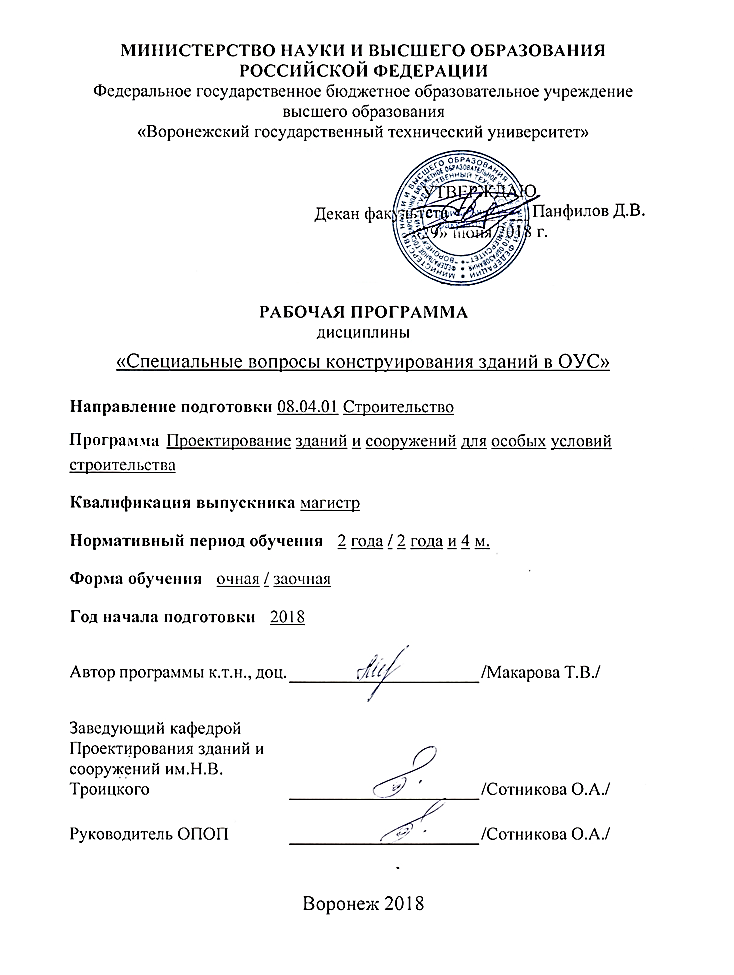 1. ЦЕЛИ И ЗАДАЧИ ДИСЦИПЛИНЫ 1. ЦЕЛИ И ЗАДАЧИ ДИСЦИПЛИНЫ 1. ЦЕЛИ И ЗАДАЧИ ДИСЦИПЛИНЫ 1. ЦЕЛИ И ЗАДАЧИ ДИСЦИПЛИНЫ 1. ЦЕЛИ И ЗАДАЧИ ДИСЦИПЛИНЫ 1. ЦЕЛИ И ЗАДАЧИ ДИСЦИПЛИНЫ 1. ЦЕЛИ И ЗАДАЧИ ДИСЦИПЛИНЫ 1. ЦЕЛИ И ЗАДАЧИ ДИСЦИПЛИНЫ 1. ЦЕЛИ И ЗАДАЧИ ДИСЦИПЛИНЫ 1. ЦЕЛИ И ЗАДАЧИ ДИСЦИПЛИНЫ 1. ЦЕЛИ И ЗАДАЧИ ДИСЦИПЛИНЫ 1. ЦЕЛИ И ЗАДАЧИ ДИСЦИПЛИНЫ 1. ЦЕЛИ И ЗАДАЧИ ДИСЦИПЛИНЫ 1. ЦЕЛИ И ЗАДАЧИ ДИСЦИПЛИНЫ 1. ЦЕЛИ И ЗАДАЧИ ДИСЦИПЛИНЫ 1. ЦЕЛИ И ЗАДАЧИ ДИСЦИПЛИНЫ 1. ЦЕЛИ И ЗАДАЧИ ДИСЦИПЛИНЫ 1. ЦЕЛИ И ЗАДАЧИ ДИСЦИПЛИНЫ 1. ЦЕЛИ И ЗАДАЧИ ДИСЦИПЛИНЫ 1.1. Цели дисциплины Освоение основ архитектурно-конструктивного проектирования современных гражданских и промышленных зданий возводимых в особых природно-климатических, грунтовых и сейсмических условиях при различных комбинациях объемно-планировочных и конструктивных решений. Закрепление и развитие знаний обучающихся по конструированию зданий при экономически целесообразном единстве архитектурно-функциональных и строительно-технологических факторов. 1.1. Цели дисциплины Освоение основ архитектурно-конструктивного проектирования современных гражданских и промышленных зданий возводимых в особых природно-климатических, грунтовых и сейсмических условиях при различных комбинациях объемно-планировочных и конструктивных решений. Закрепление и развитие знаний обучающихся по конструированию зданий при экономически целесообразном единстве архитектурно-функциональных и строительно-технологических факторов. 1.1. Цели дисциплины Освоение основ архитектурно-конструктивного проектирования современных гражданских и промышленных зданий возводимых в особых природно-климатических, грунтовых и сейсмических условиях при различных комбинациях объемно-планировочных и конструктивных решений. Закрепление и развитие знаний обучающихся по конструированию зданий при экономически целесообразном единстве архитектурно-функциональных и строительно-технологических факторов. 1.1. Цели дисциплины Освоение основ архитектурно-конструктивного проектирования современных гражданских и промышленных зданий возводимых в особых природно-климатических, грунтовых и сейсмических условиях при различных комбинациях объемно-планировочных и конструктивных решений. Закрепление и развитие знаний обучающихся по конструированию зданий при экономически целесообразном единстве архитектурно-функциональных и строительно-технологических факторов. 1.1. Цели дисциплины Освоение основ архитектурно-конструктивного проектирования современных гражданских и промышленных зданий возводимых в особых природно-климатических, грунтовых и сейсмических условиях при различных комбинациях объемно-планировочных и конструктивных решений. Закрепление и развитие знаний обучающихся по конструированию зданий при экономически целесообразном единстве архитектурно-функциональных и строительно-технологических факторов. 1.1. Цели дисциплины Освоение основ архитектурно-конструктивного проектирования современных гражданских и промышленных зданий возводимых в особых природно-климатических, грунтовых и сейсмических условиях при различных комбинациях объемно-планировочных и конструктивных решений. Закрепление и развитие знаний обучающихся по конструированию зданий при экономически целесообразном единстве архитектурно-функциональных и строительно-технологических факторов. 1.1. Цели дисциплины Освоение основ архитектурно-конструктивного проектирования современных гражданских и промышленных зданий возводимых в особых природно-климатических, грунтовых и сейсмических условиях при различных комбинациях объемно-планировочных и конструктивных решений. Закрепление и развитие знаний обучающихся по конструированию зданий при экономически целесообразном единстве архитектурно-функциональных и строительно-технологических факторов. 1.1. Цели дисциплины Освоение основ архитектурно-конструктивного проектирования современных гражданских и промышленных зданий возводимых в особых природно-климатических, грунтовых и сейсмических условиях при различных комбинациях объемно-планировочных и конструктивных решений. Закрепление и развитие знаний обучающихся по конструированию зданий при экономически целесообразном единстве архитектурно-функциональных и строительно-технологических факторов. 1.1. Цели дисциплины Освоение основ архитектурно-конструктивного проектирования современных гражданских и промышленных зданий возводимых в особых природно-климатических, грунтовых и сейсмических условиях при различных комбинациях объемно-планировочных и конструктивных решений. Закрепление и развитие знаний обучающихся по конструированию зданий при экономически целесообразном единстве архитектурно-функциональных и строительно-технологических факторов. 1.1. Цели дисциплины Освоение основ архитектурно-конструктивного проектирования современных гражданских и промышленных зданий возводимых в особых природно-климатических, грунтовых и сейсмических условиях при различных комбинациях объемно-планировочных и конструктивных решений. Закрепление и развитие знаний обучающихся по конструированию зданий при экономически целесообразном единстве архитектурно-функциональных и строительно-технологических факторов. 1.1. Цели дисциплины Освоение основ архитектурно-конструктивного проектирования современных гражданских и промышленных зданий возводимых в особых природно-климатических, грунтовых и сейсмических условиях при различных комбинациях объемно-планировочных и конструктивных решений. Закрепление и развитие знаний обучающихся по конструированию зданий при экономически целесообразном единстве архитектурно-функциональных и строительно-технологических факторов. 1.1. Цели дисциплины Освоение основ архитектурно-конструктивного проектирования современных гражданских и промышленных зданий возводимых в особых природно-климатических, грунтовых и сейсмических условиях при различных комбинациях объемно-планировочных и конструктивных решений. Закрепление и развитие знаний обучающихся по конструированию зданий при экономически целесообразном единстве архитектурно-функциональных и строительно-технологических факторов. 1.1. Цели дисциплины Освоение основ архитектурно-конструктивного проектирования современных гражданских и промышленных зданий возводимых в особых природно-климатических, грунтовых и сейсмических условиях при различных комбинациях объемно-планировочных и конструктивных решений. Закрепление и развитие знаний обучающихся по конструированию зданий при экономически целесообразном единстве архитектурно-функциональных и строительно-технологических факторов. 1.1. Цели дисциплины Освоение основ архитектурно-конструктивного проектирования современных гражданских и промышленных зданий возводимых в особых природно-климатических, грунтовых и сейсмических условиях при различных комбинациях объемно-планировочных и конструктивных решений. Закрепление и развитие знаний обучающихся по конструированию зданий при экономически целесообразном единстве архитектурно-функциональных и строительно-технологических факторов. 1.1. Цели дисциплины Освоение основ архитектурно-конструктивного проектирования современных гражданских и промышленных зданий возводимых в особых природно-климатических, грунтовых и сейсмических условиях при различных комбинациях объемно-планировочных и конструктивных решений. Закрепление и развитие знаний обучающихся по конструированию зданий при экономически целесообразном единстве архитектурно-функциональных и строительно-технологических факторов. 1.1. Цели дисциплины Освоение основ архитектурно-конструктивного проектирования современных гражданских и промышленных зданий возводимых в особых природно-климатических, грунтовых и сейсмических условиях при различных комбинациях объемно-планировочных и конструктивных решений. Закрепление и развитие знаний обучающихся по конструированию зданий при экономически целесообразном единстве архитектурно-функциональных и строительно-технологических факторов. 1.1. Цели дисциплины Освоение основ архитектурно-конструктивного проектирования современных гражданских и промышленных зданий возводимых в особых природно-климатических, грунтовых и сейсмических условиях при различных комбинациях объемно-планировочных и конструктивных решений. Закрепление и развитие знаний обучающихся по конструированию зданий при экономически целесообразном единстве архитектурно-функциональных и строительно-технологических факторов. 1.1. Цели дисциплины Освоение основ архитектурно-конструктивного проектирования современных гражданских и промышленных зданий возводимых в особых природно-климатических, грунтовых и сейсмических условиях при различных комбинациях объемно-планировочных и конструктивных решений. Закрепление и развитие знаний обучающихся по конструированию зданий при экономически целесообразном единстве архитектурно-функциональных и строительно-технологических факторов. 1.1. Цели дисциплины Освоение основ архитектурно-конструктивного проектирования современных гражданских и промышленных зданий возводимых в особых природно-климатических, грунтовых и сейсмических условиях при различных комбинациях объемно-планировочных и конструктивных решений. Закрепление и развитие знаний обучающихся по конструированию зданий при экономически целесообразном единстве архитектурно-функциональных и строительно-технологических факторов. 1.2. Задачи освоения дисциплины - систематизация знаний об организации пространственных форм «современных» зданий средствами эффективных конструктивных систем и материальных структур – конструкций при взаимосвязи с закономерностями силовой работы конструкций с учетом особых нагрузок и воздействий; - получение представления о целесообразности использования индивидуальных и серийных монолитных, сборных и комбинированных конструктивных элементов, индустриальных методов строительства для зданий, эксплуатирующихся в особых условиях; - закрепление и обновление знаний о принципах и приемах конструирования как отдельных несущих и ограждающих элементов, так и всего здания в целом, о приемах и средствах обеспечения прочности, жесткости и устойчивости конструкций и зданий, возводимых в особых климатических, грунтовых и сейсмических условиях; - приобретение практических навыков обоснованного выбора конструктивной и строительной системы здания предназначенного для эксплуатации в особых условиях с учетом современных тенденций в строительстве. 1.2. Задачи освоения дисциплины - систематизация знаний об организации пространственных форм «современных» зданий средствами эффективных конструктивных систем и материальных структур – конструкций при взаимосвязи с закономерностями силовой работы конструкций с учетом особых нагрузок и воздействий; - получение представления о целесообразности использования индивидуальных и серийных монолитных, сборных и комбинированных конструктивных элементов, индустриальных методов строительства для зданий, эксплуатирующихся в особых условиях; - закрепление и обновление знаний о принципах и приемах конструирования как отдельных несущих и ограждающих элементов, так и всего здания в целом, о приемах и средствах обеспечения прочности, жесткости и устойчивости конструкций и зданий, возводимых в особых климатических, грунтовых и сейсмических условиях; - приобретение практических навыков обоснованного выбора конструктивной и строительной системы здания предназначенного для эксплуатации в особых условиях с учетом современных тенденций в строительстве. 1.2. Задачи освоения дисциплины - систематизация знаний об организации пространственных форм «современных» зданий средствами эффективных конструктивных систем и материальных структур – конструкций при взаимосвязи с закономерностями силовой работы конструкций с учетом особых нагрузок и воздействий; - получение представления о целесообразности использования индивидуальных и серийных монолитных, сборных и комбинированных конструктивных элементов, индустриальных методов строительства для зданий, эксплуатирующихся в особых условиях; - закрепление и обновление знаний о принципах и приемах конструирования как отдельных несущих и ограждающих элементов, так и всего здания в целом, о приемах и средствах обеспечения прочности, жесткости и устойчивости конструкций и зданий, возводимых в особых климатических, грунтовых и сейсмических условиях; - приобретение практических навыков обоснованного выбора конструктивной и строительной системы здания предназначенного для эксплуатации в особых условиях с учетом современных тенденций в строительстве. 1.2. Задачи освоения дисциплины - систематизация знаний об организации пространственных форм «современных» зданий средствами эффективных конструктивных систем и материальных структур – конструкций при взаимосвязи с закономерностями силовой работы конструкций с учетом особых нагрузок и воздействий; - получение представления о целесообразности использования индивидуальных и серийных монолитных, сборных и комбинированных конструктивных элементов, индустриальных методов строительства для зданий, эксплуатирующихся в особых условиях; - закрепление и обновление знаний о принципах и приемах конструирования как отдельных несущих и ограждающих элементов, так и всего здания в целом, о приемах и средствах обеспечения прочности, жесткости и устойчивости конструкций и зданий, возводимых в особых климатических, грунтовых и сейсмических условиях; - приобретение практических навыков обоснованного выбора конструктивной и строительной системы здания предназначенного для эксплуатации в особых условиях с учетом современных тенденций в строительстве. 1.2. Задачи освоения дисциплины - систематизация знаний об организации пространственных форм «современных» зданий средствами эффективных конструктивных систем и материальных структур – конструкций при взаимосвязи с закономерностями силовой работы конструкций с учетом особых нагрузок и воздействий; - получение представления о целесообразности использования индивидуальных и серийных монолитных, сборных и комбинированных конструктивных элементов, индустриальных методов строительства для зданий, эксплуатирующихся в особых условиях; - закрепление и обновление знаний о принципах и приемах конструирования как отдельных несущих и ограждающих элементов, так и всего здания в целом, о приемах и средствах обеспечения прочности, жесткости и устойчивости конструкций и зданий, возводимых в особых климатических, грунтовых и сейсмических условиях; - приобретение практических навыков обоснованного выбора конструктивной и строительной системы здания предназначенного для эксплуатации в особых условиях с учетом современных тенденций в строительстве. 1.2. Задачи освоения дисциплины - систематизация знаний об организации пространственных форм «современных» зданий средствами эффективных конструктивных систем и материальных структур – конструкций при взаимосвязи с закономерностями силовой работы конструкций с учетом особых нагрузок и воздействий; - получение представления о целесообразности использования индивидуальных и серийных монолитных, сборных и комбинированных конструктивных элементов, индустриальных методов строительства для зданий, эксплуатирующихся в особых условиях; - закрепление и обновление знаний о принципах и приемах конструирования как отдельных несущих и ограждающих элементов, так и всего здания в целом, о приемах и средствах обеспечения прочности, жесткости и устойчивости конструкций и зданий, возводимых в особых климатических, грунтовых и сейсмических условиях; - приобретение практических навыков обоснованного выбора конструктивной и строительной системы здания предназначенного для эксплуатации в особых условиях с учетом современных тенденций в строительстве. 1.2. Задачи освоения дисциплины - систематизация знаний об организации пространственных форм «современных» зданий средствами эффективных конструктивных систем и материальных структур – конструкций при взаимосвязи с закономерностями силовой работы конструкций с учетом особых нагрузок и воздействий; - получение представления о целесообразности использования индивидуальных и серийных монолитных, сборных и комбинированных конструктивных элементов, индустриальных методов строительства для зданий, эксплуатирующихся в особых условиях; - закрепление и обновление знаний о принципах и приемах конструирования как отдельных несущих и ограждающих элементов, так и всего здания в целом, о приемах и средствах обеспечения прочности, жесткости и устойчивости конструкций и зданий, возводимых в особых климатических, грунтовых и сейсмических условиях; - приобретение практических навыков обоснованного выбора конструктивной и строительной системы здания предназначенного для эксплуатации в особых условиях с учетом современных тенденций в строительстве. 1.2. Задачи освоения дисциплины - систематизация знаний об организации пространственных форм «современных» зданий средствами эффективных конструктивных систем и материальных структур – конструкций при взаимосвязи с закономерностями силовой работы конструкций с учетом особых нагрузок и воздействий; - получение представления о целесообразности использования индивидуальных и серийных монолитных, сборных и комбинированных конструктивных элементов, индустриальных методов строительства для зданий, эксплуатирующихся в особых условиях; - закрепление и обновление знаний о принципах и приемах конструирования как отдельных несущих и ограждающих элементов, так и всего здания в целом, о приемах и средствах обеспечения прочности, жесткости и устойчивости конструкций и зданий, возводимых в особых климатических, грунтовых и сейсмических условиях; - приобретение практических навыков обоснованного выбора конструктивной и строительной системы здания предназначенного для эксплуатации в особых условиях с учетом современных тенденций в строительстве. 1.2. Задачи освоения дисциплины - систематизация знаний об организации пространственных форм «современных» зданий средствами эффективных конструктивных систем и материальных структур – конструкций при взаимосвязи с закономерностями силовой работы конструкций с учетом особых нагрузок и воздействий; - получение представления о целесообразности использования индивидуальных и серийных монолитных, сборных и комбинированных конструктивных элементов, индустриальных методов строительства для зданий, эксплуатирующихся в особых условиях; - закрепление и обновление знаний о принципах и приемах конструирования как отдельных несущих и ограждающих элементов, так и всего здания в целом, о приемах и средствах обеспечения прочности, жесткости и устойчивости конструкций и зданий, возводимых в особых климатических, грунтовых и сейсмических условиях; - приобретение практических навыков обоснованного выбора конструктивной и строительной системы здания предназначенного для эксплуатации в особых условиях с учетом современных тенденций в строительстве. 1.2. Задачи освоения дисциплины - систематизация знаний об организации пространственных форм «современных» зданий средствами эффективных конструктивных систем и материальных структур – конструкций при взаимосвязи с закономерностями силовой работы конструкций с учетом особых нагрузок и воздействий; - получение представления о целесообразности использования индивидуальных и серийных монолитных, сборных и комбинированных конструктивных элементов, индустриальных методов строительства для зданий, эксплуатирующихся в особых условиях; - закрепление и обновление знаний о принципах и приемах конструирования как отдельных несущих и ограждающих элементов, так и всего здания в целом, о приемах и средствах обеспечения прочности, жесткости и устойчивости конструкций и зданий, возводимых в особых климатических, грунтовых и сейсмических условиях; - приобретение практических навыков обоснованного выбора конструктивной и строительной системы здания предназначенного для эксплуатации в особых условиях с учетом современных тенденций в строительстве. 1.2. Задачи освоения дисциплины - систематизация знаний об организации пространственных форм «современных» зданий средствами эффективных конструктивных систем и материальных структур – конструкций при взаимосвязи с закономерностями силовой работы конструкций с учетом особых нагрузок и воздействий; - получение представления о целесообразности использования индивидуальных и серийных монолитных, сборных и комбинированных конструктивных элементов, индустриальных методов строительства для зданий, эксплуатирующихся в особых условиях; - закрепление и обновление знаний о принципах и приемах конструирования как отдельных несущих и ограждающих элементов, так и всего здания в целом, о приемах и средствах обеспечения прочности, жесткости и устойчивости конструкций и зданий, возводимых в особых климатических, грунтовых и сейсмических условиях; - приобретение практических навыков обоснованного выбора конструктивной и строительной системы здания предназначенного для эксплуатации в особых условиях с учетом современных тенденций в строительстве. 1.2. Задачи освоения дисциплины - систематизация знаний об организации пространственных форм «современных» зданий средствами эффективных конструктивных систем и материальных структур – конструкций при взаимосвязи с закономерностями силовой работы конструкций с учетом особых нагрузок и воздействий; - получение представления о целесообразности использования индивидуальных и серийных монолитных, сборных и комбинированных конструктивных элементов, индустриальных методов строительства для зданий, эксплуатирующихся в особых условиях; - закрепление и обновление знаний о принципах и приемах конструирования как отдельных несущих и ограждающих элементов, так и всего здания в целом, о приемах и средствах обеспечения прочности, жесткости и устойчивости конструкций и зданий, возводимых в особых климатических, грунтовых и сейсмических условиях; - приобретение практических навыков обоснованного выбора конструктивной и строительной системы здания предназначенного для эксплуатации в особых условиях с учетом современных тенденций в строительстве. 1.2. Задачи освоения дисциплины - систематизация знаний об организации пространственных форм «современных» зданий средствами эффективных конструктивных систем и материальных структур – конструкций при взаимосвязи с закономерностями силовой работы конструкций с учетом особых нагрузок и воздействий; - получение представления о целесообразности использования индивидуальных и серийных монолитных, сборных и комбинированных конструктивных элементов, индустриальных методов строительства для зданий, эксплуатирующихся в особых условиях; - закрепление и обновление знаний о принципах и приемах конструирования как отдельных несущих и ограждающих элементов, так и всего здания в целом, о приемах и средствах обеспечения прочности, жесткости и устойчивости конструкций и зданий, возводимых в особых климатических, грунтовых и сейсмических условиях; - приобретение практических навыков обоснованного выбора конструктивной и строительной системы здания предназначенного для эксплуатации в особых условиях с учетом современных тенденций в строительстве. 1.2. Задачи освоения дисциплины - систематизация знаний об организации пространственных форм «современных» зданий средствами эффективных конструктивных систем и материальных структур – конструкций при взаимосвязи с закономерностями силовой работы конструкций с учетом особых нагрузок и воздействий; - получение представления о целесообразности использования индивидуальных и серийных монолитных, сборных и комбинированных конструктивных элементов, индустриальных методов строительства для зданий, эксплуатирующихся в особых условиях; - закрепление и обновление знаний о принципах и приемах конструирования как отдельных несущих и ограждающих элементов, так и всего здания в целом, о приемах и средствах обеспечения прочности, жесткости и устойчивости конструкций и зданий, возводимых в особых климатических, грунтовых и сейсмических условиях; - приобретение практических навыков обоснованного выбора конструктивной и строительной системы здания предназначенного для эксплуатации в особых условиях с учетом современных тенденций в строительстве. 1.2. Задачи освоения дисциплины - систематизация знаний об организации пространственных форм «современных» зданий средствами эффективных конструктивных систем и материальных структур – конструкций при взаимосвязи с закономерностями силовой работы конструкций с учетом особых нагрузок и воздействий; - получение представления о целесообразности использования индивидуальных и серийных монолитных, сборных и комбинированных конструктивных элементов, индустриальных методов строительства для зданий, эксплуатирующихся в особых условиях; - закрепление и обновление знаний о принципах и приемах конструирования как отдельных несущих и ограждающих элементов, так и всего здания в целом, о приемах и средствах обеспечения прочности, жесткости и устойчивости конструкций и зданий, возводимых в особых климатических, грунтовых и сейсмических условиях; - приобретение практических навыков обоснованного выбора конструктивной и строительной системы здания предназначенного для эксплуатации в особых условиях с учетом современных тенденций в строительстве. 1.2. Задачи освоения дисциплины - систематизация знаний об организации пространственных форм «современных» зданий средствами эффективных конструктивных систем и материальных структур – конструкций при взаимосвязи с закономерностями силовой работы конструкций с учетом особых нагрузок и воздействий; - получение представления о целесообразности использования индивидуальных и серийных монолитных, сборных и комбинированных конструктивных элементов, индустриальных методов строительства для зданий, эксплуатирующихся в особых условиях; - закрепление и обновление знаний о принципах и приемах конструирования как отдельных несущих и ограждающих элементов, так и всего здания в целом, о приемах и средствах обеспечения прочности, жесткости и устойчивости конструкций и зданий, возводимых в особых климатических, грунтовых и сейсмических условиях; - приобретение практических навыков обоснованного выбора конструктивной и строительной системы здания предназначенного для эксплуатации в особых условиях с учетом современных тенденций в строительстве. 1.2. Задачи освоения дисциплины - систематизация знаний об организации пространственных форм «современных» зданий средствами эффективных конструктивных систем и материальных структур – конструкций при взаимосвязи с закономерностями силовой работы конструкций с учетом особых нагрузок и воздействий; - получение представления о целесообразности использования индивидуальных и серийных монолитных, сборных и комбинированных конструктивных элементов, индустриальных методов строительства для зданий, эксплуатирующихся в особых условиях; - закрепление и обновление знаний о принципах и приемах конструирования как отдельных несущих и ограждающих элементов, так и всего здания в целом, о приемах и средствах обеспечения прочности, жесткости и устойчивости конструкций и зданий, возводимых в особых климатических, грунтовых и сейсмических условиях; - приобретение практических навыков обоснованного выбора конструктивной и строительной системы здания предназначенного для эксплуатации в особых условиях с учетом современных тенденций в строительстве. 1.2. Задачи освоения дисциплины - систематизация знаний об организации пространственных форм «современных» зданий средствами эффективных конструктивных систем и материальных структур – конструкций при взаимосвязи с закономерностями силовой работы конструкций с учетом особых нагрузок и воздействий; - получение представления о целесообразности использования индивидуальных и серийных монолитных, сборных и комбинированных конструктивных элементов, индустриальных методов строительства для зданий, эксплуатирующихся в особых условиях; - закрепление и обновление знаний о принципах и приемах конструирования как отдельных несущих и ограждающих элементов, так и всего здания в целом, о приемах и средствах обеспечения прочности, жесткости и устойчивости конструкций и зданий, возводимых в особых климатических, грунтовых и сейсмических условиях; - приобретение практических навыков обоснованного выбора конструктивной и строительной системы здания предназначенного для эксплуатации в особых условиях с учетом современных тенденций в строительстве. 1.2. Задачи освоения дисциплины - систематизация знаний об организации пространственных форм «современных» зданий средствами эффективных конструктивных систем и материальных структур – конструкций при взаимосвязи с закономерностями силовой работы конструкций с учетом особых нагрузок и воздействий; - получение представления о целесообразности использования индивидуальных и серийных монолитных, сборных и комбинированных конструктивных элементов, индустриальных методов строительства для зданий, эксплуатирующихся в особых условиях; - закрепление и обновление знаний о принципах и приемах конструирования как отдельных несущих и ограждающих элементов, так и всего здания в целом, о приемах и средствах обеспечения прочности, жесткости и устойчивости конструкций и зданий, возводимых в особых климатических, грунтовых и сейсмических условиях; - приобретение практических навыков обоснованного выбора конструктивной и строительной системы здания предназначенного для эксплуатации в особых условиях с учетом современных тенденций в строительстве. 2. МЕСТО ДИСЦИПЛИНЫ В СТРУКТУРЕ ОПОП 2. МЕСТО ДИСЦИПЛИНЫ В СТРУКТУРЕ ОПОП 2. МЕСТО ДИСЦИПЛИНЫ В СТРУКТУРЕ ОПОП 2. МЕСТО ДИСЦИПЛИНЫ В СТРУКТУРЕ ОПОП 2. МЕСТО ДИСЦИПЛИНЫ В СТРУКТУРЕ ОПОП 2. МЕСТО ДИСЦИПЛИНЫ В СТРУКТУРЕ ОПОП 2. МЕСТО ДИСЦИПЛИНЫ В СТРУКТУРЕ ОПОП 2. МЕСТО ДИСЦИПЛИНЫ В СТРУКТУРЕ ОПОП 2. МЕСТО ДИСЦИПЛИНЫ В СТРУКТУРЕ ОПОП 2. МЕСТО ДИСЦИПЛИНЫ В СТРУКТУРЕ ОПОП 2. МЕСТО ДИСЦИПЛИНЫ В СТРУКТУРЕ ОПОП 2. МЕСТО ДИСЦИПЛИНЫ В СТРУКТУРЕ ОПОП 2. МЕСТО ДИСЦИПЛИНЫ В СТРУКТУРЕ ОПОП 2. МЕСТО ДИСЦИПЛИНЫ В СТРУКТУРЕ ОПОП 2. МЕСТО ДИСЦИПЛИНЫ В СТРУКТУРЕ ОПОП 2. МЕСТО ДИСЦИПЛИНЫ В СТРУКТУРЕ ОПОП 2. МЕСТО ДИСЦИПЛИНЫ В СТРУКТУРЕ ОПОП 2. МЕСТО ДИСЦИПЛИНЫ В СТРУКТУРЕ ОПОП 2. МЕСТО ДИСЦИПЛИНЫ В СТРУКТУРЕ ОПОП Дисциплина «Специальные вопросы конструирования зданий в ОУС» относится к дисциплинам вариативной части блока Б1. Дисциплина «Специальные вопросы конструирования зданий в ОУС» относится к дисциплинам вариативной части блока Б1. Дисциплина «Специальные вопросы конструирования зданий в ОУС» относится к дисциплинам вариативной части блока Б1. Дисциплина «Специальные вопросы конструирования зданий в ОУС» относится к дисциплинам вариативной части блока Б1. Дисциплина «Специальные вопросы конструирования зданий в ОУС» относится к дисциплинам вариативной части блока Б1. Дисциплина «Специальные вопросы конструирования зданий в ОУС» относится к дисциплинам вариативной части блока Б1. Дисциплина «Специальные вопросы конструирования зданий в ОУС» относится к дисциплинам вариативной части блока Б1. Дисциплина «Специальные вопросы конструирования зданий в ОУС» относится к дисциплинам вариативной части блока Б1. Дисциплина «Специальные вопросы конструирования зданий в ОУС» относится к дисциплинам вариативной части блока Б1. Дисциплина «Специальные вопросы конструирования зданий в ОУС» относится к дисциплинам вариативной части блока Б1. Дисциплина «Специальные вопросы конструирования зданий в ОУС» относится к дисциплинам вариативной части блока Б1. Дисциплина «Специальные вопросы конструирования зданий в ОУС» относится к дисциплинам вариативной части блока Б1. Дисциплина «Специальные вопросы конструирования зданий в ОУС» относится к дисциплинам вариативной части блока Б1. Дисциплина «Специальные вопросы конструирования зданий в ОУС» относится к дисциплинам вариативной части блока Б1. Дисциплина «Специальные вопросы конструирования зданий в ОУС» относится к дисциплинам вариативной части блока Б1. Дисциплина «Специальные вопросы конструирования зданий в ОУС» относится к дисциплинам вариативной части блока Б1. Дисциплина «Специальные вопросы конструирования зданий в ОУС» относится к дисциплинам вариативной части блока Б1. Дисциплина «Специальные вопросы конструирования зданий в ОУС» относится к дисциплинам вариативной части блока Б1. Дисциплина «Специальные вопросы конструирования зданий в ОУС» относится к дисциплинам вариативной части блока Б1. 3. ПЕРЕЧЕНЬ ПЛАНИРУЕМЫХ РЕЗУЛЬТАТОВ ОБУЧЕНИЯ ПО ДИСЦИПЛИНЕ 3. ПЕРЕЧЕНЬ ПЛАНИРУЕМЫХ РЕЗУЛЬТАТОВ ОБУЧЕНИЯ ПО ДИСЦИПЛИНЕ 3. ПЕРЕЧЕНЬ ПЛАНИРУЕМЫХ РЕЗУЛЬТАТОВ ОБУЧЕНИЯ ПО ДИСЦИПЛИНЕ 3. ПЕРЕЧЕНЬ ПЛАНИРУЕМЫХ РЕЗУЛЬТАТОВ ОБУЧЕНИЯ ПО ДИСЦИПЛИНЕ 3. ПЕРЕЧЕНЬ ПЛАНИРУЕМЫХ РЕЗУЛЬТАТОВ ОБУЧЕНИЯ ПО ДИСЦИПЛИНЕ 3. ПЕРЕЧЕНЬ ПЛАНИРУЕМЫХ РЕЗУЛЬТАТОВ ОБУЧЕНИЯ ПО ДИСЦИПЛИНЕ 3. ПЕРЕЧЕНЬ ПЛАНИРУЕМЫХ РЕЗУЛЬТАТОВ ОБУЧЕНИЯ ПО ДИСЦИПЛИНЕ 3. ПЕРЕЧЕНЬ ПЛАНИРУЕМЫХ РЕЗУЛЬТАТОВ ОБУЧЕНИЯ ПО ДИСЦИПЛИНЕ 3. ПЕРЕЧЕНЬ ПЛАНИРУЕМЫХ РЕЗУЛЬТАТОВ ОБУЧЕНИЯ ПО ДИСЦИПЛИНЕ 3. ПЕРЕЧЕНЬ ПЛАНИРУЕМЫХ РЕЗУЛЬТАТОВ ОБУЧЕНИЯ ПО ДИСЦИПЛИНЕ 3. ПЕРЕЧЕНЬ ПЛАНИРУЕМЫХ РЕЗУЛЬТАТОВ ОБУЧЕНИЯ ПО ДИСЦИПЛИНЕ 3. ПЕРЕЧЕНЬ ПЛАНИРУЕМЫХ РЕЗУЛЬТАТОВ ОБУЧЕНИЯ ПО ДИСЦИПЛИНЕ 3. ПЕРЕЧЕНЬ ПЛАНИРУЕМЫХ РЕЗУЛЬТАТОВ ОБУЧЕНИЯ ПО ДИСЦИПЛИНЕ 3. ПЕРЕЧЕНЬ ПЛАНИРУЕМЫХ РЕЗУЛЬТАТОВ ОБУЧЕНИЯ ПО ДИСЦИПЛИНЕ 3. ПЕРЕЧЕНЬ ПЛАНИРУЕМЫХ РЕЗУЛЬТАТОВ ОБУЧЕНИЯ ПО ДИСЦИПЛИНЕ 3. ПЕРЕЧЕНЬ ПЛАНИРУЕМЫХ РЕЗУЛЬТАТОВ ОБУЧЕНИЯ ПО ДИСЦИПЛИНЕ 3. ПЕРЕЧЕНЬ ПЛАНИРУЕМЫХ РЕЗУЛЬТАТОВ ОБУЧЕНИЯ ПО ДИСЦИПЛИНЕ 3. ПЕРЕЧЕНЬ ПЛАНИРУЕМЫХ РЕЗУЛЬТАТОВ ОБУЧЕНИЯ ПО ДИСЦИПЛИНЕ 3. ПЕРЕЧЕНЬ ПЛАНИРУЕМЫХ РЕЗУЛЬТАТОВ ОБУЧЕНИЯ ПО ДИСЦИПЛИНЕ Процесс изучения дисциплины «Специальные вопросы конструирования зданий в ОУС» направлен на формирование следующих компетенций: ПК-1 - Способен разрабатывать подготовку раздела проектной документации на конструкции зданий и сооружений, возводимых и эксплуатирующихся в сложных климатических условиях ПК-6 - Способен разрабатывать проект обеспечения соблюдения требований энергетической эффективности зданий, строений и сооружений в условиях экстримально холодного климата Процесс изучения дисциплины «Специальные вопросы конструирования зданий в ОУС» направлен на формирование следующих компетенций: ПК-1 - Способен разрабатывать подготовку раздела проектной документации на конструкции зданий и сооружений, возводимых и эксплуатирующихся в сложных климатических условиях ПК-6 - Способен разрабатывать проект обеспечения соблюдения требований энергетической эффективности зданий, строений и сооружений в условиях экстримально холодного климата Процесс изучения дисциплины «Специальные вопросы конструирования зданий в ОУС» направлен на формирование следующих компетенций: ПК-1 - Способен разрабатывать подготовку раздела проектной документации на конструкции зданий и сооружений, возводимых и эксплуатирующихся в сложных климатических условиях ПК-6 - Способен разрабатывать проект обеспечения соблюдения требований энергетической эффективности зданий, строений и сооружений в условиях экстримально холодного климата Процесс изучения дисциплины «Специальные вопросы конструирования зданий в ОУС» направлен на формирование следующих компетенций: ПК-1 - Способен разрабатывать подготовку раздела проектной документации на конструкции зданий и сооружений, возводимых и эксплуатирующихся в сложных климатических условиях ПК-6 - Способен разрабатывать проект обеспечения соблюдения требований энергетической эффективности зданий, строений и сооружений в условиях экстримально холодного климата Процесс изучения дисциплины «Специальные вопросы конструирования зданий в ОУС» направлен на формирование следующих компетенций: ПК-1 - Способен разрабатывать подготовку раздела проектной документации на конструкции зданий и сооружений, возводимых и эксплуатирующихся в сложных климатических условиях ПК-6 - Способен разрабатывать проект обеспечения соблюдения требований энергетической эффективности зданий, строений и сооружений в условиях экстримально холодного климата Процесс изучения дисциплины «Специальные вопросы конструирования зданий в ОУС» направлен на формирование следующих компетенций: ПК-1 - Способен разрабатывать подготовку раздела проектной документации на конструкции зданий и сооружений, возводимых и эксплуатирующихся в сложных климатических условиях ПК-6 - Способен разрабатывать проект обеспечения соблюдения требований энергетической эффективности зданий, строений и сооружений в условиях экстримально холодного климата Процесс изучения дисциплины «Специальные вопросы конструирования зданий в ОУС» направлен на формирование следующих компетенций: ПК-1 - Способен разрабатывать подготовку раздела проектной документации на конструкции зданий и сооружений, возводимых и эксплуатирующихся в сложных климатических условиях ПК-6 - Способен разрабатывать проект обеспечения соблюдения требований энергетической эффективности зданий, строений и сооружений в условиях экстримально холодного климата Процесс изучения дисциплины «Специальные вопросы конструирования зданий в ОУС» направлен на формирование следующих компетенций: ПК-1 - Способен разрабатывать подготовку раздела проектной документации на конструкции зданий и сооружений, возводимых и эксплуатирующихся в сложных климатических условиях ПК-6 - Способен разрабатывать проект обеспечения соблюдения требований энергетической эффективности зданий, строений и сооружений в условиях экстримально холодного климата Процесс изучения дисциплины «Специальные вопросы конструирования зданий в ОУС» направлен на формирование следующих компетенций: ПК-1 - Способен разрабатывать подготовку раздела проектной документации на конструкции зданий и сооружений, возводимых и эксплуатирующихся в сложных климатических условиях ПК-6 - Способен разрабатывать проект обеспечения соблюдения требований энергетической эффективности зданий, строений и сооружений в условиях экстримально холодного климата Процесс изучения дисциплины «Специальные вопросы конструирования зданий в ОУС» направлен на формирование следующих компетенций: ПК-1 - Способен разрабатывать подготовку раздела проектной документации на конструкции зданий и сооружений, возводимых и эксплуатирующихся в сложных климатических условиях ПК-6 - Способен разрабатывать проект обеспечения соблюдения требований энергетической эффективности зданий, строений и сооружений в условиях экстримально холодного климата Процесс изучения дисциплины «Специальные вопросы конструирования зданий в ОУС» направлен на формирование следующих компетенций: ПК-1 - Способен разрабатывать подготовку раздела проектной документации на конструкции зданий и сооружений, возводимых и эксплуатирующихся в сложных климатических условиях ПК-6 - Способен разрабатывать проект обеспечения соблюдения требований энергетической эффективности зданий, строений и сооружений в условиях экстримально холодного климата Процесс изучения дисциплины «Специальные вопросы конструирования зданий в ОУС» направлен на формирование следующих компетенций: ПК-1 - Способен разрабатывать подготовку раздела проектной документации на конструкции зданий и сооружений, возводимых и эксплуатирующихся в сложных климатических условиях ПК-6 - Способен разрабатывать проект обеспечения соблюдения требований энергетической эффективности зданий, строений и сооружений в условиях экстримально холодного климата Процесс изучения дисциплины «Специальные вопросы конструирования зданий в ОУС» направлен на формирование следующих компетенций: ПК-1 - Способен разрабатывать подготовку раздела проектной документации на конструкции зданий и сооружений, возводимых и эксплуатирующихся в сложных климатических условиях ПК-6 - Способен разрабатывать проект обеспечения соблюдения требований энергетической эффективности зданий, строений и сооружений в условиях экстримально холодного климата Процесс изучения дисциплины «Специальные вопросы конструирования зданий в ОУС» направлен на формирование следующих компетенций: ПК-1 - Способен разрабатывать подготовку раздела проектной документации на конструкции зданий и сооружений, возводимых и эксплуатирующихся в сложных климатических условиях ПК-6 - Способен разрабатывать проект обеспечения соблюдения требований энергетической эффективности зданий, строений и сооружений в условиях экстримально холодного климата Процесс изучения дисциплины «Специальные вопросы конструирования зданий в ОУС» направлен на формирование следующих компетенций: ПК-1 - Способен разрабатывать подготовку раздела проектной документации на конструкции зданий и сооружений, возводимых и эксплуатирующихся в сложных климатических условиях ПК-6 - Способен разрабатывать проект обеспечения соблюдения требований энергетической эффективности зданий, строений и сооружений в условиях экстримально холодного климата Процесс изучения дисциплины «Специальные вопросы конструирования зданий в ОУС» направлен на формирование следующих компетенций: ПК-1 - Способен разрабатывать подготовку раздела проектной документации на конструкции зданий и сооружений, возводимых и эксплуатирующихся в сложных климатических условиях ПК-6 - Способен разрабатывать проект обеспечения соблюдения требований энергетической эффективности зданий, строений и сооружений в условиях экстримально холодного климата Процесс изучения дисциплины «Специальные вопросы конструирования зданий в ОУС» направлен на формирование следующих компетенций: ПК-1 - Способен разрабатывать подготовку раздела проектной документации на конструкции зданий и сооружений, возводимых и эксплуатирующихся в сложных климатических условиях ПК-6 - Способен разрабатывать проект обеспечения соблюдения требований энергетической эффективности зданий, строений и сооружений в условиях экстримально холодного климата Процесс изучения дисциплины «Специальные вопросы конструирования зданий в ОУС» направлен на формирование следующих компетенций: ПК-1 - Способен разрабатывать подготовку раздела проектной документации на конструкции зданий и сооружений, возводимых и эксплуатирующихся в сложных климатических условиях ПК-6 - Способен разрабатывать проект обеспечения соблюдения требований энергетической эффективности зданий, строений и сооружений в условиях экстримально холодного климата Процесс изучения дисциплины «Специальные вопросы конструирования зданий в ОУС» направлен на формирование следующих компетенций: ПК-1 - Способен разрабатывать подготовку раздела проектной документации на конструкции зданий и сооружений, возводимых и эксплуатирующихся в сложных климатических условиях ПК-6 - Способен разрабатывать проект обеспечения соблюдения требований энергетической эффективности зданий, строений и сооружений в условиях экстримально холодного климата Компетенция Компетенция Компетенция Компетенция Результаты обучения, характеризующие сформированность компетенции Результаты обучения, характеризующие сформированность компетенции Результаты обучения, характеризующие сформированность компетенции Результаты обучения, характеризующие сформированность компетенции Результаты обучения, характеризующие сформированность компетенции Результаты обучения, характеризующие сформированность компетенции Результаты обучения, характеризующие сформированность компетенции Результаты обучения, характеризующие сформированность компетенции Результаты обучения, характеризующие сформированность компетенции Результаты обучения, характеризующие сформированность компетенции Результаты обучения, характеризующие сформированность компетенции Результаты обучения, характеризующие сформированность компетенции Результаты обучения, характеризующие сформированность компетенции Результаты обучения, характеризующие сформированность компетенции Результаты обучения, характеризующие сформированность компетенции ПК-1ПК-1ПК-1ПК-1Знать:- принципы объемно-планировочного проектирования зданий, возводимых в районах с особыми грунтовыми, природно-климатическими и сейсмическими условиями строительства;- особенности работы металлических, каменных и железобетонных элементов в различных напряжённых состояниях при особых воздействиях;- принципы компоновки современных простых и комбинированных конструктивных схем зданий;- основы проектирования каменных, железобетонных и металлических конструкций с назначением оптимальных размеров их сечений и армирования для принятой конструктивной схемы здания и комбинации действующих нагрузок.Знать:- принципы объемно-планировочного проектирования зданий, возводимых в районах с особыми грунтовыми, природно-климатическими и сейсмическими условиями строительства;- особенности работы металлических, каменных и железобетонных элементов в различных напряжённых состояниях при особых воздействиях;- принципы компоновки современных простых и комбинированных конструктивных схем зданий;- основы проектирования каменных, железобетонных и металлических конструкций с назначением оптимальных размеров их сечений и армирования для принятой конструктивной схемы здания и комбинации действующих нагрузок.Знать:- принципы объемно-планировочного проектирования зданий, возводимых в районах с особыми грунтовыми, природно-климатическими и сейсмическими условиями строительства;- особенности работы металлических, каменных и железобетонных элементов в различных напряжённых состояниях при особых воздействиях;- принципы компоновки современных простых и комбинированных конструктивных схем зданий;- основы проектирования каменных, железобетонных и металлических конструкций с назначением оптимальных размеров их сечений и армирования для принятой конструктивной схемы здания и комбинации действующих нагрузок.Знать:- принципы объемно-планировочного проектирования зданий, возводимых в районах с особыми грунтовыми, природно-климатическими и сейсмическими условиями строительства;- особенности работы металлических, каменных и железобетонных элементов в различных напряжённых состояниях при особых воздействиях;- принципы компоновки современных простых и комбинированных конструктивных схем зданий;- основы проектирования каменных, железобетонных и металлических конструкций с назначением оптимальных размеров их сечений и армирования для принятой конструктивной схемы здания и комбинации действующих нагрузок.Знать:- принципы объемно-планировочного проектирования зданий, возводимых в районах с особыми грунтовыми, природно-климатическими и сейсмическими условиями строительства;- особенности работы металлических, каменных и железобетонных элементов в различных напряжённых состояниях при особых воздействиях;- принципы компоновки современных простых и комбинированных конструктивных схем зданий;- основы проектирования каменных, железобетонных и металлических конструкций с назначением оптимальных размеров их сечений и армирования для принятой конструктивной схемы здания и комбинации действующих нагрузок.Знать:- принципы объемно-планировочного проектирования зданий, возводимых в районах с особыми грунтовыми, природно-климатическими и сейсмическими условиями строительства;- особенности работы металлических, каменных и железобетонных элементов в различных напряжённых состояниях при особых воздействиях;- принципы компоновки современных простых и комбинированных конструктивных схем зданий;- основы проектирования каменных, железобетонных и металлических конструкций с назначением оптимальных размеров их сечений и армирования для принятой конструктивной схемы здания и комбинации действующих нагрузок.Знать:- принципы объемно-планировочного проектирования зданий, возводимых в районах с особыми грунтовыми, природно-климатическими и сейсмическими условиями строительства;- особенности работы металлических, каменных и железобетонных элементов в различных напряжённых состояниях при особых воздействиях;- принципы компоновки современных простых и комбинированных конструктивных схем зданий;- основы проектирования каменных, железобетонных и металлических конструкций с назначением оптимальных размеров их сечений и армирования для принятой конструктивной схемы здания и комбинации действующих нагрузок.Знать:- принципы объемно-планировочного проектирования зданий, возводимых в районах с особыми грунтовыми, природно-климатическими и сейсмическими условиями строительства;- особенности работы металлических, каменных и железобетонных элементов в различных напряжённых состояниях при особых воздействиях;- принципы компоновки современных простых и комбинированных конструктивных схем зданий;- основы проектирования каменных, железобетонных и металлических конструкций с назначением оптимальных размеров их сечений и армирования для принятой конструктивной схемы здания и комбинации действующих нагрузок.Знать:- принципы объемно-планировочного проектирования зданий, возводимых в районах с особыми грунтовыми, природно-климатическими и сейсмическими условиями строительства;- особенности работы металлических, каменных и железобетонных элементов в различных напряжённых состояниях при особых воздействиях;- принципы компоновки современных простых и комбинированных конструктивных схем зданий;- основы проектирования каменных, железобетонных и металлических конструкций с назначением оптимальных размеров их сечений и армирования для принятой конструктивной схемы здания и комбинации действующих нагрузок.Знать:- принципы объемно-планировочного проектирования зданий, возводимых в районах с особыми грунтовыми, природно-климатическими и сейсмическими условиями строительства;- особенности работы металлических, каменных и железобетонных элементов в различных напряжённых состояниях при особых воздействиях;- принципы компоновки современных простых и комбинированных конструктивных схем зданий;- основы проектирования каменных, железобетонных и металлических конструкций с назначением оптимальных размеров их сечений и армирования для принятой конструктивной схемы здания и комбинации действующих нагрузок.Знать:- принципы объемно-планировочного проектирования зданий, возводимых в районах с особыми грунтовыми, природно-климатическими и сейсмическими условиями строительства;- особенности работы металлических, каменных и железобетонных элементов в различных напряжённых состояниях при особых воздействиях;- принципы компоновки современных простых и комбинированных конструктивных схем зданий;- основы проектирования каменных, железобетонных и металлических конструкций с назначением оптимальных размеров их сечений и армирования для принятой конструктивной схемы здания и комбинации действующих нагрузок.Знать:- принципы объемно-планировочного проектирования зданий, возводимых в районах с особыми грунтовыми, природно-климатическими и сейсмическими условиями строительства;- особенности работы металлических, каменных и железобетонных элементов в различных напряжённых состояниях при особых воздействиях;- принципы компоновки современных простых и комбинированных конструктивных схем зданий;- основы проектирования каменных, железобетонных и металлических конструкций с назначением оптимальных размеров их сечений и армирования для принятой конструктивной схемы здания и комбинации действующих нагрузок.Знать:- принципы объемно-планировочного проектирования зданий, возводимых в районах с особыми грунтовыми, природно-климатическими и сейсмическими условиями строительства;- особенности работы металлических, каменных и железобетонных элементов в различных напряжённых состояниях при особых воздействиях;- принципы компоновки современных простых и комбинированных конструктивных схем зданий;- основы проектирования каменных, железобетонных и металлических конструкций с назначением оптимальных размеров их сечений и армирования для принятой конструктивной схемы здания и комбинации действующих нагрузок.Знать:- принципы объемно-планировочного проектирования зданий, возводимых в районах с особыми грунтовыми, природно-климатическими и сейсмическими условиями строительства;- особенности работы металлических, каменных и железобетонных элементов в различных напряжённых состояниях при особых воздействиях;- принципы компоновки современных простых и комбинированных конструктивных схем зданий;- основы проектирования каменных, железобетонных и металлических конструкций с назначением оптимальных размеров их сечений и армирования для принятой конструктивной схемы здания и комбинации действующих нагрузок.Знать:- принципы объемно-планировочного проектирования зданий, возводимых в районах с особыми грунтовыми, природно-климатическими и сейсмическими условиями строительства;- особенности работы металлических, каменных и железобетонных элементов в различных напряжённых состояниях при особых воздействиях;- принципы компоновки современных простых и комбинированных конструктивных схем зданий;- основы проектирования каменных, железобетонных и металлических конструкций с назначением оптимальных размеров их сечений и армирования для принятой конструктивной схемы здания и комбинации действующих нагрузок.ПК-1ПК-1ПК-1ПК-1Уметь:- пользоваться действующей нормативной, технической и справочной литературой;-  конструировать и рассчитывать основные сборные, монолитные и сборно-монолитные конструкции с учетом основных и особых воздействий на задание; - проектировать железобетонные, каменные и металлические конструкции на различные силовые воздействия, в том числе с применением элементов САПР.Уметь:- пользоваться действующей нормативной, технической и справочной литературой;-  конструировать и рассчитывать основные сборные, монолитные и сборно-монолитные конструкции с учетом основных и особых воздействий на задание; - проектировать железобетонные, каменные и металлические конструкции на различные силовые воздействия, в том числе с применением элементов САПР.Уметь:- пользоваться действующей нормативной, технической и справочной литературой;-  конструировать и рассчитывать основные сборные, монолитные и сборно-монолитные конструкции с учетом основных и особых воздействий на задание; - проектировать железобетонные, каменные и металлические конструкции на различные силовые воздействия, в том числе с применением элементов САПР.Уметь:- пользоваться действующей нормативной, технической и справочной литературой;-  конструировать и рассчитывать основные сборные, монолитные и сборно-монолитные конструкции с учетом основных и особых воздействий на задание; - проектировать железобетонные, каменные и металлические конструкции на различные силовые воздействия, в том числе с применением элементов САПР.Уметь:- пользоваться действующей нормативной, технической и справочной литературой;-  конструировать и рассчитывать основные сборные, монолитные и сборно-монолитные конструкции с учетом основных и особых воздействий на задание; - проектировать железобетонные, каменные и металлические конструкции на различные силовые воздействия, в том числе с применением элементов САПР.Уметь:- пользоваться действующей нормативной, технической и справочной литературой;-  конструировать и рассчитывать основные сборные, монолитные и сборно-монолитные конструкции с учетом основных и особых воздействий на задание; - проектировать железобетонные, каменные и металлические конструкции на различные силовые воздействия, в том числе с применением элементов САПР.Уметь:- пользоваться действующей нормативной, технической и справочной литературой;-  конструировать и рассчитывать основные сборные, монолитные и сборно-монолитные конструкции с учетом основных и особых воздействий на задание; - проектировать железобетонные, каменные и металлические конструкции на различные силовые воздействия, в том числе с применением элементов САПР.Уметь:- пользоваться действующей нормативной, технической и справочной литературой;-  конструировать и рассчитывать основные сборные, монолитные и сборно-монолитные конструкции с учетом основных и особых воздействий на задание; - проектировать железобетонные, каменные и металлические конструкции на различные силовые воздействия, в том числе с применением элементов САПР.Уметь:- пользоваться действующей нормативной, технической и справочной литературой;-  конструировать и рассчитывать основные сборные, монолитные и сборно-монолитные конструкции с учетом основных и особых воздействий на задание; - проектировать железобетонные, каменные и металлические конструкции на различные силовые воздействия, в том числе с применением элементов САПР.Уметь:- пользоваться действующей нормативной, технической и справочной литературой;-  конструировать и рассчитывать основные сборные, монолитные и сборно-монолитные конструкции с учетом основных и особых воздействий на задание; - проектировать железобетонные, каменные и металлические конструкции на различные силовые воздействия, в том числе с применением элементов САПР.Уметь:- пользоваться действующей нормативной, технической и справочной литературой;-  конструировать и рассчитывать основные сборные, монолитные и сборно-монолитные конструкции с учетом основных и особых воздействий на задание; - проектировать железобетонные, каменные и металлические конструкции на различные силовые воздействия, в том числе с применением элементов САПР.Уметь:- пользоваться действующей нормативной, технической и справочной литературой;-  конструировать и рассчитывать основные сборные, монолитные и сборно-монолитные конструкции с учетом основных и особых воздействий на задание; - проектировать железобетонные, каменные и металлические конструкции на различные силовые воздействия, в том числе с применением элементов САПР.Уметь:- пользоваться действующей нормативной, технической и справочной литературой;-  конструировать и рассчитывать основные сборные, монолитные и сборно-монолитные конструкции с учетом основных и особых воздействий на задание; - проектировать железобетонные, каменные и металлические конструкции на различные силовые воздействия, в том числе с применением элементов САПР.Уметь:- пользоваться действующей нормативной, технической и справочной литературой;-  конструировать и рассчитывать основные сборные, монолитные и сборно-монолитные конструкции с учетом основных и особых воздействий на задание; - проектировать железобетонные, каменные и металлические конструкции на различные силовые воздействия, в том числе с применением элементов САПР.Уметь:- пользоваться действующей нормативной, технической и справочной литературой;-  конструировать и рассчитывать основные сборные, монолитные и сборно-монолитные конструкции с учетом основных и особых воздействий на задание; - проектировать железобетонные, каменные и металлические конструкции на различные силовые воздействия, в том числе с применением элементов САПР.ПК-1ПК-1ПК-1ПК-1Владеть основами и деталями методов проектирования зданий, сооружений и их элементов с учетом особенностей их эксплуатации в районах крайнего севера, жаркого климата, при особых грунтовых условиях и сейсмических воздействиях.Владеть основами и деталями методов проектирования зданий, сооружений и их элементов с учетом особенностей их эксплуатации в районах крайнего севера, жаркого климата, при особых грунтовых условиях и сейсмических воздействиях.Владеть основами и деталями методов проектирования зданий, сооружений и их элементов с учетом особенностей их эксплуатации в районах крайнего севера, жаркого климата, при особых грунтовых условиях и сейсмических воздействиях.Владеть основами и деталями методов проектирования зданий, сооружений и их элементов с учетом особенностей их эксплуатации в районах крайнего севера, жаркого климата, при особых грунтовых условиях и сейсмических воздействиях.Владеть основами и деталями методов проектирования зданий, сооружений и их элементов с учетом особенностей их эксплуатации в районах крайнего севера, жаркого климата, при особых грунтовых условиях и сейсмических воздействиях.Владеть основами и деталями методов проектирования зданий, сооружений и их элементов с учетом особенностей их эксплуатации в районах крайнего севера, жаркого климата, при особых грунтовых условиях и сейсмических воздействиях.Владеть основами и деталями методов проектирования зданий, сооружений и их элементов с учетом особенностей их эксплуатации в районах крайнего севера, жаркого климата, при особых грунтовых условиях и сейсмических воздействиях.Владеть основами и деталями методов проектирования зданий, сооружений и их элементов с учетом особенностей их эксплуатации в районах крайнего севера, жаркого климата, при особых грунтовых условиях и сейсмических воздействиях.Владеть основами и деталями методов проектирования зданий, сооружений и их элементов с учетом особенностей их эксплуатации в районах крайнего севера, жаркого климата, при особых грунтовых условиях и сейсмических воздействиях.Владеть основами и деталями методов проектирования зданий, сооружений и их элементов с учетом особенностей их эксплуатации в районах крайнего севера, жаркого климата, при особых грунтовых условиях и сейсмических воздействиях.Владеть основами и деталями методов проектирования зданий, сооружений и их элементов с учетом особенностей их эксплуатации в районах крайнего севера, жаркого климата, при особых грунтовых условиях и сейсмических воздействиях.Владеть основами и деталями методов проектирования зданий, сооружений и их элементов с учетом особенностей их эксплуатации в районах крайнего севера, жаркого климата, при особых грунтовых условиях и сейсмических воздействиях.Владеть основами и деталями методов проектирования зданий, сооружений и их элементов с учетом особенностей их эксплуатации в районах крайнего севера, жаркого климата, при особых грунтовых условиях и сейсмических воздействиях.Владеть основами и деталями методов проектирования зданий, сооружений и их элементов с учетом особенностей их эксплуатации в районах крайнего севера, жаркого климата, при особых грунтовых условиях и сейсмических воздействиях.Владеть основами и деталями методов проектирования зданий, сооружений и их элементов с учетом особенностей их эксплуатации в районах крайнего севера, жаркого климата, при особых грунтовых условиях и сейсмических воздействиях.ПК-6ПК-6ПК-6ПК-6Знать:- особенности физико-механических, температурных и особых воздействий для здания возводимых и эксплуатируемых в особых природно-климатических, грунтовых и сейсмических условиях;- конструктивные особенности основных несущих, несущее-ограждающих и ограждающих элементов зданий возводимых в ОУС;- конструкции стыков и соединений сборных, сборно-монолитных и монолитных элементов зданий и особенности их расчета с учетом особых воздействий;- актуальную  нормативную и техническую документацию по проектированию конструктивных элементов зданий возводимых для особых условий эксплуатации.Знать:- особенности физико-механических, температурных и особых воздействий для здания возводимых и эксплуатируемых в особых природно-климатических, грунтовых и сейсмических условиях;- конструктивные особенности основных несущих, несущее-ограждающих и ограждающих элементов зданий возводимых в ОУС;- конструкции стыков и соединений сборных, сборно-монолитных и монолитных элементов зданий и особенности их расчета с учетом особых воздействий;- актуальную  нормативную и техническую документацию по проектированию конструктивных элементов зданий возводимых для особых условий эксплуатации.Знать:- особенности физико-механических, температурных и особых воздействий для здания возводимых и эксплуатируемых в особых природно-климатических, грунтовых и сейсмических условиях;- конструктивные особенности основных несущих, несущее-ограждающих и ограждающих элементов зданий возводимых в ОУС;- конструкции стыков и соединений сборных, сборно-монолитных и монолитных элементов зданий и особенности их расчета с учетом особых воздействий;- актуальную  нормативную и техническую документацию по проектированию конструктивных элементов зданий возводимых для особых условий эксплуатации.Знать:- особенности физико-механических, температурных и особых воздействий для здания возводимых и эксплуатируемых в особых природно-климатических, грунтовых и сейсмических условиях;- конструктивные особенности основных несущих, несущее-ограждающих и ограждающих элементов зданий возводимых в ОУС;- конструкции стыков и соединений сборных, сборно-монолитных и монолитных элементов зданий и особенности их расчета с учетом особых воздействий;- актуальную  нормативную и техническую документацию по проектированию конструктивных элементов зданий возводимых для особых условий эксплуатации.Знать:- особенности физико-механических, температурных и особых воздействий для здания возводимых и эксплуатируемых в особых природно-климатических, грунтовых и сейсмических условиях;- конструктивные особенности основных несущих, несущее-ограждающих и ограждающих элементов зданий возводимых в ОУС;- конструкции стыков и соединений сборных, сборно-монолитных и монолитных элементов зданий и особенности их расчета с учетом особых воздействий;- актуальную  нормативную и техническую документацию по проектированию конструктивных элементов зданий возводимых для особых условий эксплуатации.Знать:- особенности физико-механических, температурных и особых воздействий для здания возводимых и эксплуатируемых в особых природно-климатических, грунтовых и сейсмических условиях;- конструктивные особенности основных несущих, несущее-ограждающих и ограждающих элементов зданий возводимых в ОУС;- конструкции стыков и соединений сборных, сборно-монолитных и монолитных элементов зданий и особенности их расчета с учетом особых воздействий;- актуальную  нормативную и техническую документацию по проектированию конструктивных элементов зданий возводимых для особых условий эксплуатации.Знать:- особенности физико-механических, температурных и особых воздействий для здания возводимых и эксплуатируемых в особых природно-климатических, грунтовых и сейсмических условиях;- конструктивные особенности основных несущих, несущее-ограждающих и ограждающих элементов зданий возводимых в ОУС;- конструкции стыков и соединений сборных, сборно-монолитных и монолитных элементов зданий и особенности их расчета с учетом особых воздействий;- актуальную  нормативную и техническую документацию по проектированию конструктивных элементов зданий возводимых для особых условий эксплуатации.Знать:- особенности физико-механических, температурных и особых воздействий для здания возводимых и эксплуатируемых в особых природно-климатических, грунтовых и сейсмических условиях;- конструктивные особенности основных несущих, несущее-ограждающих и ограждающих элементов зданий возводимых в ОУС;- конструкции стыков и соединений сборных, сборно-монолитных и монолитных элементов зданий и особенности их расчета с учетом особых воздействий;- актуальную  нормативную и техническую документацию по проектированию конструктивных элементов зданий возводимых для особых условий эксплуатации.Знать:- особенности физико-механических, температурных и особых воздействий для здания возводимых и эксплуатируемых в особых природно-климатических, грунтовых и сейсмических условиях;- конструктивные особенности основных несущих, несущее-ограждающих и ограждающих элементов зданий возводимых в ОУС;- конструкции стыков и соединений сборных, сборно-монолитных и монолитных элементов зданий и особенности их расчета с учетом особых воздействий;- актуальную  нормативную и техническую документацию по проектированию конструктивных элементов зданий возводимых для особых условий эксплуатации.Знать:- особенности физико-механических, температурных и особых воздействий для здания возводимых и эксплуатируемых в особых природно-климатических, грунтовых и сейсмических условиях;- конструктивные особенности основных несущих, несущее-ограждающих и ограждающих элементов зданий возводимых в ОУС;- конструкции стыков и соединений сборных, сборно-монолитных и монолитных элементов зданий и особенности их расчета с учетом особых воздействий;- актуальную  нормативную и техническую документацию по проектированию конструктивных элементов зданий возводимых для особых условий эксплуатации.Знать:- особенности физико-механических, температурных и особых воздействий для здания возводимых и эксплуатируемых в особых природно-климатических, грунтовых и сейсмических условиях;- конструктивные особенности основных несущих, несущее-ограждающих и ограждающих элементов зданий возводимых в ОУС;- конструкции стыков и соединений сборных, сборно-монолитных и монолитных элементов зданий и особенности их расчета с учетом особых воздействий;- актуальную  нормативную и техническую документацию по проектированию конструктивных элементов зданий возводимых для особых условий эксплуатации.Знать:- особенности физико-механических, температурных и особых воздействий для здания возводимых и эксплуатируемых в особых природно-климатических, грунтовых и сейсмических условиях;- конструктивные особенности основных несущих, несущее-ограждающих и ограждающих элементов зданий возводимых в ОУС;- конструкции стыков и соединений сборных, сборно-монолитных и монолитных элементов зданий и особенности их расчета с учетом особых воздействий;- актуальную  нормативную и техническую документацию по проектированию конструктивных элементов зданий возводимых для особых условий эксплуатации.Знать:- особенности физико-механических, температурных и особых воздействий для здания возводимых и эксплуатируемых в особых природно-климатических, грунтовых и сейсмических условиях;- конструктивные особенности основных несущих, несущее-ограждающих и ограждающих элементов зданий возводимых в ОУС;- конструкции стыков и соединений сборных, сборно-монолитных и монолитных элементов зданий и особенности их расчета с учетом особых воздействий;- актуальную  нормативную и техническую документацию по проектированию конструктивных элементов зданий возводимых для особых условий эксплуатации.Знать:- особенности физико-механических, температурных и особых воздействий для здания возводимых и эксплуатируемых в особых природно-климатических, грунтовых и сейсмических условиях;- конструктивные особенности основных несущих, несущее-ограждающих и ограждающих элементов зданий возводимых в ОУС;- конструкции стыков и соединений сборных, сборно-монолитных и монолитных элементов зданий и особенности их расчета с учетом особых воздействий;- актуальную  нормативную и техническую документацию по проектированию конструктивных элементов зданий возводимых для особых условий эксплуатации.Знать:- особенности физико-механических, температурных и особых воздействий для здания возводимых и эксплуатируемых в особых природно-климатических, грунтовых и сейсмических условиях;- конструктивные особенности основных несущих, несущее-ограждающих и ограждающих элементов зданий возводимых в ОУС;- конструкции стыков и соединений сборных, сборно-монолитных и монолитных элементов зданий и особенности их расчета с учетом особых воздействий;- актуальную  нормативную и техническую документацию по проектированию конструктивных элементов зданий возводимых для особых условий эксплуатации.Уметь: - демонстрировать способность и готовность проектировать несущие и несуще-ограждающие  элементы гражданских зданий с учетом особых воздействий;-  представлять объекты гражданского и промышленного назначения различных технологий возведения с использованием полученных знаний о особенностях их эксплуатации в районах с особыми сейсмическими, природно-климатическими и грунтовыми условиями.Уметь: - демонстрировать способность и готовность проектировать несущие и несуще-ограждающие  элементы гражданских зданий с учетом особых воздействий;-  представлять объекты гражданского и промышленного назначения различных технологий возведения с использованием полученных знаний о особенностях их эксплуатации в районах с особыми сейсмическими, природно-климатическими и грунтовыми условиями.Уметь: - демонстрировать способность и готовность проектировать несущие и несуще-ограждающие  элементы гражданских зданий с учетом особых воздействий;-  представлять объекты гражданского и промышленного назначения различных технологий возведения с использованием полученных знаний о особенностях их эксплуатации в районах с особыми сейсмическими, природно-климатическими и грунтовыми условиями.Уметь: - демонстрировать способность и готовность проектировать несущие и несуще-ограждающие  элементы гражданских зданий с учетом особых воздействий;-  представлять объекты гражданского и промышленного назначения различных технологий возведения с использованием полученных знаний о особенностях их эксплуатации в районах с особыми сейсмическими, природно-климатическими и грунтовыми условиями.Уметь: - демонстрировать способность и готовность проектировать несущие и несуще-ограждающие  элементы гражданских зданий с учетом особых воздействий;-  представлять объекты гражданского и промышленного назначения различных технологий возведения с использованием полученных знаний о особенностях их эксплуатации в районах с особыми сейсмическими, природно-климатическими и грунтовыми условиями.Уметь: - демонстрировать способность и готовность проектировать несущие и несуще-ограждающие  элементы гражданских зданий с учетом особых воздействий;-  представлять объекты гражданского и промышленного назначения различных технологий возведения с использованием полученных знаний о особенностях их эксплуатации в районах с особыми сейсмическими, природно-климатическими и грунтовыми условиями.Уметь: - демонстрировать способность и готовность проектировать несущие и несуще-ограждающие  элементы гражданских зданий с учетом особых воздействий;-  представлять объекты гражданского и промышленного назначения различных технологий возведения с использованием полученных знаний о особенностях их эксплуатации в районах с особыми сейсмическими, природно-климатическими и грунтовыми условиями.Уметь: - демонстрировать способность и готовность проектировать несущие и несуще-ограждающие  элементы гражданских зданий с учетом особых воздействий;-  представлять объекты гражданского и промышленного назначения различных технологий возведения с использованием полученных знаний о особенностях их эксплуатации в районах с особыми сейсмическими, природно-климатическими и грунтовыми условиями.Уметь: - демонстрировать способность и готовность проектировать несущие и несуще-ограждающие  элементы гражданских зданий с учетом особых воздействий;-  представлять объекты гражданского и промышленного назначения различных технологий возведения с использованием полученных знаний о особенностях их эксплуатации в районах с особыми сейсмическими, природно-климатическими и грунтовыми условиями.Уметь: - демонстрировать способность и готовность проектировать несущие и несуще-ограждающие  элементы гражданских зданий с учетом особых воздействий;-  представлять объекты гражданского и промышленного назначения различных технологий возведения с использованием полученных знаний о особенностях их эксплуатации в районах с особыми сейсмическими, природно-климатическими и грунтовыми условиями.Уметь: - демонстрировать способность и готовность проектировать несущие и несуще-ограждающие  элементы гражданских зданий с учетом особых воздействий;-  представлять объекты гражданского и промышленного назначения различных технологий возведения с использованием полученных знаний о особенностях их эксплуатации в районах с особыми сейсмическими, природно-климатическими и грунтовыми условиями.Уметь: - демонстрировать способность и готовность проектировать несущие и несуще-ограждающие  элементы гражданских зданий с учетом особых воздействий;-  представлять объекты гражданского и промышленного назначения различных технологий возведения с использованием полученных знаний о особенностях их эксплуатации в районах с особыми сейсмическими, природно-климатическими и грунтовыми условиями.Уметь: - демонстрировать способность и готовность проектировать несущие и несуще-ограждающие  элементы гражданских зданий с учетом особых воздействий;-  представлять объекты гражданского и промышленного назначения различных технологий возведения с использованием полученных знаний о особенностях их эксплуатации в районах с особыми сейсмическими, природно-климатическими и грунтовыми условиями.Уметь: - демонстрировать способность и готовность проектировать несущие и несуще-ограждающие  элементы гражданских зданий с учетом особых воздействий;-  представлять объекты гражданского и промышленного назначения различных технологий возведения с использованием полученных знаний о особенностях их эксплуатации в районах с особыми сейсмическими, природно-климатическими и грунтовыми условиями.Уметь: - демонстрировать способность и готовность проектировать несущие и несуще-ограждающие  элементы гражданских зданий с учетом особых воздействий;-  представлять объекты гражданского и промышленного назначения различных технологий возведения с использованием полученных знаний о особенностях их эксплуатации в районах с особыми сейсмическими, природно-климатическими и грунтовыми условиями.Уметь: - демонстрировать способность и готовность проектировать несущие и несуще-ограждающие  элементы гражданских зданий с учетом особых воздействий;-  представлять объекты гражданского и промышленного назначения различных технологий возведения с использованием полученных знаний о особенностях их эксплуатации в районах с особыми сейсмическими, природно-климатическими и грунтовыми условиями.Уметь: - демонстрировать способность и готовность проектировать несущие и несуще-ограждающие  элементы гражданских зданий с учетом особых воздействий;-  представлять объекты гражданского и промышленного назначения различных технологий возведения с использованием полученных знаний о особенностях их эксплуатации в районах с особыми сейсмическими, природно-климатическими и грунтовыми условиями.Владеть основами и деталями методов теплотехнического проектиро вания несущеограждающих конструкций зданий, сооружений и их элементов с учетом особенностей их эксплуатации в районах крайнего севера.Владеть основами и деталями методов теплотехнического проектиро вания несущеограждающих конструкций зданий, сооружений и их элементов с учетом особенностей их эксплуатации в районах крайнего севера.Владеть основами и деталями методов теплотехнического проектиро вания несущеограждающих конструкций зданий, сооружений и их элементов с учетом особенностей их эксплуатации в районах крайнего севера.Владеть основами и деталями методов теплотехнического проектиро вания несущеограждающих конструкций зданий, сооружений и их элементов с учетом особенностей их эксплуатации в районах крайнего севера.Владеть основами и деталями методов теплотехнического проектиро вания несущеограждающих конструкций зданий, сооружений и их элементов с учетом особенностей их эксплуатации в районах крайнего севера.Владеть основами и деталями методов теплотехнического проектиро вания несущеограждающих конструкций зданий, сооружений и их элементов с учетом особенностей их эксплуатации в районах крайнего севера.Владеть основами и деталями методов теплотехнического проектиро вания несущеограждающих конструкций зданий, сооружений и их элементов с учетом особенностей их эксплуатации в районах крайнего севера.Владеть основами и деталями методов теплотехнического проектиро вания несущеограждающих конструкций зданий, сооружений и их элементов с учетом особенностей их эксплуатации в районах крайнего севера.Владеть основами и деталями методов теплотехнического проектиро вания несущеограждающих конструкций зданий, сооружений и их элементов с учетом особенностей их эксплуатации в районах крайнего севера.Владеть основами и деталями методов теплотехнического проектиро вания несущеограждающих конструкций зданий, сооружений и их элементов с учетом особенностей их эксплуатации в районах крайнего севера.Владеть основами и деталями методов теплотехнического проектиро вания несущеограждающих конструкций зданий, сооружений и их элементов с учетом особенностей их эксплуатации в районах крайнего севера.Владеть основами и деталями методов теплотехнического проектиро вания несущеограждающих конструкций зданий, сооружений и их элементов с учетом особенностей их эксплуатации в районах крайнего севера.Владеть основами и деталями методов теплотехнического проектиро вания несущеограждающих конструкций зданий, сооружений и их элементов с учетом особенностей их эксплуатации в районах крайнего севера.Владеть основами и деталями методов теплотехнического проектиро вания несущеограждающих конструкций зданий, сооружений и их элементов с учетом особенностей их эксплуатации в районах крайнего севера.Владеть основами и деталями методов теплотехнического проектиро вания несущеограждающих конструкций зданий, сооружений и их элементов с учетом особенностей их эксплуатации в районах крайнего севера.Владеть основами и деталями методов теплотехнического проектиро вания несущеограждающих конструкций зданий, сооружений и их элементов с учетом особенностей их эксплуатации в районах крайнего севера.Владеть основами и деталями методов теплотехнического проектиро вания несущеограждающих конструкций зданий, сооружений и их элементов с учетом особенностей их эксплуатации в районах крайнего севера.4. ОБЪЕМ ДИСЦИПЛИНЫ4. ОБЪЕМ ДИСЦИПЛИНЫ4. ОБЪЕМ ДИСЦИПЛИНЫ4. ОБЪЕМ ДИСЦИПЛИНЫ4. ОБЪЕМ ДИСЦИПЛИНЫ4. ОБЪЕМ ДИСЦИПЛИНЫ4. ОБЪЕМ ДИСЦИПЛИНЫ4. ОБЪЕМ ДИСЦИПЛИНЫ4. ОБЪЕМ ДИСЦИПЛИНЫ4. ОБЪЕМ ДИСЦИПЛИНЫ4. ОБЪЕМ ДИСЦИПЛИНЫ4. ОБЪЕМ ДИСЦИПЛИНЫ4. ОБЪЕМ ДИСЦИПЛИНЫ4. ОБЪЕМ ДИСЦИПЛИНЫ4. ОБЪЕМ ДИСЦИПЛИНЫ4. ОБЪЕМ ДИСЦИПЛИНЫ4. ОБЪЕМ ДИСЦИПЛИНЫ4. ОБЪЕМ ДИСЦИПЛИНЫ4. ОБЪЕМ ДИСЦИПЛИНЫ4. ОБЪЕМ ДИСЦИПЛИНЫ4. ОБЪЕМ ДИСЦИПЛИНЫОбщая трудоемкость дисциплины «Специальные вопросы конструирования зданий в ОУС» составляет 5 з.е. Распределение трудоемкости дисциплины по видам занятий Общая трудоемкость дисциплины «Специальные вопросы конструирования зданий в ОУС» составляет 5 з.е. Распределение трудоемкости дисциплины по видам занятий Общая трудоемкость дисциплины «Специальные вопросы конструирования зданий в ОУС» составляет 5 з.е. Распределение трудоемкости дисциплины по видам занятий Общая трудоемкость дисциплины «Специальные вопросы конструирования зданий в ОУС» составляет 5 з.е. Распределение трудоемкости дисциплины по видам занятий Общая трудоемкость дисциплины «Специальные вопросы конструирования зданий в ОУС» составляет 5 з.е. Распределение трудоемкости дисциплины по видам занятий Общая трудоемкость дисциплины «Специальные вопросы конструирования зданий в ОУС» составляет 5 з.е. Распределение трудоемкости дисциплины по видам занятий Общая трудоемкость дисциплины «Специальные вопросы конструирования зданий в ОУС» составляет 5 з.е. Распределение трудоемкости дисциплины по видам занятий Общая трудоемкость дисциплины «Специальные вопросы конструирования зданий в ОУС» составляет 5 з.е. Распределение трудоемкости дисциплины по видам занятий Общая трудоемкость дисциплины «Специальные вопросы конструирования зданий в ОУС» составляет 5 з.е. Распределение трудоемкости дисциплины по видам занятий Общая трудоемкость дисциплины «Специальные вопросы конструирования зданий в ОУС» составляет 5 з.е. Распределение трудоемкости дисциплины по видам занятий Общая трудоемкость дисциплины «Специальные вопросы конструирования зданий в ОУС» составляет 5 з.е. Распределение трудоемкости дисциплины по видам занятий Общая трудоемкость дисциплины «Специальные вопросы конструирования зданий в ОУС» составляет 5 з.е. Распределение трудоемкости дисциплины по видам занятий Общая трудоемкость дисциплины «Специальные вопросы конструирования зданий в ОУС» составляет 5 з.е. Распределение трудоемкости дисциплины по видам занятий Общая трудоемкость дисциплины «Специальные вопросы конструирования зданий в ОУС» составляет 5 з.е. Распределение трудоемкости дисциплины по видам занятий Общая трудоемкость дисциплины «Специальные вопросы конструирования зданий в ОУС» составляет 5 з.е. Распределение трудоемкости дисциплины по видам занятий Общая трудоемкость дисциплины «Специальные вопросы конструирования зданий в ОУС» составляет 5 з.е. Распределение трудоемкости дисциплины по видам занятий Общая трудоемкость дисциплины «Специальные вопросы конструирования зданий в ОУС» составляет 5 з.е. Распределение трудоемкости дисциплины по видам занятий Общая трудоемкость дисциплины «Специальные вопросы конструирования зданий в ОУС» составляет 5 з.е. Распределение трудоемкости дисциплины по видам занятий Общая трудоемкость дисциплины «Специальные вопросы конструирования зданий в ОУС» составляет 5 з.е. Распределение трудоемкости дисциплины по видам занятий Общая трудоемкость дисциплины «Специальные вопросы конструирования зданий в ОУС» составляет 5 з.е. Распределение трудоемкости дисциплины по видам занятий Общая трудоемкость дисциплины «Специальные вопросы конструирования зданий в ОУС» составляет 5 з.е. Распределение трудоемкости дисциплины по видам занятий очная форма обученияочная форма обученияочная форма обученияочная форма обученияочная форма обученияочная форма обученияочная форма обученияочная форма обученияочная форма обученияочная форма обученияочная форма обученияочная форма обученияочная форма обученияочная форма обученияочная форма обученияочная форма обученияочная форма обученияочная форма обученияочная форма обученияочная форма обученияочная форма обученияВиды учебной работыВиды учебной работыВиды учебной работыВиды учебной работыВиды учебной работыВиды учебной работыВиды учебной работыВиды учебной работыВиды учебной работыВиды учебной работыВиды учебной работыВиды учебной работыВиды учебной работыВсего часовВсего часовСеместрыСеместрыСеместрыВиды учебной работыВиды учебной работыВиды учебной работыВиды учебной работыВиды учебной работыВиды учебной работыВиды учебной работыВиды учебной работыВиды учебной работыВиды учебной работыВиды учебной работыВиды учебной работыВиды учебной работыВсего часовВсего часов222Аудиторные занятия (всего)Аудиторные занятия (всего)Аудиторные занятия (всего)Аудиторные занятия (всего)Аудиторные занятия (всего)Аудиторные занятия (всего)Аудиторные занятия (всего)Аудиторные занятия (всего)Аудиторные занятия (всего)Аудиторные занятия (всего)Аудиторные занятия (всего)Аудиторные занятия (всего)Аудиторные занятия (всего)3232323232В том числе:В том числе:В том числе:В том числе:В том числе:В том числе:В том числе:В том числе:В том числе:В том числе:В том числе:В том числе:В том числе:ЛекцииЛекцииЛекцииЛекцииЛекцииЛекцииЛекцииЛекцииЛекцииЛекцииЛекцииЛекцииЛекции1616161616Практические занятия (ПЗ)Практические занятия (ПЗ)Практические занятия (ПЗ)Практические занятия (ПЗ)Практические занятия (ПЗ)Практические занятия (ПЗ)Практические занятия (ПЗ)Практические занятия (ПЗ)Практические занятия (ПЗ)Практические занятия (ПЗ)Практические занятия (ПЗ)Практические занятия (ПЗ)Практические занятия (ПЗ)1616161616Самостоятельная работаСамостоятельная работаСамостоятельная работаСамостоятельная работаСамостоятельная работаСамостоятельная работаСамостоятельная работаСамостоятельная работаСамостоятельная работаСамостоятельная работаСамостоятельная работаСамостоятельная работаСамостоятельная работа121121121121121Курсовой проектКурсовой проектКурсовой проектКурсовой проектКурсовой проектКурсовой проектКурсовой проектКурсовой проектКурсовой проектКурсовой проектКурсовой проектКурсовой проектКурсовой проект+++++Часы на контрольЧасы на контрольЧасы на контрольЧасы на контрольЧасы на контрольЧасы на контрольЧасы на контрольЧасы на контрольЧасы на контрольЧасы на контрольЧасы на контрольЧасы на контрольЧасы на контроль2727272727Виды промежуточной аттестации - экзаменВиды промежуточной аттестации - экзаменВиды промежуточной аттестации - экзаменВиды промежуточной аттестации - экзаменВиды промежуточной аттестации - экзаменВиды промежуточной аттестации - экзаменВиды промежуточной аттестации - экзаменВиды промежуточной аттестации - экзаменВиды промежуточной аттестации - экзаменВиды промежуточной аттестации - экзаменВиды промежуточной аттестации - экзаменВиды промежуточной аттестации - экзаменВиды промежуточной аттестации - экзамен+++++Общая трудоемкость:академические часызач.ед.Общая трудоемкость:академические часызач.ед.Общая трудоемкость:академические часызач.ед.Общая трудоемкость:академические часызач.ед.Общая трудоемкость:академические часызач.ед.Общая трудоемкость:академические часызач.ед.Общая трудоемкость:академические часызач.ед.Общая трудоемкость:академические часызач.ед.Общая трудоемкость:академические часызач.ед.Общая трудоемкость:академические часызач.ед.Общая трудоемкость:академические часызач.ед.Общая трудоемкость:академические часызач.ед.Общая трудоемкость:академические часызач.ед.18051805180518051805заочная форма обучениязаочная форма обучениязаочная форма обучениязаочная форма обучениязаочная форма обучениязаочная форма обучениязаочная форма обучениязаочная форма обучениязаочная форма обучениязаочная форма обучениязаочная форма обучениязаочная форма обучениязаочная форма обучениязаочная форма обучениязаочная форма обучениязаочная форма обучениязаочная форма обучениязаочная форма обучениязаочная форма обучениязаочная форма обучениязаочная форма обученияВиды учебной работыВиды учебной работыВиды учебной работыВиды учебной работыВиды учебной работыВиды учебной работыВиды учебной работыВиды учебной работыВиды учебной работыВиды учебной работыВиды учебной работыВиды учебной работыВиды учебной работыВсего часовВсего часовСеместрыСеместрыСеместрыВиды учебной работыВиды учебной работыВиды учебной работыВиды учебной работыВиды учебной работыВиды учебной работыВиды учебной работыВиды учебной работыВиды учебной работыВиды учебной работыВиды учебной работыВиды учебной работыВиды учебной работыВсего часовВсего часов222Аудиторные занятия (всего)Аудиторные занятия (всего)Аудиторные занятия (всего)Аудиторные занятия (всего)Аудиторные занятия (всего)Аудиторные занятия (всего)Аудиторные занятия (всего)Аудиторные занятия (всего)Аудиторные занятия (всего)Аудиторные занятия (всего)Аудиторные занятия (всего)Аудиторные занятия (всего)Аудиторные занятия (всего)1212121212В том числе:В том числе:В том числе:В том числе:В том числе:В том числе:В том числе:В том числе:В том числе:В том числе:В том числе:В том числе:В том числе:ЛекцииЛекцииЛекцииЛекцииЛекцииЛекцииЛекцииЛекцииЛекцииЛекцииЛекцииЛекцииЛекции66666Практические занятия (ПЗ)Практические занятия (ПЗ)Практические занятия (ПЗ)Практические занятия (ПЗ)Практические занятия (ПЗ)Практические занятия (ПЗ)Практические занятия (ПЗ)Практические занятия (ПЗ)Практические занятия (ПЗ)Практические занятия (ПЗ)Практические занятия (ПЗ)Практические занятия (ПЗ)Практические занятия (ПЗ)66666Самостоятельная работаСамостоятельная работаСамостоятельная работаСамостоятельная работаСамостоятельная работаСамостоятельная работаСамостоятельная работаСамостоятельная работаСамостоятельная работаСамостоятельная работаСамостоятельная работаСамостоятельная работаСамостоятельная работа159159159159159Курсовой проектКурсовой проектКурсовой проектКурсовой проектКурсовой проектКурсовой проектКурсовой проектКурсовой проектКурсовой проектКурсовой проектКурсовой проектКурсовой проектКурсовой проект+++++Часы на контрольЧасы на контрольЧасы на контрольЧасы на контрольЧасы на контрольЧасы на контрольЧасы на контрольЧасы на контрольЧасы на контрольЧасы на контрольЧасы на контрольЧасы на контрольЧасы на контроль99999Виды промежуточной аттестации - экзаменВиды промежуточной аттестации - экзаменВиды промежуточной аттестации - экзаменВиды промежуточной аттестации - экзаменВиды промежуточной аттестации - экзаменВиды промежуточной аттестации - экзаменВиды промежуточной аттестации - экзаменВиды промежуточной аттестации - экзаменВиды промежуточной аттестации - экзаменВиды промежуточной аттестации - экзаменВиды промежуточной аттестации - экзаменВиды промежуточной аттестации - экзаменВиды промежуточной аттестации - экзамен+++++Общая трудоемкость: академ. часызач.ед.Общая трудоемкость: академ. часызач.ед.Общая трудоемкость: академ. часызач.ед.Общая трудоемкость: академ. часызач.ед.Общая трудоемкость: академ. часызач.ед.Общая трудоемкость: академ. часызач.ед.Общая трудоемкость: академ. часызач.ед.Общая трудоемкость: академ. часызач.ед.Общая трудоемкость: академ. часызач.ед.Общая трудоемкость: академ. часызач.ед.Общая трудоемкость: академ. часызач.ед.Общая трудоемкость: академ. часызач.ед.Общая трудоемкость: академ. часызач.ед.180518051805180518055. СОДЕРЖАНИЕ ДИСЦИПЛИНЫ (МОДУЛЯ) 5. СОДЕРЖАНИЕ ДИСЦИПЛИНЫ (МОДУЛЯ) 5. СОДЕРЖАНИЕ ДИСЦИПЛИНЫ (МОДУЛЯ) 5. СОДЕРЖАНИЕ ДИСЦИПЛИНЫ (МОДУЛЯ) 5. СОДЕРЖАНИЕ ДИСЦИПЛИНЫ (МОДУЛЯ) 5. СОДЕРЖАНИЕ ДИСЦИПЛИНЫ (МОДУЛЯ) 5. СОДЕРЖАНИЕ ДИСЦИПЛИНЫ (МОДУЛЯ) 5. СОДЕРЖАНИЕ ДИСЦИПЛИНЫ (МОДУЛЯ) 5. СОДЕРЖАНИЕ ДИСЦИПЛИНЫ (МОДУЛЯ) 5. СОДЕРЖАНИЕ ДИСЦИПЛИНЫ (МОДУЛЯ) 5. СОДЕРЖАНИЕ ДИСЦИПЛИНЫ (МОДУЛЯ) 5. СОДЕРЖАНИЕ ДИСЦИПЛИНЫ (МОДУЛЯ) 5. СОДЕРЖАНИЕ ДИСЦИПЛИНЫ (МОДУЛЯ) 5. СОДЕРЖАНИЕ ДИСЦИПЛИНЫ (МОДУЛЯ) 5. СОДЕРЖАНИЕ ДИСЦИПЛИНЫ (МОДУЛЯ) 5. СОДЕРЖАНИЕ ДИСЦИПЛИНЫ (МОДУЛЯ) 5. СОДЕРЖАНИЕ ДИСЦИПЛИНЫ (МОДУЛЯ) 5. СОДЕРЖАНИЕ ДИСЦИПЛИНЫ (МОДУЛЯ) 5. СОДЕРЖАНИЕ ДИСЦИПЛИНЫ (МОДУЛЯ) 5. СОДЕРЖАНИЕ ДИСЦИПЛИНЫ (МОДУЛЯ) 5. СОДЕРЖАНИЕ ДИСЦИПЛИНЫ (МОДУЛЯ) 5.1 Содержание разделов дисциплины и распределение трудоемкости по видам занятий 5.1 Содержание разделов дисциплины и распределение трудоемкости по видам занятий 5.1 Содержание разделов дисциплины и распределение трудоемкости по видам занятий 5.1 Содержание разделов дисциплины и распределение трудоемкости по видам занятий 5.1 Содержание разделов дисциплины и распределение трудоемкости по видам занятий 5.1 Содержание разделов дисциплины и распределение трудоемкости по видам занятий 5.1 Содержание разделов дисциплины и распределение трудоемкости по видам занятий 5.1 Содержание разделов дисциплины и распределение трудоемкости по видам занятий 5.1 Содержание разделов дисциплины и распределение трудоемкости по видам занятий 5.1 Содержание разделов дисциплины и распределение трудоемкости по видам занятий 5.1 Содержание разделов дисциплины и распределение трудоемкости по видам занятий 5.1 Содержание разделов дисциплины и распределение трудоемкости по видам занятий 5.1 Содержание разделов дисциплины и распределение трудоемкости по видам занятий 5.1 Содержание разделов дисциплины и распределение трудоемкости по видам занятий 5.1 Содержание разделов дисциплины и распределение трудоемкости по видам занятий 5.1 Содержание разделов дисциплины и распределение трудоемкости по видам занятий 5.1 Содержание разделов дисциплины и распределение трудоемкости по видам занятий 5.1 Содержание разделов дисциплины и распределение трудоемкости по видам занятий 5.1 Содержание разделов дисциплины и распределение трудоемкости по видам занятий 5.1 Содержание разделов дисциплины и распределение трудоемкости по видам занятий 5.1 Содержание разделов дисциплины и распределение трудоемкости по видам занятий очная форма обучения очная форма обучения очная форма обучения очная форма обучения очная форма обучения очная форма обучения очная форма обучения очная форма обучения очная форма обучения очная форма обучения очная форма обучения очная форма обучения очная форма обучения очная форма обучения очная форма обучения очная форма обучения очная форма обучения очная форма обучения очная форма обучения очная форма обучения очная форма обучения № п/пНаименование темыНаименование темыНаименование темыНаименование темыНаименование темыНаименование темыСодержание разделаСодержание разделаСодержание разделаСодержание разделаСодержание разделаСодержание разделаСодержание разделаСодержание разделаЛекцПракзан.Пракзан.СРСВсего,часВсего,час1Особенности проектирования и конструирования сейсмостойких зданий и сооруженийОсобенности проектирования и конструирования сейсмостойких зданий и сооруженийОсобенности проектирования и конструирования сейсмостойких зданий и сооруженийОсобенности проектирования и конструирования сейсмостойких зданий и сооруженийОсобенности проектирования и конструирования сейсмостойких зданий и сооруженийОсобенности проектирования и конструирования сейсмостойких зданий и сооруженийСтратегии строительства в сейсмоопасных районах. Порядок проектирования сейсмостойких объектов. Выбор оптимальных объемно-планировочных решений и параметров при проектировании и строительстве. Вариативность решений и технико-экономическое сравнение вариантов. Условия обеспечения безопасности при разработке объемно- планировочных и конструктивных решений. Выбор стройплощадки, в том числе исходя из грунтовых условий. Инженерные мероприятия для повышения уровня надежности. Проектные ограничения по этажности, размеру деформационных блоков. Особенности воздействия основных, особых сейсмических и сопутствующих сейсмическим воздействиям нагрузок на здание. Определение параметров сейсмических воздействий. Климатические и техногенные воздействия. Сочетание сейсмики и неблагоприятных грунтовых условий. Анализ вариантов конструктивных решений здания. Обеспечение пространственной жесткости и устойчивости здания. Применение комбинированных конструктивных систем. Антисейсмические мероприятия. Проектирование элементов зданий и сооружений. Выбор материалов для конструкций зданий. Основы проектирования и конструирования железобетонных (монолитных и сборных), каменных и металлических конструкций. Комплексные конструкции. Пояса и диафрагмы жесткости, амортизирующие пояса. Выбор вариантов фундаментных конструкций, особенности их конструирования. Особенности применения основных конструкционных материалов. Ограничения по классам, маркам, расчетным сопротивлениям конструкционных материалов, параметры сечений элементов и конструкций.Стратегии строительства в сейсмоопасных районах. Порядок проектирования сейсмостойких объектов. Выбор оптимальных объемно-планировочных решений и параметров при проектировании и строительстве. Вариативность решений и технико-экономическое сравнение вариантов. Условия обеспечения безопасности при разработке объемно- планировочных и конструктивных решений. Выбор стройплощадки, в том числе исходя из грунтовых условий. Инженерные мероприятия для повышения уровня надежности. Проектные ограничения по этажности, размеру деформационных блоков. Особенности воздействия основных, особых сейсмических и сопутствующих сейсмическим воздействиям нагрузок на здание. Определение параметров сейсмических воздействий. Климатические и техногенные воздействия. Сочетание сейсмики и неблагоприятных грунтовых условий. Анализ вариантов конструктивных решений здания. Обеспечение пространственной жесткости и устойчивости здания. Применение комбинированных конструктивных систем. Антисейсмические мероприятия. Проектирование элементов зданий и сооружений. Выбор материалов для конструкций зданий. Основы проектирования и конструирования железобетонных (монолитных и сборных), каменных и металлических конструкций. Комплексные конструкции. Пояса и диафрагмы жесткости, амортизирующие пояса. Выбор вариантов фундаментных конструкций, особенности их конструирования. Особенности применения основных конструкционных материалов. Ограничения по классам, маркам, расчетным сопротивлениям конструкционных материалов, параметры сечений элементов и конструкций.Стратегии строительства в сейсмоопасных районах. Порядок проектирования сейсмостойких объектов. Выбор оптимальных объемно-планировочных решений и параметров при проектировании и строительстве. Вариативность решений и технико-экономическое сравнение вариантов. Условия обеспечения безопасности при разработке объемно- планировочных и конструктивных решений. Выбор стройплощадки, в том числе исходя из грунтовых условий. Инженерные мероприятия для повышения уровня надежности. Проектные ограничения по этажности, размеру деформационных блоков. Особенности воздействия основных, особых сейсмических и сопутствующих сейсмическим воздействиям нагрузок на здание. Определение параметров сейсмических воздействий. Климатические и техногенные воздействия. Сочетание сейсмики и неблагоприятных грунтовых условий. Анализ вариантов конструктивных решений здания. Обеспечение пространственной жесткости и устойчивости здания. Применение комбинированных конструктивных систем. Антисейсмические мероприятия. Проектирование элементов зданий и сооружений. Выбор материалов для конструкций зданий. Основы проектирования и конструирования железобетонных (монолитных и сборных), каменных и металлических конструкций. Комплексные конструкции. Пояса и диафрагмы жесткости, амортизирующие пояса. Выбор вариантов фундаментных конструкций, особенности их конструирования. Особенности применения основных конструкционных материалов. Ограничения по классам, маркам, расчетным сопротивлениям конструкционных материалов, параметры сечений элементов и конструкций.Стратегии строительства в сейсмоопасных районах. Порядок проектирования сейсмостойких объектов. Выбор оптимальных объемно-планировочных решений и параметров при проектировании и строительстве. Вариативность решений и технико-экономическое сравнение вариантов. Условия обеспечения безопасности при разработке объемно- планировочных и конструктивных решений. Выбор стройплощадки, в том числе исходя из грунтовых условий. Инженерные мероприятия для повышения уровня надежности. Проектные ограничения по этажности, размеру деформационных блоков. Особенности воздействия основных, особых сейсмических и сопутствующих сейсмическим воздействиям нагрузок на здание. Определение параметров сейсмических воздействий. Климатические и техногенные воздействия. Сочетание сейсмики и неблагоприятных грунтовых условий. Анализ вариантов конструктивных решений здания. Обеспечение пространственной жесткости и устойчивости здания. Применение комбинированных конструктивных систем. Антисейсмические мероприятия. Проектирование элементов зданий и сооружений. Выбор материалов для конструкций зданий. Основы проектирования и конструирования железобетонных (монолитных и сборных), каменных и металлических конструкций. Комплексные конструкции. Пояса и диафрагмы жесткости, амортизирующие пояса. Выбор вариантов фундаментных конструкций, особенности их конструирования. Особенности применения основных конструкционных материалов. Ограничения по классам, маркам, расчетным сопротивлениям конструкционных материалов, параметры сечений элементов и конструкций.Стратегии строительства в сейсмоопасных районах. Порядок проектирования сейсмостойких объектов. Выбор оптимальных объемно-планировочных решений и параметров при проектировании и строительстве. Вариативность решений и технико-экономическое сравнение вариантов. Условия обеспечения безопасности при разработке объемно- планировочных и конструктивных решений. Выбор стройплощадки, в том числе исходя из грунтовых условий. Инженерные мероприятия для повышения уровня надежности. Проектные ограничения по этажности, размеру деформационных блоков. Особенности воздействия основных, особых сейсмических и сопутствующих сейсмическим воздействиям нагрузок на здание. Определение параметров сейсмических воздействий. Климатические и техногенные воздействия. Сочетание сейсмики и неблагоприятных грунтовых условий. Анализ вариантов конструктивных решений здания. Обеспечение пространственной жесткости и устойчивости здания. Применение комбинированных конструктивных систем. Антисейсмические мероприятия. Проектирование элементов зданий и сооружений. Выбор материалов для конструкций зданий. Основы проектирования и конструирования железобетонных (монолитных и сборных), каменных и металлических конструкций. Комплексные конструкции. Пояса и диафрагмы жесткости, амортизирующие пояса. Выбор вариантов фундаментных конструкций, особенности их конструирования. Особенности применения основных конструкционных материалов. Ограничения по классам, маркам, расчетным сопротивлениям конструкционных материалов, параметры сечений элементов и конструкций.Стратегии строительства в сейсмоопасных районах. Порядок проектирования сейсмостойких объектов. Выбор оптимальных объемно-планировочных решений и параметров при проектировании и строительстве. Вариативность решений и технико-экономическое сравнение вариантов. Условия обеспечения безопасности при разработке объемно- планировочных и конструктивных решений. Выбор стройплощадки, в том числе исходя из грунтовых условий. Инженерные мероприятия для повышения уровня надежности. Проектные ограничения по этажности, размеру деформационных блоков. Особенности воздействия основных, особых сейсмических и сопутствующих сейсмическим воздействиям нагрузок на здание. Определение параметров сейсмических воздействий. Климатические и техногенные воздействия. Сочетание сейсмики и неблагоприятных грунтовых условий. Анализ вариантов конструктивных решений здания. Обеспечение пространственной жесткости и устойчивости здания. Применение комбинированных конструктивных систем. Антисейсмические мероприятия. Проектирование элементов зданий и сооружений. Выбор материалов для конструкций зданий. Основы проектирования и конструирования железобетонных (монолитных и сборных), каменных и металлических конструкций. Комплексные конструкции. Пояса и диафрагмы жесткости, амортизирующие пояса. Выбор вариантов фундаментных конструкций, особенности их конструирования. Особенности применения основных конструкционных материалов. Ограничения по классам, маркам, расчетным сопротивлениям конструкционных материалов, параметры сечений элементов и конструкций.Стратегии строительства в сейсмоопасных районах. Порядок проектирования сейсмостойких объектов. Выбор оптимальных объемно-планировочных решений и параметров при проектировании и строительстве. Вариативность решений и технико-экономическое сравнение вариантов. Условия обеспечения безопасности при разработке объемно- планировочных и конструктивных решений. Выбор стройплощадки, в том числе исходя из грунтовых условий. Инженерные мероприятия для повышения уровня надежности. Проектные ограничения по этажности, размеру деформационных блоков. Особенности воздействия основных, особых сейсмических и сопутствующих сейсмическим воздействиям нагрузок на здание. Определение параметров сейсмических воздействий. Климатические и техногенные воздействия. Сочетание сейсмики и неблагоприятных грунтовых условий. Анализ вариантов конструктивных решений здания. Обеспечение пространственной жесткости и устойчивости здания. Применение комбинированных конструктивных систем. Антисейсмические мероприятия. Проектирование элементов зданий и сооружений. Выбор материалов для конструкций зданий. Основы проектирования и конструирования железобетонных (монолитных и сборных), каменных и металлических конструкций. Комплексные конструкции. Пояса и диафрагмы жесткости, амортизирующие пояса. Выбор вариантов фундаментных конструкций, особенности их конструирования. Особенности применения основных конструкционных материалов. Ограничения по классам, маркам, расчетным сопротивлениям конструкционных материалов, параметры сечений элементов и конструкций.Стратегии строительства в сейсмоопасных районах. Порядок проектирования сейсмостойких объектов. Выбор оптимальных объемно-планировочных решений и параметров при проектировании и строительстве. Вариативность решений и технико-экономическое сравнение вариантов. Условия обеспечения безопасности при разработке объемно- планировочных и конструктивных решений. Выбор стройплощадки, в том числе исходя из грунтовых условий. Инженерные мероприятия для повышения уровня надежности. Проектные ограничения по этажности, размеру деформационных блоков. Особенности воздействия основных, особых сейсмических и сопутствующих сейсмическим воздействиям нагрузок на здание. Определение параметров сейсмических воздействий. Климатические и техногенные воздействия. Сочетание сейсмики и неблагоприятных грунтовых условий. Анализ вариантов конструктивных решений здания. Обеспечение пространственной жесткости и устойчивости здания. Применение комбинированных конструктивных систем. Антисейсмические мероприятия. Проектирование элементов зданий и сооружений. Выбор материалов для конструкций зданий. Основы проектирования и конструирования железобетонных (монолитных и сборных), каменных и металлических конструкций. Комплексные конструкции. Пояса и диафрагмы жесткости, амортизирующие пояса. Выбор вариантов фундаментных конструкций, особенности их конструирования. Особенности применения основных конструкционных материалов. Ограничения по классам, маркам, расчетным сопротивлениям конструкционных материалов, параметры сечений элементов и конструкций.6663038382Основные положения проектирования и конструирования зданий для районов с холодным климатом.Основные положения проектирования и конструирования зданий для районов с холодным климатом.Основные положения проектирования и конструирования зданий для районов с холодным климатом.Основные положения проектирования и конструирования зданий для районов с холодным климатом.Основные положения проектирования и конструирования зданий для районов с холодным климатом.Основные положения проектирования и конструирования зданий для районов с холодным климатом.Факторы, влияющие на проектирование, строительство и эксплуатацию зданий в районах холодного климата. Температурные, снеговые, ветровые воздействия. Инженерно-геологические и сейсмические условия. Другие факторы, усложняющие проектирование и строительство в районах холодного климата. Выбор места строительства с учетом господствующих направлений и скорости ветра, температурных параметров, минимализации снегозаносов, оптимизации инсоляционного режима. Особенности объемно- планировочных компоновок зданий. Ограничения по длине, высоте, форме здания в плане. Особенности конструктивных решений жилых общественных и промышленных зданий. Конструирование фундаментов, в том числе на заболочен- ных местностях и вечномерзлых грунтах. Приспособление конструкций зданий к возможным повышениям деформаций. Конструктивные решения элементов стен, вертикальных опор, перекрытий, диафрагм и поясов жесткости, дополни- тельных элементов. Традиционные и эффективные материалы для конструктивных элементов зданий. Особенности их применения и основы конструирова- ния. Рекомендации, и ограничения по применяемым технологиям возведения. Особенности сборного, монолитного и сборно- монолитного возведения объектов строительства.Факторы, влияющие на проектирование, строительство и эксплуатацию зданий в районах холодного климата. Температурные, снеговые, ветровые воздействия. Инженерно-геологические и сейсмические условия. Другие факторы, усложняющие проектирование и строительство в районах холодного климата. Выбор места строительства с учетом господствующих направлений и скорости ветра, температурных параметров, минимализации снегозаносов, оптимизации инсоляционного режима. Особенности объемно- планировочных компоновок зданий. Ограничения по длине, высоте, форме здания в плане. Особенности конструктивных решений жилых общественных и промышленных зданий. Конструирование фундаментов, в том числе на заболочен- ных местностях и вечномерзлых грунтах. Приспособление конструкций зданий к возможным повышениям деформаций. Конструктивные решения элементов стен, вертикальных опор, перекрытий, диафрагм и поясов жесткости, дополни- тельных элементов. Традиционные и эффективные материалы для конструктивных элементов зданий. Особенности их применения и основы конструирова- ния. Рекомендации, и ограничения по применяемым технологиям возведения. Особенности сборного, монолитного и сборно- монолитного возведения объектов строительства.Факторы, влияющие на проектирование, строительство и эксплуатацию зданий в районах холодного климата. Температурные, снеговые, ветровые воздействия. Инженерно-геологические и сейсмические условия. Другие факторы, усложняющие проектирование и строительство в районах холодного климата. Выбор места строительства с учетом господствующих направлений и скорости ветра, температурных параметров, минимализации снегозаносов, оптимизации инсоляционного режима. Особенности объемно- планировочных компоновок зданий. Ограничения по длине, высоте, форме здания в плане. Особенности конструктивных решений жилых общественных и промышленных зданий. Конструирование фундаментов, в том числе на заболочен- ных местностях и вечномерзлых грунтах. Приспособление конструкций зданий к возможным повышениям деформаций. Конструктивные решения элементов стен, вертикальных опор, перекрытий, диафрагм и поясов жесткости, дополни- тельных элементов. Традиционные и эффективные материалы для конструктивных элементов зданий. Особенности их применения и основы конструирова- ния. Рекомендации, и ограничения по применяемым технологиям возведения. Особенности сборного, монолитного и сборно- монолитного возведения объектов строительства.Факторы, влияющие на проектирование, строительство и эксплуатацию зданий в районах холодного климата. Температурные, снеговые, ветровые воздействия. Инженерно-геологические и сейсмические условия. Другие факторы, усложняющие проектирование и строительство в районах холодного климата. Выбор места строительства с учетом господствующих направлений и скорости ветра, температурных параметров, минимализации снегозаносов, оптимизации инсоляционного режима. Особенности объемно- планировочных компоновок зданий. Ограничения по длине, высоте, форме здания в плане. Особенности конструктивных решений жилых общественных и промышленных зданий. Конструирование фундаментов, в том числе на заболочен- ных местностях и вечномерзлых грунтах. Приспособление конструкций зданий к возможным повышениям деформаций. Конструктивные решения элементов стен, вертикальных опор, перекрытий, диафрагм и поясов жесткости, дополни- тельных элементов. Традиционные и эффективные материалы для конструктивных элементов зданий. Особенности их применения и основы конструирова- ния. Рекомендации, и ограничения по применяемым технологиям возведения. Особенности сборного, монолитного и сборно- монолитного возведения объектов строительства.Факторы, влияющие на проектирование, строительство и эксплуатацию зданий в районах холодного климата. Температурные, снеговые, ветровые воздействия. Инженерно-геологические и сейсмические условия. Другие факторы, усложняющие проектирование и строительство в районах холодного климата. Выбор места строительства с учетом господствующих направлений и скорости ветра, температурных параметров, минимализации снегозаносов, оптимизации инсоляционного режима. Особенности объемно- планировочных компоновок зданий. Ограничения по длине, высоте, форме здания в плане. Особенности конструктивных решений жилых общественных и промышленных зданий. Конструирование фундаментов, в том числе на заболочен- ных местностях и вечномерзлых грунтах. Приспособление конструкций зданий к возможным повышениям деформаций. Конструктивные решения элементов стен, вертикальных опор, перекрытий, диафрагм и поясов жесткости, дополни- тельных элементов. Традиционные и эффективные материалы для конструктивных элементов зданий. Особенности их применения и основы конструирова- ния. Рекомендации, и ограничения по применяемым технологиям возведения. Особенности сборного, монолитного и сборно- монолитного возведения объектов строительства.Факторы, влияющие на проектирование, строительство и эксплуатацию зданий в районах холодного климата. Температурные, снеговые, ветровые воздействия. Инженерно-геологические и сейсмические условия. Другие факторы, усложняющие проектирование и строительство в районах холодного климата. Выбор места строительства с учетом господствующих направлений и скорости ветра, температурных параметров, минимализации снегозаносов, оптимизации инсоляционного режима. Особенности объемно- планировочных компоновок зданий. Ограничения по длине, высоте, форме здания в плане. Особенности конструктивных решений жилых общественных и промышленных зданий. Конструирование фундаментов, в том числе на заболочен- ных местностях и вечномерзлых грунтах. Приспособление конструкций зданий к возможным повышениям деформаций. Конструктивные решения элементов стен, вертикальных опор, перекрытий, диафрагм и поясов жесткости, дополни- тельных элементов. Традиционные и эффективные материалы для конструктивных элементов зданий. Особенности их применения и основы конструирова- ния. Рекомендации, и ограничения по применяемым технологиям возведения. Особенности сборного, монолитного и сборно- монолитного возведения объектов строительства.Факторы, влияющие на проектирование, строительство и эксплуатацию зданий в районах холодного климата. Температурные, снеговые, ветровые воздействия. Инженерно-геологические и сейсмические условия. Другие факторы, усложняющие проектирование и строительство в районах холодного климата. Выбор места строительства с учетом господствующих направлений и скорости ветра, температурных параметров, минимализации снегозаносов, оптимизации инсоляционного режима. Особенности объемно- планировочных компоновок зданий. Ограничения по длине, высоте, форме здания в плане. Особенности конструктивных решений жилых общественных и промышленных зданий. Конструирование фундаментов, в том числе на заболочен- ных местностях и вечномерзлых грунтах. Приспособление конструкций зданий к возможным повышениям деформаций. Конструктивные решения элементов стен, вертикальных опор, перекрытий, диафрагм и поясов жесткости, дополни- тельных элементов. Традиционные и эффективные материалы для конструктивных элементов зданий. Особенности их применения и основы конструирова- ния. Рекомендации, и ограничения по применяемым технологиям возведения. Особенности сборного, монолитного и сборно- монолитного возведения объектов строительства.Факторы, влияющие на проектирование, строительство и эксплуатацию зданий в районах холодного климата. Температурные, снеговые, ветровые воздействия. Инженерно-геологические и сейсмические условия. Другие факторы, усложняющие проектирование и строительство в районах холодного климата. Выбор места строительства с учетом господствующих направлений и скорости ветра, температурных параметров, минимализации снегозаносов, оптимизации инсоляционного режима. Особенности объемно- планировочных компоновок зданий. Ограничения по длине, высоте, форме здания в плане. Особенности конструктивных решений жилых общественных и промышленных зданий. Конструирование фундаментов, в том числе на заболочен- ных местностях и вечномерзлых грунтах. Приспособление конструкций зданий к возможным повышениям деформаций. Конструктивные решения элементов стен, вертикальных опор, перекрытий, диафрагм и поясов жесткости, дополни- тельных элементов. Традиционные и эффективные материалы для конструктивных элементов зданий. Особенности их применения и основы конструирова- ния. Рекомендации, и ограничения по применяемым технологиям возведения. Особенности сборного, монолитного и сборно- монолитного возведения объектов строительства.6663038383Особенности проектирования и конструирования зданий для районов с жарким климатом.Особенности проектирования и конструирования зданий для районов с жарким климатом.Особенности проектирования и конструирования зданий для районов с жарким климатом.Особенности проектирования и конструирования зданий для районов с жарким климатом.Особенности проектирования и конструирования зданий для районов с жарким климатом.Особенности проектирования и конструирования зданий для районов с жарким климатом.Особенности силовых и несиловых воздействий на здания в условиях жаркого климата. Природные факторы, сопутствующие жаркому климату и влияющие на проектирование зданий. Выбор места строительства, размещения и взаимного размещения зданий. Особенности выбора объемно- планировочных решений зданий. Обеспечение вентиляции (проветриваемости) помещений. Назначение этажности и планировочных габаритов здания. Особенности конструктивных решений зданий. Конструктивные элементы зданий в жарком климате. Основные применяемые материалы и особенности конструирования. Ограничения по выбору материалов. Конструктивные решения наружных стен. Традиционные и новые эффективные материалы.  Рекомендации, и ограничения по применяемым технологиям возведения. Особенности сборного, монолитного и сборно- монолитного возведения объектов строительства.Особенности силовых и несиловых воздействий на здания в условиях жаркого климата. Природные факторы, сопутствующие жаркому климату и влияющие на проектирование зданий. Выбор места строительства, размещения и взаимного размещения зданий. Особенности выбора объемно- планировочных решений зданий. Обеспечение вентиляции (проветриваемости) помещений. Назначение этажности и планировочных габаритов здания. Особенности конструктивных решений зданий. Конструктивные элементы зданий в жарком климате. Основные применяемые материалы и особенности конструирования. Ограничения по выбору материалов. Конструктивные решения наружных стен. Традиционные и новые эффективные материалы.  Рекомендации, и ограничения по применяемым технологиям возведения. Особенности сборного, монолитного и сборно- монолитного возведения объектов строительства.Особенности силовых и несиловых воздействий на здания в условиях жаркого климата. Природные факторы, сопутствующие жаркому климату и влияющие на проектирование зданий. Выбор места строительства, размещения и взаимного размещения зданий. Особенности выбора объемно- планировочных решений зданий. Обеспечение вентиляции (проветриваемости) помещений. Назначение этажности и планировочных габаритов здания. Особенности конструктивных решений зданий. Конструктивные элементы зданий в жарком климате. Основные применяемые материалы и особенности конструирования. Ограничения по выбору материалов. Конструктивные решения наружных стен. Традиционные и новые эффективные материалы.  Рекомендации, и ограничения по применяемым технологиям возведения. Особенности сборного, монолитного и сборно- монолитного возведения объектов строительства.Особенности силовых и несиловых воздействий на здания в условиях жаркого климата. Природные факторы, сопутствующие жаркому климату и влияющие на проектирование зданий. Выбор места строительства, размещения и взаимного размещения зданий. Особенности выбора объемно- планировочных решений зданий. Обеспечение вентиляции (проветриваемости) помещений. Назначение этажности и планировочных габаритов здания. Особенности конструктивных решений зданий. Конструктивные элементы зданий в жарком климате. Основные применяемые материалы и особенности конструирования. Ограничения по выбору материалов. Конструктивные решения наружных стен. Традиционные и новые эффективные материалы.  Рекомендации, и ограничения по применяемым технологиям возведения. Особенности сборного, монолитного и сборно- монолитного возведения объектов строительства.Особенности силовых и несиловых воздействий на здания в условиях жаркого климата. Природные факторы, сопутствующие жаркому климату и влияющие на проектирование зданий. Выбор места строительства, размещения и взаимного размещения зданий. Особенности выбора объемно- планировочных решений зданий. Обеспечение вентиляции (проветриваемости) помещений. Назначение этажности и планировочных габаритов здания. Особенности конструктивных решений зданий. Конструктивные элементы зданий в жарком климате. Основные применяемые материалы и особенности конструирования. Ограничения по выбору материалов. Конструктивные решения наружных стен. Традиционные и новые эффективные материалы.  Рекомендации, и ограничения по применяемым технологиям возведения. Особенности сборного, монолитного и сборно- монолитного возведения объектов строительства.Особенности силовых и несиловых воздействий на здания в условиях жаркого климата. Природные факторы, сопутствующие жаркому климату и влияющие на проектирование зданий. Выбор места строительства, размещения и взаимного размещения зданий. Особенности выбора объемно- планировочных решений зданий. Обеспечение вентиляции (проветриваемости) помещений. Назначение этажности и планировочных габаритов здания. Особенности конструктивных решений зданий. Конструктивные элементы зданий в жарком климате. Основные применяемые материалы и особенности конструирования. Ограничения по выбору материалов. Конструктивные решения наружных стен. Традиционные и новые эффективные материалы.  Рекомендации, и ограничения по применяемым технологиям возведения. Особенности сборного, монолитного и сборно- монолитного возведения объектов строительства.Особенности силовых и несиловых воздействий на здания в условиях жаркого климата. Природные факторы, сопутствующие жаркому климату и влияющие на проектирование зданий. Выбор места строительства, размещения и взаимного размещения зданий. Особенности выбора объемно- планировочных решений зданий. Обеспечение вентиляции (проветриваемости) помещений. Назначение этажности и планировочных габаритов здания. Особенности конструктивных решений зданий. Конструктивные элементы зданий в жарком климате. Основные применяемые материалы и особенности конструирования. Ограничения по выбору материалов. Конструктивные решения наружных стен. Традиционные и новые эффективные материалы.  Рекомендации, и ограничения по применяемым технологиям возведения. Особенности сборного, монолитного и сборно- монолитного возведения объектов строительства.Особенности силовых и несиловых воздействий на здания в условиях жаркого климата. Природные факторы, сопутствующие жаркому климату и влияющие на проектирование зданий. Выбор места строительства, размещения и взаимного размещения зданий. Особенности выбора объемно- планировочных решений зданий. Обеспечение вентиляции (проветриваемости) помещений. Назначение этажности и планировочных габаритов здания. Особенности конструктивных решений зданий. Конструктивные элементы зданий в жарком климате. Основные применяемые материалы и особенности конструирования. Ограничения по выбору материалов. Конструктивные решения наружных стен. Традиционные и новые эффективные материалы.  Рекомендации, и ограничения по применяемым технологиям возведения. Особенности сборного, монолитного и сборно- монолитного возведения объектов строительства.2223038384Основные положения проектирования зданий для районов с просадочными грунтами,  на подрабатываемых территориях и в иных сложных грунтовых условиях.Основные положения проектирования зданий для районов с просадочными грунтами,  на подрабатываемых территориях и в иных сложных грунтовых условиях.Основные положения проектирования зданий для районов с просадочными грунтами,  на подрабатываемых территориях и в иных сложных грунтовых условиях.Основные положения проектирования зданий для районов с просадочными грунтами,  на подрабатываемых территориях и в иных сложных грунтовых условиях.Основные положения проектирования зданий для районов с просадочными грунтами,  на подрабатываемых территориях и в иных сложных грунтовых условиях.Основные положения проектирования зданий для районов с просадочными грунтами,  на подрабатываемых территориях и в иных сложных грунтовых условиях.Конструктивные меры защиты зданий от возможных просадок оснований. Подрабатываемые территории и их влияние на проектирование зданий. Планировочные и конструктивные меры защиты зданий, возводимых на подрабатываемых территориях.Конструктивные особенности зданий на подрабатываемых территориях и на просадочных грунтах. Применение комбинированных КС. Особенности проектирования и конструирования фундаментов, стен, элементов каркаса, покрытий и перекрытий. Современные объемно-пространственные комбинированные конструктивные решения фундаметов. Поуровневые железобетонные пояса жесткости. Конструирование и армирование элементов. Конструкции узлов креплений и сопряжений элементов. Ограничение перемещений и деформаций грунта в пределах проектируемого здания. Конструктивные мероприятия по уменьшению чувствительности сооружения к неравномерным осадкам.Конструктивные меры защиты зданий от возможных просадок оснований. Подрабатываемые территории и их влияние на проектирование зданий. Планировочные и конструктивные меры защиты зданий, возводимых на подрабатываемых территориях.Конструктивные особенности зданий на подрабатываемых территориях и на просадочных грунтах. Применение комбинированных КС. Особенности проектирования и конструирования фундаментов, стен, элементов каркаса, покрытий и перекрытий. Современные объемно-пространственные комбинированные конструктивные решения фундаметов. Поуровневые железобетонные пояса жесткости. Конструирование и армирование элементов. Конструкции узлов креплений и сопряжений элементов. Ограничение перемещений и деформаций грунта в пределах проектируемого здания. Конструктивные мероприятия по уменьшению чувствительности сооружения к неравномерным осадкам.Конструктивные меры защиты зданий от возможных просадок оснований. Подрабатываемые территории и их влияние на проектирование зданий. Планировочные и конструктивные меры защиты зданий, возводимых на подрабатываемых территориях.Конструктивные особенности зданий на подрабатываемых территориях и на просадочных грунтах. Применение комбинированных КС. Особенности проектирования и конструирования фундаментов, стен, элементов каркаса, покрытий и перекрытий. Современные объемно-пространственные комбинированные конструктивные решения фундаметов. Поуровневые железобетонные пояса жесткости. Конструирование и армирование элементов. Конструкции узлов креплений и сопряжений элементов. Ограничение перемещений и деформаций грунта в пределах проектируемого здания. Конструктивные мероприятия по уменьшению чувствительности сооружения к неравномерным осадкам.Конструктивные меры защиты зданий от возможных просадок оснований. Подрабатываемые территории и их влияние на проектирование зданий. Планировочные и конструктивные меры защиты зданий, возводимых на подрабатываемых территориях.Конструктивные особенности зданий на подрабатываемых территориях и на просадочных грунтах. Применение комбинированных КС. Особенности проектирования и конструирования фундаментов, стен, элементов каркаса, покрытий и перекрытий. Современные объемно-пространственные комбинированные конструктивные решения фундаметов. Поуровневые железобетонные пояса жесткости. Конструирование и армирование элементов. Конструкции узлов креплений и сопряжений элементов. Ограничение перемещений и деформаций грунта в пределах проектируемого здания. Конструктивные мероприятия по уменьшению чувствительности сооружения к неравномерным осадкам.Конструктивные меры защиты зданий от возможных просадок оснований. Подрабатываемые территории и их влияние на проектирование зданий. Планировочные и конструктивные меры защиты зданий, возводимых на подрабатываемых территориях.Конструктивные особенности зданий на подрабатываемых территориях и на просадочных грунтах. Применение комбинированных КС. Особенности проектирования и конструирования фундаментов, стен, элементов каркаса, покрытий и перекрытий. Современные объемно-пространственные комбинированные конструктивные решения фундаметов. Поуровневые железобетонные пояса жесткости. Конструирование и армирование элементов. Конструкции узлов креплений и сопряжений элементов. Ограничение перемещений и деформаций грунта в пределах проектируемого здания. Конструктивные мероприятия по уменьшению чувствительности сооружения к неравномерным осадкам.Конструктивные меры защиты зданий от возможных просадок оснований. Подрабатываемые территории и их влияние на проектирование зданий. Планировочные и конструктивные меры защиты зданий, возводимых на подрабатываемых территориях.Конструктивные особенности зданий на подрабатываемых территориях и на просадочных грунтах. Применение комбинированных КС. Особенности проектирования и конструирования фундаментов, стен, элементов каркаса, покрытий и перекрытий. Современные объемно-пространственные комбинированные конструктивные решения фундаметов. Поуровневые железобетонные пояса жесткости. Конструирование и армирование элементов. Конструкции узлов креплений и сопряжений элементов. Ограничение перемещений и деформаций грунта в пределах проектируемого здания. Конструктивные мероприятия по уменьшению чувствительности сооружения к неравномерным осадкам.Конструктивные меры защиты зданий от возможных просадок оснований. Подрабатываемые территории и их влияние на проектирование зданий. Планировочные и конструктивные меры защиты зданий, возводимых на подрабатываемых территориях.Конструктивные особенности зданий на подрабатываемых территориях и на просадочных грунтах. Применение комбинированных КС. Особенности проектирования и конструирования фундаментов, стен, элементов каркаса, покрытий и перекрытий. Современные объемно-пространственные комбинированные конструктивные решения фундаметов. Поуровневые железобетонные пояса жесткости. Конструирование и армирование элементов. Конструкции узлов креплений и сопряжений элементов. Ограничение перемещений и деформаций грунта в пределах проектируемого здания. Конструктивные мероприятия по уменьшению чувствительности сооружения к неравномерным осадкам.Конструктивные меры защиты зданий от возможных просадок оснований. Подрабатываемые территории и их влияние на проектирование зданий. Планировочные и конструктивные меры защиты зданий, возводимых на подрабатываемых территориях.Конструктивные особенности зданий на подрабатываемых территориях и на просадочных грунтах. Применение комбинированных КС. Особенности проектирования и конструирования фундаментов, стен, элементов каркаса, покрытий и перекрытий. Современные объемно-пространственные комбинированные конструктивные решения фундаметов. Поуровневые железобетонные пояса жесткости. Конструирование и армирование элементов. Конструкции узлов креплений и сопряжений элементов. Ограничение перемещений и деформаций грунта в пределах проектируемого здания. Конструктивные мероприятия по уменьшению чувствительности сооружения к неравномерным осадкам.222313939ИтогоИтогоИтогоИтогоИтогоИтогоИтогоИтогоИтогоИтогоИтогоИтогоИтогоИтогоИтого161616121153153заочная форма обучения заочная форма обучения заочная форма обучения заочная форма обучения заочная форма обучения заочная форма обучения заочная форма обучения заочная форма обучения заочная форма обучения заочная форма обучения заочная форма обучения заочная форма обучения заочная форма обучения заочная форма обучения заочная форма обучения заочная форма обучения заочная форма обучения заочная форма обучения заочная форма обучения заочная форма обучения заочная форма обучения № п/пНаименование темыНаименование темыНаименование темыНаименование темыНаименование темыНаименование темыСодержание разделаСодержание разделаСодержание разделаСодержание разделаСодержание разделаСодержание разделаСодержание разделаСодержание разделаЛекцПракзан.Пракзан.СРСВсего,часВсего,час1Особенности проектирования и конструирования сейсмостойких зданий и сооруженийОсобенности проектирования и конструирования сейсмостойких зданий и сооруженийОсобенности проектирования и конструирования сейсмостойких зданий и сооруженийОсобенности проектирования и конструирования сейсмостойких зданий и сооруженийОсобенности проектирования и конструирования сейсмостойких зданий и сооруженийОсобенности проектирования и конструирования сейсмостойких зданий и сооруженийСтратегии строительства в сейсмоопасных районах. Порядок проектирования сейсмостойких объектов. Выбор оптимальных объемно-планировочных решений и параметров при проектировании и строительстве. Вариативность решений и технико-экономическое сравнение вариантов. Условия обеспечения безопасности при разработке объемно-планировочных и конструктивных решений. Выбор стройплощадки, в том числе исходя из грунтовых условий. Инженерные мероприятия для повышения уровня надежности. Проектные ограничения по этажности, размеру деформационных блоков. Особенности воздействия основных, особых сейсмических и сопутствующих сейсмическим воздействиям нагрузок на здание. Определение параметров сейсмических воздействий. Климатические и техногенные воздействия. Сочетание сейсмики и неблагоприятных грунтовых условий. Анализ вариантов конструктивных решений здания. Обеспечение пространственной жесткости и устойчивости здания. Применение комбинированных конструктивных систем. Антисейсмические мероприятия. Проектирование элементов зданий и сооружений. Выбор материалов для конструкций зданий. Основы проектирования и конструирования железобетонных (монолитных и сборных), каменных и металлических конструкций. Комплексные конструкции. Пояса и диафрагмы жесткости, амортизирующие пояса. Выбор вариантов фундаментных конструкций, особенности их конструирования. Особенности применения основных конструкционных материалов. Ограничения по классам, маркам, расчетным сопротивлениям конструкционных материалов, параметры сечений элементов и конструкций.Стратегии строительства в сейсмоопасных районах. Порядок проектирования сейсмостойких объектов. Выбор оптимальных объемно-планировочных решений и параметров при проектировании и строительстве. Вариативность решений и технико-экономическое сравнение вариантов. Условия обеспечения безопасности при разработке объемно-планировочных и конструктивных решений. Выбор стройплощадки, в том числе исходя из грунтовых условий. Инженерные мероприятия для повышения уровня надежности. Проектные ограничения по этажности, размеру деформационных блоков. Особенности воздействия основных, особых сейсмических и сопутствующих сейсмическим воздействиям нагрузок на здание. Определение параметров сейсмических воздействий. Климатические и техногенные воздействия. Сочетание сейсмики и неблагоприятных грунтовых условий. Анализ вариантов конструктивных решений здания. Обеспечение пространственной жесткости и устойчивости здания. Применение комбинированных конструктивных систем. Антисейсмические мероприятия. Проектирование элементов зданий и сооружений. Выбор материалов для конструкций зданий. Основы проектирования и конструирования железобетонных (монолитных и сборных), каменных и металлических конструкций. Комплексные конструкции. Пояса и диафрагмы жесткости, амортизирующие пояса. Выбор вариантов фундаментных конструкций, особенности их конструирования. Особенности применения основных конструкционных материалов. Ограничения по классам, маркам, расчетным сопротивлениям конструкционных материалов, параметры сечений элементов и конструкций.Стратегии строительства в сейсмоопасных районах. Порядок проектирования сейсмостойких объектов. Выбор оптимальных объемно-планировочных решений и параметров при проектировании и строительстве. Вариативность решений и технико-экономическое сравнение вариантов. Условия обеспечения безопасности при разработке объемно-планировочных и конструктивных решений. Выбор стройплощадки, в том числе исходя из грунтовых условий. Инженерные мероприятия для повышения уровня надежности. Проектные ограничения по этажности, размеру деформационных блоков. Особенности воздействия основных, особых сейсмических и сопутствующих сейсмическим воздействиям нагрузок на здание. Определение параметров сейсмических воздействий. Климатические и техногенные воздействия. Сочетание сейсмики и неблагоприятных грунтовых условий. Анализ вариантов конструктивных решений здания. Обеспечение пространственной жесткости и устойчивости здания. Применение комбинированных конструктивных систем. Антисейсмические мероприятия. Проектирование элементов зданий и сооружений. Выбор материалов для конструкций зданий. Основы проектирования и конструирования железобетонных (монолитных и сборных), каменных и металлических конструкций. Комплексные конструкции. Пояса и диафрагмы жесткости, амортизирующие пояса. Выбор вариантов фундаментных конструкций, особенности их конструирования. Особенности применения основных конструкционных материалов. Ограничения по классам, маркам, расчетным сопротивлениям конструкционных материалов, параметры сечений элементов и конструкций.Стратегии строительства в сейсмоопасных районах. Порядок проектирования сейсмостойких объектов. Выбор оптимальных объемно-планировочных решений и параметров при проектировании и строительстве. Вариативность решений и технико-экономическое сравнение вариантов. Условия обеспечения безопасности при разработке объемно-планировочных и конструктивных решений. Выбор стройплощадки, в том числе исходя из грунтовых условий. Инженерные мероприятия для повышения уровня надежности. Проектные ограничения по этажности, размеру деформационных блоков. Особенности воздействия основных, особых сейсмических и сопутствующих сейсмическим воздействиям нагрузок на здание. Определение параметров сейсмических воздействий. Климатические и техногенные воздействия. Сочетание сейсмики и неблагоприятных грунтовых условий. Анализ вариантов конструктивных решений здания. Обеспечение пространственной жесткости и устойчивости здания. Применение комбинированных конструктивных систем. Антисейсмические мероприятия. Проектирование элементов зданий и сооружений. Выбор материалов для конструкций зданий. Основы проектирования и конструирования железобетонных (монолитных и сборных), каменных и металлических конструкций. Комплексные конструкции. Пояса и диафрагмы жесткости, амортизирующие пояса. Выбор вариантов фундаментных конструкций, особенности их конструирования. Особенности применения основных конструкционных материалов. Ограничения по классам, маркам, расчетным сопротивлениям конструкционных материалов, параметры сечений элементов и конструкций.Стратегии строительства в сейсмоопасных районах. Порядок проектирования сейсмостойких объектов. Выбор оптимальных объемно-планировочных решений и параметров при проектировании и строительстве. Вариативность решений и технико-экономическое сравнение вариантов. Условия обеспечения безопасности при разработке объемно-планировочных и конструктивных решений. Выбор стройплощадки, в том числе исходя из грунтовых условий. Инженерные мероприятия для повышения уровня надежности. Проектные ограничения по этажности, размеру деформационных блоков. Особенности воздействия основных, особых сейсмических и сопутствующих сейсмическим воздействиям нагрузок на здание. Определение параметров сейсмических воздействий. Климатические и техногенные воздействия. Сочетание сейсмики и неблагоприятных грунтовых условий. Анализ вариантов конструктивных решений здания. Обеспечение пространственной жесткости и устойчивости здания. Применение комбинированных конструктивных систем. Антисейсмические мероприятия. Проектирование элементов зданий и сооружений. Выбор материалов для конструкций зданий. Основы проектирования и конструирования железобетонных (монолитных и сборных), каменных и металлических конструкций. Комплексные конструкции. Пояса и диафрагмы жесткости, амортизирующие пояса. Выбор вариантов фундаментных конструкций, особенности их конструирования. Особенности применения основных конструкционных материалов. Ограничения по классам, маркам, расчетным сопротивлениям конструкционных материалов, параметры сечений элементов и конструкций.Стратегии строительства в сейсмоопасных районах. Порядок проектирования сейсмостойких объектов. Выбор оптимальных объемно-планировочных решений и параметров при проектировании и строительстве. Вариативность решений и технико-экономическое сравнение вариантов. Условия обеспечения безопасности при разработке объемно-планировочных и конструктивных решений. Выбор стройплощадки, в том числе исходя из грунтовых условий. Инженерные мероприятия для повышения уровня надежности. Проектные ограничения по этажности, размеру деформационных блоков. Особенности воздействия основных, особых сейсмических и сопутствующих сейсмическим воздействиям нагрузок на здание. Определение параметров сейсмических воздействий. Климатические и техногенные воздействия. Сочетание сейсмики и неблагоприятных грунтовых условий. Анализ вариантов конструктивных решений здания. Обеспечение пространственной жесткости и устойчивости здания. Применение комбинированных конструктивных систем. Антисейсмические мероприятия. Проектирование элементов зданий и сооружений. Выбор материалов для конструкций зданий. Основы проектирования и конструирования железобетонных (монолитных и сборных), каменных и металлических конструкций. Комплексные конструкции. Пояса и диафрагмы жесткости, амортизирующие пояса. Выбор вариантов фундаментных конструкций, особенности их конструирования. Особенности применения основных конструкционных материалов. Ограничения по классам, маркам, расчетным сопротивлениям конструкционных материалов, параметры сечений элементов и конструкций.Стратегии строительства в сейсмоопасных районах. Порядок проектирования сейсмостойких объектов. Выбор оптимальных объемно-планировочных решений и параметров при проектировании и строительстве. Вариативность решений и технико-экономическое сравнение вариантов. Условия обеспечения безопасности при разработке объемно-планировочных и конструктивных решений. Выбор стройплощадки, в том числе исходя из грунтовых условий. Инженерные мероприятия для повышения уровня надежности. Проектные ограничения по этажности, размеру деформационных блоков. Особенности воздействия основных, особых сейсмических и сопутствующих сейсмическим воздействиям нагрузок на здание. Определение параметров сейсмических воздействий. Климатические и техногенные воздействия. Сочетание сейсмики и неблагоприятных грунтовых условий. Анализ вариантов конструктивных решений здания. Обеспечение пространственной жесткости и устойчивости здания. Применение комбинированных конструктивных систем. Антисейсмические мероприятия. Проектирование элементов зданий и сооружений. Выбор материалов для конструкций зданий. Основы проектирования и конструирования железобетонных (монолитных и сборных), каменных и металлических конструкций. Комплексные конструкции. Пояса и диафрагмы жесткости, амортизирующие пояса. Выбор вариантов фундаментных конструкций, особенности их конструирования. Особенности применения основных конструкционных материалов. Ограничения по классам, маркам, расчетным сопротивлениям конструкционных материалов, параметры сечений элементов и конструкций.Стратегии строительства в сейсмоопасных районах. Порядок проектирования сейсмостойких объектов. Выбор оптимальных объемно-планировочных решений и параметров при проектировании и строительстве. Вариативность решений и технико-экономическое сравнение вариантов. Условия обеспечения безопасности при разработке объемно-планировочных и конструктивных решений. Выбор стройплощадки, в том числе исходя из грунтовых условий. Инженерные мероприятия для повышения уровня надежности. Проектные ограничения по этажности, размеру деформационных блоков. Особенности воздействия основных, особых сейсмических и сопутствующих сейсмическим воздействиям нагрузок на здание. Определение параметров сейсмических воздействий. Климатические и техногенные воздействия. Сочетание сейсмики и неблагоприятных грунтовых условий. Анализ вариантов конструктивных решений здания. Обеспечение пространственной жесткости и устойчивости здания. Применение комбинированных конструктивных систем. Антисейсмические мероприятия. Проектирование элементов зданий и сооружений. Выбор материалов для конструкций зданий. Основы проектирования и конструирования железобетонных (монолитных и сборных), каменных и металлических конструкций. Комплексные конструкции. Пояса и диафрагмы жесткости, амортизирующие пояса. Выбор вариантов фундаментных конструкций, особенности их конструирования. Особенности применения основных конструкционных материалов. Ограничения по классам, маркам, расчетным сопротивлениям конструкционных материалов, параметры сечений элементов и конструкций.2--40424222Основные положения проектирования и конструирования зданий для районов с холодным климатом.Основные положения проектирования и конструирования зданий для районов с холодным климатом.Основные положения проектирования и конструирования зданий для районов с холодным климатом.Основные положения проектирования и конструирования зданий для районов с холодным климатом.Основные положения проектирования и конструирования зданий для районов с холодным климатом.Факторы, влияющие на проектирование, строительство и эксплуатацию зданий в районах холодного климата. Темпера- турные, снеговые, ветровые воздействия. Инженерно-геологические и сейсмические условия. Другие факторы, усложняющие проектирование и строительство в районах холодного климата. Выбор места строительства с учетом господствующих направлений и скорости ветра, температурных параметров, минимали- зации снегозаносов, оптимизации инсоляционного режима. Особенности объемно-планировочных компоновок зданий. Ограничения по длине, высоте, форме здания в плане. Особенности конструктивных решений жилых общественных и промышленных зданий. Конструирование фундаментов, в том числе на заболоченных местностях и вечномерзлых грунтах. Приспособление конструкций зданий к возможным повы- шениям деформаций. Конструктивные решения элементов стен, вертикальных опор, перекрытий, диафрагм и поясов жесткости, дополнительных элементов. Традиционные и эффективные материалы для конструктивных элементов зданий. Особенности их применения и основы конструирования. Рекомендации, и ограничения по применяемым техноло- гиям возведения. Особенности сборного, монолитного и сборно- монолитного возведения объектов строительства.Факторы, влияющие на проектирование, строительство и эксплуатацию зданий в районах холодного климата. Темпера- турные, снеговые, ветровые воздействия. Инженерно-геологические и сейсмические условия. Другие факторы, усложняющие проектирование и строительство в районах холодного климата. Выбор места строительства с учетом господствующих направлений и скорости ветра, температурных параметров, минимали- зации снегозаносов, оптимизации инсоляционного режима. Особенности объемно-планировочных компоновок зданий. Ограничения по длине, высоте, форме здания в плане. Особенности конструктивных решений жилых общественных и промышленных зданий. Конструирование фундаментов, в том числе на заболоченных местностях и вечномерзлых грунтах. Приспособление конструкций зданий к возможным повы- шениям деформаций. Конструктивные решения элементов стен, вертикальных опор, перекрытий, диафрагм и поясов жесткости, дополнительных элементов. Традиционные и эффективные материалы для конструктивных элементов зданий. Особенности их применения и основы конструирования. Рекомендации, и ограничения по применяемым техноло- гиям возведения. Особенности сборного, монолитного и сборно- монолитного возведения объектов строительства.Факторы, влияющие на проектирование, строительство и эксплуатацию зданий в районах холодного климата. Темпера- турные, снеговые, ветровые воздействия. Инженерно-геологические и сейсмические условия. Другие факторы, усложняющие проектирование и строительство в районах холодного климата. Выбор места строительства с учетом господствующих направлений и скорости ветра, температурных параметров, минимали- зации снегозаносов, оптимизации инсоляционного режима. Особенности объемно-планировочных компоновок зданий. Ограничения по длине, высоте, форме здания в плане. Особенности конструктивных решений жилых общественных и промышленных зданий. Конструирование фундаментов, в том числе на заболоченных местностях и вечномерзлых грунтах. Приспособление конструкций зданий к возможным повы- шениям деформаций. Конструктивные решения элементов стен, вертикальных опор, перекрытий, диафрагм и поясов жесткости, дополнительных элементов. Традиционные и эффективные материалы для конструктивных элементов зданий. Особенности их применения и основы конструирования. Рекомендации, и ограничения по применяемым техноло- гиям возведения. Особенности сборного, монолитного и сборно- монолитного возведения объектов строительства.Факторы, влияющие на проектирование, строительство и эксплуатацию зданий в районах холодного климата. Темпера- турные, снеговые, ветровые воздействия. Инженерно-геологические и сейсмические условия. Другие факторы, усложняющие проектирование и строительство в районах холодного климата. Выбор места строительства с учетом господствующих направлений и скорости ветра, температурных параметров, минимали- зации снегозаносов, оптимизации инсоляционного режима. Особенности объемно-планировочных компоновок зданий. Ограничения по длине, высоте, форме здания в плане. Особенности конструктивных решений жилых общественных и промышленных зданий. Конструирование фундаментов, в том числе на заболоченных местностях и вечномерзлых грунтах. Приспособление конструкций зданий к возможным повы- шениям деформаций. Конструктивные решения элементов стен, вертикальных опор, перекрытий, диафрагм и поясов жесткости, дополнительных элементов. Традиционные и эффективные материалы для конструктивных элементов зданий. Особенности их применения и основы конструирования. Рекомендации, и ограничения по применяемым техноло- гиям возведения. Особенности сборного, монолитного и сборно- монолитного возведения объектов строительства.Факторы, влияющие на проектирование, строительство и эксплуатацию зданий в районах холодного климата. Темпера- турные, снеговые, ветровые воздействия. Инженерно-геологические и сейсмические условия. Другие факторы, усложняющие проектирование и строительство в районах холодного климата. Выбор места строительства с учетом господствующих направлений и скорости ветра, температурных параметров, минимали- зации снегозаносов, оптимизации инсоляционного режима. Особенности объемно-планировочных компоновок зданий. Ограничения по длине, высоте, форме здания в плане. Особенности конструктивных решений жилых общественных и промышленных зданий. Конструирование фундаментов, в том числе на заболоченных местностях и вечномерзлых грунтах. Приспособление конструкций зданий к возможным повы- шениям деформаций. Конструктивные решения элементов стен, вертикальных опор, перекрытий, диафрагм и поясов жесткости, дополнительных элементов. Традиционные и эффективные материалы для конструктивных элементов зданий. Особенности их применения и основы конструирования. Рекомендации, и ограничения по применяемым техноло- гиям возведения. Особенности сборного, монолитного и сборно- монолитного возведения объектов строительства.Факторы, влияющие на проектирование, строительство и эксплуатацию зданий в районах холодного климата. Темпера- турные, снеговые, ветровые воздействия. Инженерно-геологические и сейсмические условия. Другие факторы, усложняющие проектирование и строительство в районах холодного климата. Выбор места строительства с учетом господствующих направлений и скорости ветра, температурных параметров, минимали- зации снегозаносов, оптимизации инсоляционного режима. Особенности объемно-планировочных компоновок зданий. Ограничения по длине, высоте, форме здания в плане. Особенности конструктивных решений жилых общественных и промышленных зданий. Конструирование фундаментов, в том числе на заболоченных местностях и вечномерзлых грунтах. Приспособление конструкций зданий к возможным повы- шениям деформаций. Конструктивные решения элементов стен, вертикальных опор, перекрытий, диафрагм и поясов жесткости, дополнительных элементов. Традиционные и эффективные материалы для конструктивных элементов зданий. Особенности их применения и основы конструирования. Рекомендации, и ограничения по применяемым техноло- гиям возведения. Особенности сборного, монолитного и сборно- монолитного возведения объектов строительства.Факторы, влияющие на проектирование, строительство и эксплуатацию зданий в районах холодного климата. Темпера- турные, снеговые, ветровые воздействия. Инженерно-геологические и сейсмические условия. Другие факторы, усложняющие проектирование и строительство в районах холодного климата. Выбор места строительства с учетом господствующих направлений и скорости ветра, температурных параметров, минимали- зации снегозаносов, оптимизации инсоляционного режима. Особенности объемно-планировочных компоновок зданий. Ограничения по длине, высоте, форме здания в плане. Особенности конструктивных решений жилых общественных и промышленных зданий. Конструирование фундаментов, в том числе на заболоченных местностях и вечномерзлых грунтах. Приспособление конструкций зданий к возможным повы- шениям деформаций. Конструктивные решения элементов стен, вертикальных опор, перекрытий, диафрагм и поясов жесткости, дополнительных элементов. Традиционные и эффективные материалы для конструктивных элементов зданий. Особенности их применения и основы конструирования. Рекомендации, и ограничения по применяемым техноло- гиям возведения. Особенности сборного, монолитного и сборно- монолитного возведения объектов строительства.Факторы, влияющие на проектирование, строительство и эксплуатацию зданий в районах холодного климата. Темпера- турные, снеговые, ветровые воздействия. Инженерно-геологические и сейсмические условия. Другие факторы, усложняющие проектирование и строительство в районах холодного климата. Выбор места строительства с учетом господствующих направлений и скорости ветра, температурных параметров, минимали- зации снегозаносов, оптимизации инсоляционного режима. Особенности объемно-планировочных компоновок зданий. Ограничения по длине, высоте, форме здания в плане. Особенности конструктивных решений жилых общественных и промышленных зданий. Конструирование фундаментов, в том числе на заболоченных местностях и вечномерзлых грунтах. Приспособление конструкций зданий к возможным повы- шениям деформаций. Конструктивные решения элементов стен, вертикальных опор, перекрытий, диафрагм и поясов жесткости, дополнительных элементов. Традиционные и эффективные материалы для конструктивных элементов зданий. Особенности их применения и основы конструирования. Рекомендации, и ограничения по применяемым техноло- гиям возведения. Особенности сборного, монолитного и сборно- монолитного возведения объектов строительства.Факторы, влияющие на проектирование, строительство и эксплуатацию зданий в районах холодного климата. Темпера- турные, снеговые, ветровые воздействия. Инженерно-геологические и сейсмические условия. Другие факторы, усложняющие проектирование и строительство в районах холодного климата. Выбор места строительства с учетом господствующих направлений и скорости ветра, температурных параметров, минимали- зации снегозаносов, оптимизации инсоляционного режима. Особенности объемно-планировочных компоновок зданий. Ограничения по длине, высоте, форме здания в плане. Особенности конструктивных решений жилых общественных и промышленных зданий. Конструирование фундаментов, в том числе на заболоченных местностях и вечномерзлых грунтах. Приспособление конструкций зданий к возможным повы- шениям деформаций. Конструктивные решения элементов стен, вертикальных опор, перекрытий, диафрагм и поясов жесткости, дополнительных элементов. Традиционные и эффективные материалы для конструктивных элементов зданий. Особенности их применения и основы конструирования. Рекомендации, и ограничения по применяемым техноло- гиям возведения. Особенности сборного, монолитного и сборно- монолитного возведения объектов строительства.Факторы, влияющие на проектирование, строительство и эксплуатацию зданий в районах холодного климата. Темпера- турные, снеговые, ветровые воздействия. Инженерно-геологические и сейсмические условия. Другие факторы, усложняющие проектирование и строительство в районах холодного климата. Выбор места строительства с учетом господствующих направлений и скорости ветра, температурных параметров, минимали- зации снегозаносов, оптимизации инсоляционного режима. Особенности объемно-планировочных компоновок зданий. Ограничения по длине, высоте, форме здания в плане. Особенности конструктивных решений жилых общественных и промышленных зданий. Конструирование фундаментов, в том числе на заболоченных местностях и вечномерзлых грунтах. Приспособление конструкций зданий к возможным повы- шениям деформаций. Конструктивные решения элементов стен, вертикальных опор, перекрытий, диафрагм и поясов жесткости, дополнительных элементов. Традиционные и эффективные материалы для конструктивных элементов зданий. Особенности их применения и основы конструирования. Рекомендации, и ограничения по применяемым техноло- гиям возведения. Особенности сборного, монолитного и сборно- монолитного возведения объектов строительства.Факторы, влияющие на проектирование, строительство и эксплуатацию зданий в районах холодного климата. Темпера- турные, снеговые, ветровые воздействия. Инженерно-геологические и сейсмические условия. Другие факторы, усложняющие проектирование и строительство в районах холодного климата. Выбор места строительства с учетом господствующих направлений и скорости ветра, температурных параметров, минимали- зации снегозаносов, оптимизации инсоляционного режима. Особенности объемно-планировочных компоновок зданий. Ограничения по длине, высоте, форме здания в плане. Особенности конструктивных решений жилых общественных и промышленных зданий. Конструирование фундаментов, в том числе на заболоченных местностях и вечномерзлых грунтах. Приспособление конструкций зданий к возможным повы- шениям деформаций. Конструктивные решения элементов стен, вертикальных опор, перекрытий, диафрагм и поясов жесткости, дополнительных элементов. Традиционные и эффективные материалы для конструктивных элементов зданий. Особенности их применения и основы конструирования. Рекомендации, и ограничения по применяемым техноло- гиям возведения. Особенности сборного, монолитного и сборно- монолитного возведения объектов строительства.Факторы, влияющие на проектирование, строительство и эксплуатацию зданий в районах холодного климата. Темпера- турные, снеговые, ветровые воздействия. Инженерно-геологические и сейсмические условия. Другие факторы, усложняющие проектирование и строительство в районах холодного климата. Выбор места строительства с учетом господствующих направлений и скорости ветра, температурных параметров, минимали- зации снегозаносов, оптимизации инсоляционного режима. Особенности объемно-планировочных компоновок зданий. Ограничения по длине, высоте, форме здания в плане. Особенности конструктивных решений жилых общественных и промышленных зданий. Конструирование фундаментов, в том числе на заболоченных местностях и вечномерзлых грунтах. Приспособление конструкций зданий к возможным повы- шениям деформаций. Конструктивные решения элементов стен, вертикальных опор, перекрытий, диафрагм и поясов жесткости, дополнительных элементов. Традиционные и эффективные материалы для конструктивных элементов зданий. Особенности их применения и основы конструирования. Рекомендации, и ограничения по применяемым техноло- гиям возведения. Особенности сборного, монолитного и сборно- монолитного возведения объектов строительства.2222224040404444444433Особенности проектирования и конструирования зданий для районов с жарким климатом.Особенности проектирования и конструирования зданий для районов с жарким климатом.Особенности проектирования и конструирования зданий для районов с жарким климатом.Особенности проектирования и конструирования зданий для районов с жарким климатом.Особенности проектирования и конструирования зданий для районов с жарким климатом.Особенности силовых и несиловых воздействий на здания в условиях жаркого климата. Природные факторы, сопут- ствующие жаркому климату и влияющие на проектирование зданий. Выбор места строительства, размещения и взаимного размещения зданий. Особенности выбора объемно- планиро- вочных решений зданий. Обеспечение вентиляции (проветривае- мости) помещений. Назначение этажности и планировочных габаритов здания. Особенности конструктивных решений зданий. Конструктивные элементы зданий в жарком климате. Основные применяемые материалы и особенности конструирования. Ограничения по выбору материалов. Конструктивные решения наружных стен. Традиционные и новые эффективные материалы.  Рекомендации, и ограничения по применяемым технологиям возведения. Особенности сборного, монолитного и сборно- монолитного возведения объектов строительства.Особенности силовых и несиловых воздействий на здания в условиях жаркого климата. Природные факторы, сопут- ствующие жаркому климату и влияющие на проектирование зданий. Выбор места строительства, размещения и взаимного размещения зданий. Особенности выбора объемно- планиро- вочных решений зданий. Обеспечение вентиляции (проветривае- мости) помещений. Назначение этажности и планировочных габаритов здания. Особенности конструктивных решений зданий. Конструктивные элементы зданий в жарком климате. Основные применяемые материалы и особенности конструирования. Ограничения по выбору материалов. Конструктивные решения наружных стен. Традиционные и новые эффективные материалы.  Рекомендации, и ограничения по применяемым технологиям возведения. Особенности сборного, монолитного и сборно- монолитного возведения объектов строительства.Особенности силовых и несиловых воздействий на здания в условиях жаркого климата. Природные факторы, сопут- ствующие жаркому климату и влияющие на проектирование зданий. Выбор места строительства, размещения и взаимного размещения зданий. Особенности выбора объемно- планиро- вочных решений зданий. Обеспечение вентиляции (проветривае- мости) помещений. Назначение этажности и планировочных габаритов здания. Особенности конструктивных решений зданий. Конструктивные элементы зданий в жарком климате. Основные применяемые материалы и особенности конструирования. Ограничения по выбору материалов. Конструктивные решения наружных стен. Традиционные и новые эффективные материалы.  Рекомендации, и ограничения по применяемым технологиям возведения. Особенности сборного, монолитного и сборно- монолитного возведения объектов строительства.Особенности силовых и несиловых воздействий на здания в условиях жаркого климата. Природные факторы, сопут- ствующие жаркому климату и влияющие на проектирование зданий. Выбор места строительства, размещения и взаимного размещения зданий. Особенности выбора объемно- планиро- вочных решений зданий. Обеспечение вентиляции (проветривае- мости) помещений. Назначение этажности и планировочных габаритов здания. Особенности конструктивных решений зданий. Конструктивные элементы зданий в жарком климате. Основные применяемые материалы и особенности конструирования. Ограничения по выбору материалов. Конструктивные решения наружных стен. Традиционные и новые эффективные материалы.  Рекомендации, и ограничения по применяемым технологиям возведения. Особенности сборного, монолитного и сборно- монолитного возведения объектов строительства.Особенности силовых и несиловых воздействий на здания в условиях жаркого климата. Природные факторы, сопут- ствующие жаркому климату и влияющие на проектирование зданий. Выбор места строительства, размещения и взаимного размещения зданий. Особенности выбора объемно- планиро- вочных решений зданий. Обеспечение вентиляции (проветривае- мости) помещений. Назначение этажности и планировочных габаритов здания. Особенности конструктивных решений зданий. Конструктивные элементы зданий в жарком климате. Основные применяемые материалы и особенности конструирования. Ограничения по выбору материалов. Конструктивные решения наружных стен. Традиционные и новые эффективные материалы.  Рекомендации, и ограничения по применяемым технологиям возведения. Особенности сборного, монолитного и сборно- монолитного возведения объектов строительства.Особенности силовых и несиловых воздействий на здания в условиях жаркого климата. Природные факторы, сопут- ствующие жаркому климату и влияющие на проектирование зданий. Выбор места строительства, размещения и взаимного размещения зданий. Особенности выбора объемно- планиро- вочных решений зданий. Обеспечение вентиляции (проветривае- мости) помещений. Назначение этажности и планировочных габаритов здания. Особенности конструктивных решений зданий. Конструктивные элементы зданий в жарком климате. Основные применяемые материалы и особенности конструирования. Ограничения по выбору материалов. Конструктивные решения наружных стен. Традиционные и новые эффективные материалы.  Рекомендации, и ограничения по применяемым технологиям возведения. Особенности сборного, монолитного и сборно- монолитного возведения объектов строительства.Особенности силовых и несиловых воздействий на здания в условиях жаркого климата. Природные факторы, сопут- ствующие жаркому климату и влияющие на проектирование зданий. Выбор места строительства, размещения и взаимного размещения зданий. Особенности выбора объемно- планиро- вочных решений зданий. Обеспечение вентиляции (проветривае- мости) помещений. Назначение этажности и планировочных габаритов здания. Особенности конструктивных решений зданий. Конструктивные элементы зданий в жарком климате. Основные применяемые материалы и особенности конструирования. Ограничения по выбору материалов. Конструктивные решения наружных стен. Традиционные и новые эффективные материалы.  Рекомендации, и ограничения по применяемым технологиям возведения. Особенности сборного, монолитного и сборно- монолитного возведения объектов строительства.Особенности силовых и несиловых воздействий на здания в условиях жаркого климата. Природные факторы, сопут- ствующие жаркому климату и влияющие на проектирование зданий. Выбор места строительства, размещения и взаимного размещения зданий. Особенности выбора объемно- планиро- вочных решений зданий. Обеспечение вентиляции (проветривае- мости) помещений. Назначение этажности и планировочных габаритов здания. Особенности конструктивных решений зданий. Конструктивные элементы зданий в жарком климате. Основные применяемые материалы и особенности конструирования. Ограничения по выбору материалов. Конструктивные решения наружных стен. Традиционные и новые эффективные материалы.  Рекомендации, и ограничения по применяемым технологиям возведения. Особенности сборного, монолитного и сборно- монолитного возведения объектов строительства.Особенности силовых и несиловых воздействий на здания в условиях жаркого климата. Природные факторы, сопут- ствующие жаркому климату и влияющие на проектирование зданий. Выбор места строительства, размещения и взаимного размещения зданий. Особенности выбора объемно- планиро- вочных решений зданий. Обеспечение вентиляции (проветривае- мости) помещений. Назначение этажности и планировочных габаритов здания. Особенности конструктивных решений зданий. Конструктивные элементы зданий в жарком климате. Основные применяемые материалы и особенности конструирования. Ограничения по выбору материалов. Конструктивные решения наружных стен. Традиционные и новые эффективные материалы.  Рекомендации, и ограничения по применяемым технологиям возведения. Особенности сборного, монолитного и сборно- монолитного возведения объектов строительства.Особенности силовых и несиловых воздействий на здания в условиях жаркого климата. Природные факторы, сопут- ствующие жаркому климату и влияющие на проектирование зданий. Выбор места строительства, размещения и взаимного размещения зданий. Особенности выбора объемно- планиро- вочных решений зданий. Обеспечение вентиляции (проветривае- мости) помещений. Назначение этажности и планировочных габаритов здания. Особенности конструктивных решений зданий. Конструктивные элементы зданий в жарком климате. Основные применяемые материалы и особенности конструирования. Ограничения по выбору материалов. Конструктивные решения наружных стен. Традиционные и новые эффективные материалы.  Рекомендации, и ограничения по применяемым технологиям возведения. Особенности сборного, монолитного и сборно- монолитного возведения объектов строительства.Особенности силовых и несиловых воздействий на здания в условиях жаркого климата. Природные факторы, сопут- ствующие жаркому климату и влияющие на проектирование зданий. Выбор места строительства, размещения и взаимного размещения зданий. Особенности выбора объемно- планиро- вочных решений зданий. Обеспечение вентиляции (проветривае- мости) помещений. Назначение этажности и планировочных габаритов здания. Особенности конструктивных решений зданий. Конструктивные элементы зданий в жарком климате. Основные применяемые материалы и особенности конструирования. Ограничения по выбору материалов. Конструктивные решения наружных стен. Традиционные и новые эффективные материалы.  Рекомендации, и ограничения по применяемым технологиям возведения. Особенности сборного, монолитного и сборно- монолитного возведения объектов строительства.Особенности силовых и несиловых воздействий на здания в условиях жаркого климата. Природные факторы, сопут- ствующие жаркому климату и влияющие на проектирование зданий. Выбор места строительства, размещения и взаимного размещения зданий. Особенности выбора объемно- планиро- вочных решений зданий. Обеспечение вентиляции (проветривае- мости) помещений. Назначение этажности и планировочных габаритов здания. Особенности конструктивных решений зданий. Конструктивные элементы зданий в жарком климате. Основные применяемые материалы и особенности конструирования. Ограничения по выбору материалов. Конструктивные решения наружных стен. Традиционные и новые эффективные материалы.  Рекомендации, и ограничения по применяемым технологиям возведения. Особенности сборного, монолитного и сборно- монолитного возведения объектов строительства.2222224040404444444444Основные положения проектирования зданий для районов с просадочными грунтами,  на подрабатываемых территориях и в иных сложных грунтовых условиях.Основные положения проектирования зданий для районов с просадочными грунтами,  на подрабатываемых территориях и в иных сложных грунтовых условиях.Основные положения проектирования зданий для районов с просадочными грунтами,  на подрабатываемых территориях и в иных сложных грунтовых условиях.Основные положения проектирования зданий для районов с просадочными грунтами,  на подрабатываемых территориях и в иных сложных грунтовых условиях.Основные положения проектирования зданий для районов с просадочными грунтами,  на подрабатываемых территориях и в иных сложных грунтовых условиях.Конструктивные меры защиты зданий от возможных просадок оснований. Подрабатываемые территории и их влияние на проектирование зданий. Планировочные и конструктивные меры защиты зданий, возводимых на подрабатываемых территориях.Конструктивные особенности зданий на подрабатываемых территориях и на просадочных грунтах. Применение комбинированных КС. Особенности проектирования и конструирования фундаментов, стен, элементов каркаса, покрытий и перекрытий. Современные объемно-пространственные комбини- рованные конструктивные решения фундаметов. Поуровневые железобетонные пояса жесткости. Конструирование и армирование элементов. Конструкции узлов креплений и сопряжений элементов. Ограничение перемещений и деформаций грунта в пределах проектируемого здания. Конструктивные мероприятия по уменьшению чувствительности сооружения к неравномерным осадкам.Конструктивные меры защиты зданий от возможных просадок оснований. Подрабатываемые территории и их влияние на проектирование зданий. Планировочные и конструктивные меры защиты зданий, возводимых на подрабатываемых территориях.Конструктивные особенности зданий на подрабатываемых территориях и на просадочных грунтах. Применение комбинированных КС. Особенности проектирования и конструирования фундаментов, стен, элементов каркаса, покрытий и перекрытий. Современные объемно-пространственные комбини- рованные конструктивные решения фундаметов. Поуровневые железобетонные пояса жесткости. Конструирование и армирование элементов. Конструкции узлов креплений и сопряжений элементов. Ограничение перемещений и деформаций грунта в пределах проектируемого здания. Конструктивные мероприятия по уменьшению чувствительности сооружения к неравномерным осадкам.Конструктивные меры защиты зданий от возможных просадок оснований. Подрабатываемые территории и их влияние на проектирование зданий. Планировочные и конструктивные меры защиты зданий, возводимых на подрабатываемых территориях.Конструктивные особенности зданий на подрабатываемых территориях и на просадочных грунтах. Применение комбинированных КС. Особенности проектирования и конструирования фундаментов, стен, элементов каркаса, покрытий и перекрытий. Современные объемно-пространственные комбини- рованные конструктивные решения фундаметов. Поуровневые железобетонные пояса жесткости. Конструирование и армирование элементов. Конструкции узлов креплений и сопряжений элементов. Ограничение перемещений и деформаций грунта в пределах проектируемого здания. Конструктивные мероприятия по уменьшению чувствительности сооружения к неравномерным осадкам.Конструктивные меры защиты зданий от возможных просадок оснований. Подрабатываемые территории и их влияние на проектирование зданий. Планировочные и конструктивные меры защиты зданий, возводимых на подрабатываемых территориях.Конструктивные особенности зданий на подрабатываемых территориях и на просадочных грунтах. Применение комбинированных КС. Особенности проектирования и конструирования фундаментов, стен, элементов каркаса, покрытий и перекрытий. Современные объемно-пространственные комбини- рованные конструктивные решения фундаметов. Поуровневые железобетонные пояса жесткости. Конструирование и армирование элементов. Конструкции узлов креплений и сопряжений элементов. Ограничение перемещений и деформаций грунта в пределах проектируемого здания. Конструктивные мероприятия по уменьшению чувствительности сооружения к неравномерным осадкам.Конструктивные меры защиты зданий от возможных просадок оснований. Подрабатываемые территории и их влияние на проектирование зданий. Планировочные и конструктивные меры защиты зданий, возводимых на подрабатываемых территориях.Конструктивные особенности зданий на подрабатываемых территориях и на просадочных грунтах. Применение комбинированных КС. Особенности проектирования и конструирования фундаментов, стен, элементов каркаса, покрытий и перекрытий. Современные объемно-пространственные комбини- рованные конструктивные решения фундаметов. Поуровневые железобетонные пояса жесткости. Конструирование и армирование элементов. Конструкции узлов креплений и сопряжений элементов. Ограничение перемещений и деформаций грунта в пределах проектируемого здания. Конструктивные мероприятия по уменьшению чувствительности сооружения к неравномерным осадкам.Конструктивные меры защиты зданий от возможных просадок оснований. Подрабатываемые территории и их влияние на проектирование зданий. Планировочные и конструктивные меры защиты зданий, возводимых на подрабатываемых территориях.Конструктивные особенности зданий на подрабатываемых территориях и на просадочных грунтах. Применение комбинированных КС. Особенности проектирования и конструирования фундаментов, стен, элементов каркаса, покрытий и перекрытий. Современные объемно-пространственные комбини- рованные конструктивные решения фундаметов. Поуровневые железобетонные пояса жесткости. Конструирование и армирование элементов. Конструкции узлов креплений и сопряжений элементов. Ограничение перемещений и деформаций грунта в пределах проектируемого здания. Конструктивные мероприятия по уменьшению чувствительности сооружения к неравномерным осадкам.Конструктивные меры защиты зданий от возможных просадок оснований. Подрабатываемые территории и их влияние на проектирование зданий. Планировочные и конструктивные меры защиты зданий, возводимых на подрабатываемых территориях.Конструктивные особенности зданий на подрабатываемых территориях и на просадочных грунтах. Применение комбинированных КС. Особенности проектирования и конструирования фундаментов, стен, элементов каркаса, покрытий и перекрытий. Современные объемно-пространственные комбини- рованные конструктивные решения фундаметов. Поуровневые железобетонные пояса жесткости. Конструирование и армирование элементов. Конструкции узлов креплений и сопряжений элементов. Ограничение перемещений и деформаций грунта в пределах проектируемого здания. Конструктивные мероприятия по уменьшению чувствительности сооружения к неравномерным осадкам.Конструктивные меры защиты зданий от возможных просадок оснований. Подрабатываемые территории и их влияние на проектирование зданий. Планировочные и конструктивные меры защиты зданий, возводимых на подрабатываемых территориях.Конструктивные особенности зданий на подрабатываемых территориях и на просадочных грунтах. Применение комбинированных КС. Особенности проектирования и конструирования фундаментов, стен, элементов каркаса, покрытий и перекрытий. Современные объемно-пространственные комбини- рованные конструктивные решения фундаметов. Поуровневые железобетонные пояса жесткости. Конструирование и армирование элементов. Конструкции узлов креплений и сопряжений элементов. Ограничение перемещений и деформаций грунта в пределах проектируемого здания. Конструктивные мероприятия по уменьшению чувствительности сооружения к неравномерным осадкам.Конструктивные меры защиты зданий от возможных просадок оснований. Подрабатываемые территории и их влияние на проектирование зданий. Планировочные и конструктивные меры защиты зданий, возводимых на подрабатываемых территориях.Конструктивные особенности зданий на подрабатываемых территориях и на просадочных грунтах. Применение комбинированных КС. Особенности проектирования и конструирования фундаментов, стен, элементов каркаса, покрытий и перекрытий. Современные объемно-пространственные комбини- рованные конструктивные решения фундаметов. Поуровневые железобетонные пояса жесткости. Конструирование и армирование элементов. Конструкции узлов креплений и сопряжений элементов. Ограничение перемещений и деформаций грунта в пределах проектируемого здания. Конструктивные мероприятия по уменьшению чувствительности сооружения к неравномерным осадкам.Конструктивные меры защиты зданий от возможных просадок оснований. Подрабатываемые территории и их влияние на проектирование зданий. Планировочные и конструктивные меры защиты зданий, возводимых на подрабатываемых территориях.Конструктивные особенности зданий на подрабатываемых территориях и на просадочных грунтах. Применение комбинированных КС. Особенности проектирования и конструирования фундаментов, стен, элементов каркаса, покрытий и перекрытий. Современные объемно-пространственные комбини- рованные конструктивные решения фундаметов. Поуровневые железобетонные пояса жесткости. Конструирование и армирование элементов. Конструкции узлов креплений и сопряжений элементов. Ограничение перемещений и деформаций грунта в пределах проектируемого здания. Конструктивные мероприятия по уменьшению чувствительности сооружения к неравномерным осадкам.Конструктивные меры защиты зданий от возможных просадок оснований. Подрабатываемые территории и их влияние на проектирование зданий. Планировочные и конструктивные меры защиты зданий, возводимых на подрабатываемых территориях.Конструктивные особенности зданий на подрабатываемых территориях и на просадочных грунтах. Применение комбинированных КС. Особенности проектирования и конструирования фундаментов, стен, элементов каркаса, покрытий и перекрытий. Современные объемно-пространственные комбини- рованные конструктивные решения фундаметов. Поуровневые железобетонные пояса жесткости. Конструирование и армирование элементов. Конструкции узлов креплений и сопряжений элементов. Ограничение перемещений и деформаций грунта в пределах проектируемого здания. Конструктивные мероприятия по уменьшению чувствительности сооружения к неравномерным осадкам.Конструктивные меры защиты зданий от возможных просадок оснований. Подрабатываемые территории и их влияние на проектирование зданий. Планировочные и конструктивные меры защиты зданий, возводимых на подрабатываемых территориях.Конструктивные особенности зданий на подрабатываемых территориях и на просадочных грунтах. Применение комбинированных КС. Особенности проектирования и конструирования фундаментов, стен, элементов каркаса, покрытий и перекрытий. Современные объемно-пространственные комбини- рованные конструктивные решения фундаметов. Поуровневые железобетонные пояса жесткости. Конструирование и армирование элементов. Конструкции узлов креплений и сопряжений элементов. Ограничение перемещений и деформаций грунта в пределах проектируемого здания. Конструктивные мероприятия по уменьшению чувствительности сооружения к неравномерным осадкам.---22239393941414141ИтогоИтогоИтогоИтогоИтогоИтогоИтогоИтогоИтогоИтогоИтогоИтогоИтогоИтогоИтогоИтогоИтогоИтогоИтого6666661591591591711711711715.2 Перечень лабораторных работ 5.2 Перечень лабораторных работ 5.2 Перечень лабораторных работ 5.2 Перечень лабораторных работ 5.2 Перечень лабораторных работ 5.2 Перечень лабораторных работ 5.2 Перечень лабораторных работ 5.2 Перечень лабораторных работ 5.2 Перечень лабораторных работ 5.2 Перечень лабораторных работ 5.2 Перечень лабораторных работ 5.2 Перечень лабораторных работ 5.2 Перечень лабораторных работ 5.2 Перечень лабораторных работ 5.2 Перечень лабораторных работ 5.2 Перечень лабораторных работ 5.2 Перечень лабораторных работ 5.2 Перечень лабораторных работ 5.2 Перечень лабораторных работ 5.2 Перечень лабораторных работ 5.2 Перечень лабораторных работ 5.2 Перечень лабораторных работ 5.2 Перечень лабораторных работ 5.2 Перечень лабораторных работ 5.2 Перечень лабораторных работ 5.2 Перечень лабораторных работ 5.2 Перечень лабораторных работ 5.2 Перечень лабораторных работ 5.2 Перечень лабораторных работ 5.2 Перечень лабораторных работ 5.2 Перечень лабораторных работ 5.2 Перечень лабораторных работ Не предусмотрено учебным планом Не предусмотрено учебным планом Не предусмотрено учебным планом Не предусмотрено учебным планом Не предусмотрено учебным планом Не предусмотрено учебным планом Не предусмотрено учебным планом Не предусмотрено учебным планом Не предусмотрено учебным планом Не предусмотрено учебным планом Не предусмотрено учебным планом Не предусмотрено учебным планом Не предусмотрено учебным планом Не предусмотрено учебным планом Не предусмотрено учебным планом Не предусмотрено учебным планом Не предусмотрено учебным планом Не предусмотрено учебным планом Не предусмотрено учебным планом Не предусмотрено учебным планом Не предусмотрено учебным планом Не предусмотрено учебным планом Не предусмотрено учебным планом Не предусмотрено учебным планом Не предусмотрено учебным планом Не предусмотрено учебным планом Не предусмотрено учебным планом Не предусмотрено учебным планом Не предусмотрено учебным планом Не предусмотрено учебным планом Не предусмотрено учебным планом Не предусмотрено учебным планом 6. ПРИМЕРНАЯ ТЕМАТИКА КУРСОВЫХ ПРОЕКТОВ (РАБОТ) И КОНТРОЛЬНЫХ РАБОТ 6. ПРИМЕРНАЯ ТЕМАТИКА КУРСОВЫХ ПРОЕКТОВ (РАБОТ) И КОНТРОЛЬНЫХ РАБОТ 6. ПРИМЕРНАЯ ТЕМАТИКА КУРСОВЫХ ПРОЕКТОВ (РАБОТ) И КОНТРОЛЬНЫХ РАБОТ 6. ПРИМЕРНАЯ ТЕМАТИКА КУРСОВЫХ ПРОЕКТОВ (РАБОТ) И КОНТРОЛЬНЫХ РАБОТ 6. ПРИМЕРНАЯ ТЕМАТИКА КУРСОВЫХ ПРОЕКТОВ (РАБОТ) И КОНТРОЛЬНЫХ РАБОТ 6. ПРИМЕРНАЯ ТЕМАТИКА КУРСОВЫХ ПРОЕКТОВ (РАБОТ) И КОНТРОЛЬНЫХ РАБОТ 6. ПРИМЕРНАЯ ТЕМАТИКА КУРСОВЫХ ПРОЕКТОВ (РАБОТ) И КОНТРОЛЬНЫХ РАБОТ 6. ПРИМЕРНАЯ ТЕМАТИКА КУРСОВЫХ ПРОЕКТОВ (РАБОТ) И КОНТРОЛЬНЫХ РАБОТ 6. ПРИМЕРНАЯ ТЕМАТИКА КУРСОВЫХ ПРОЕКТОВ (РАБОТ) И КОНТРОЛЬНЫХ РАБОТ 6. ПРИМЕРНАЯ ТЕМАТИКА КУРСОВЫХ ПРОЕКТОВ (РАБОТ) И КОНТРОЛЬНЫХ РАБОТ 6. ПРИМЕРНАЯ ТЕМАТИКА КУРСОВЫХ ПРОЕКТОВ (РАБОТ) И КОНТРОЛЬНЫХ РАБОТ 6. ПРИМЕРНАЯ ТЕМАТИКА КУРСОВЫХ ПРОЕКТОВ (РАБОТ) И КОНТРОЛЬНЫХ РАБОТ 6. ПРИМЕРНАЯ ТЕМАТИКА КУРСОВЫХ ПРОЕКТОВ (РАБОТ) И КОНТРОЛЬНЫХ РАБОТ 6. ПРИМЕРНАЯ ТЕМАТИКА КУРСОВЫХ ПРОЕКТОВ (РАБОТ) И КОНТРОЛЬНЫХ РАБОТ 6. ПРИМЕРНАЯ ТЕМАТИКА КУРСОВЫХ ПРОЕКТОВ (РАБОТ) И КОНТРОЛЬНЫХ РАБОТ 6. ПРИМЕРНАЯ ТЕМАТИКА КУРСОВЫХ ПРОЕКТОВ (РАБОТ) И КОНТРОЛЬНЫХ РАБОТ 6. ПРИМЕРНАЯ ТЕМАТИКА КУРСОВЫХ ПРОЕКТОВ (РАБОТ) И КОНТРОЛЬНЫХ РАБОТ 6. ПРИМЕРНАЯ ТЕМАТИКА КУРСОВЫХ ПРОЕКТОВ (РАБОТ) И КОНТРОЛЬНЫХ РАБОТ 6. ПРИМЕРНАЯ ТЕМАТИКА КУРСОВЫХ ПРОЕКТОВ (РАБОТ) И КОНТРОЛЬНЫХ РАБОТ 6. ПРИМЕРНАЯ ТЕМАТИКА КУРСОВЫХ ПРОЕКТОВ (РАБОТ) И КОНТРОЛЬНЫХ РАБОТ 6. ПРИМЕРНАЯ ТЕМАТИКА КУРСОВЫХ ПРОЕКТОВ (РАБОТ) И КОНТРОЛЬНЫХ РАБОТ 6. ПРИМЕРНАЯ ТЕМАТИКА КУРСОВЫХ ПРОЕКТОВ (РАБОТ) И КОНТРОЛЬНЫХ РАБОТ 6. ПРИМЕРНАЯ ТЕМАТИКА КУРСОВЫХ ПРОЕКТОВ (РАБОТ) И КОНТРОЛЬНЫХ РАБОТ 6. ПРИМЕРНАЯ ТЕМАТИКА КУРСОВЫХ ПРОЕКТОВ (РАБОТ) И КОНТРОЛЬНЫХ РАБОТ 6. ПРИМЕРНАЯ ТЕМАТИКА КУРСОВЫХ ПРОЕКТОВ (РАБОТ) И КОНТРОЛЬНЫХ РАБОТ 6. ПРИМЕРНАЯ ТЕМАТИКА КУРСОВЫХ ПРОЕКТОВ (РАБОТ) И КОНТРОЛЬНЫХ РАБОТ 6. ПРИМЕРНАЯ ТЕМАТИКА КУРСОВЫХ ПРОЕКТОВ (РАБОТ) И КОНТРОЛЬНЫХ РАБОТ 6. ПРИМЕРНАЯ ТЕМАТИКА КУРСОВЫХ ПРОЕКТОВ (РАБОТ) И КОНТРОЛЬНЫХ РАБОТ 6. ПРИМЕРНАЯ ТЕМАТИКА КУРСОВЫХ ПРОЕКТОВ (РАБОТ) И КОНТРОЛЬНЫХ РАБОТ 6. ПРИМЕРНАЯ ТЕМАТИКА КУРСОВЫХ ПРОЕКТОВ (РАБОТ) И КОНТРОЛЬНЫХ РАБОТ 6. ПРИМЕРНАЯ ТЕМАТИКА КУРСОВЫХ ПРОЕКТОВ (РАБОТ) И КОНТРОЛЬНЫХ РАБОТ 6. ПРИМЕРНАЯ ТЕМАТИКА КУРСОВЫХ ПРОЕКТОВ (РАБОТ) И КОНТРОЛЬНЫХ РАБОТ В соответствии с учебным планом освоение дисциплины предусматривает выполнение курсового проекта во 2 семестре для очной формы обучения, в 2 семестре для заочной формы обучения. Примерная тематика курсового проекта: «Проектирование гражданского здания для районов с  особыми природно-климатическими и сейсмическими условиями строительства» Задачи, решаемые при выполнении курсового проекта: • приобретение практических навыков в подборе объемно-планировочных конфигураций и конструктивных схем гражданских зданий для заданных особых условий эксплуатации;• отработка навыков разработки конструктивных мероприятий по ограничению неблагоприятных силовых и несиловых воздействий на здание;• приобретение навыков выбора расчетной схемы и  сбора нагрузок на здание; изучение особенностей конструирования основных несущих и ограждающих элементов.Курсовой проект включат в себя графическую часть и расчетно-пояснительную записку. В соответствии с учебным планом освоение дисциплины предусматривает выполнение курсового проекта во 2 семестре для очной формы обучения, в 2 семестре для заочной формы обучения. Примерная тематика курсового проекта: «Проектирование гражданского здания для районов с  особыми природно-климатическими и сейсмическими условиями строительства» Задачи, решаемые при выполнении курсового проекта: • приобретение практических навыков в подборе объемно-планировочных конфигураций и конструктивных схем гражданских зданий для заданных особых условий эксплуатации;• отработка навыков разработки конструктивных мероприятий по ограничению неблагоприятных силовых и несиловых воздействий на здание;• приобретение навыков выбора расчетной схемы и  сбора нагрузок на здание; изучение особенностей конструирования основных несущих и ограждающих элементов.Курсовой проект включат в себя графическую часть и расчетно-пояснительную записку. В соответствии с учебным планом освоение дисциплины предусматривает выполнение курсового проекта во 2 семестре для очной формы обучения, в 2 семестре для заочной формы обучения. Примерная тематика курсового проекта: «Проектирование гражданского здания для районов с  особыми природно-климатическими и сейсмическими условиями строительства» Задачи, решаемые при выполнении курсового проекта: • приобретение практических навыков в подборе объемно-планировочных конфигураций и конструктивных схем гражданских зданий для заданных особых условий эксплуатации;• отработка навыков разработки конструктивных мероприятий по ограничению неблагоприятных силовых и несиловых воздействий на здание;• приобретение навыков выбора расчетной схемы и  сбора нагрузок на здание; изучение особенностей конструирования основных несущих и ограждающих элементов.Курсовой проект включат в себя графическую часть и расчетно-пояснительную записку. В соответствии с учебным планом освоение дисциплины предусматривает выполнение курсового проекта во 2 семестре для очной формы обучения, в 2 семестре для заочной формы обучения. Примерная тематика курсового проекта: «Проектирование гражданского здания для районов с  особыми природно-климатическими и сейсмическими условиями строительства» Задачи, решаемые при выполнении курсового проекта: • приобретение практических навыков в подборе объемно-планировочных конфигураций и конструктивных схем гражданских зданий для заданных особых условий эксплуатации;• отработка навыков разработки конструктивных мероприятий по ограничению неблагоприятных силовых и несиловых воздействий на здание;• приобретение навыков выбора расчетной схемы и  сбора нагрузок на здание; изучение особенностей конструирования основных несущих и ограждающих элементов.Курсовой проект включат в себя графическую часть и расчетно-пояснительную записку. В соответствии с учебным планом освоение дисциплины предусматривает выполнение курсового проекта во 2 семестре для очной формы обучения, в 2 семестре для заочной формы обучения. Примерная тематика курсового проекта: «Проектирование гражданского здания для районов с  особыми природно-климатическими и сейсмическими условиями строительства» Задачи, решаемые при выполнении курсового проекта: • приобретение практических навыков в подборе объемно-планировочных конфигураций и конструктивных схем гражданских зданий для заданных особых условий эксплуатации;• отработка навыков разработки конструктивных мероприятий по ограничению неблагоприятных силовых и несиловых воздействий на здание;• приобретение навыков выбора расчетной схемы и  сбора нагрузок на здание; изучение особенностей конструирования основных несущих и ограждающих элементов.Курсовой проект включат в себя графическую часть и расчетно-пояснительную записку. В соответствии с учебным планом освоение дисциплины предусматривает выполнение курсового проекта во 2 семестре для очной формы обучения, в 2 семестре для заочной формы обучения. Примерная тематика курсового проекта: «Проектирование гражданского здания для районов с  особыми природно-климатическими и сейсмическими условиями строительства» Задачи, решаемые при выполнении курсового проекта: • приобретение практических навыков в подборе объемно-планировочных конфигураций и конструктивных схем гражданских зданий для заданных особых условий эксплуатации;• отработка навыков разработки конструктивных мероприятий по ограничению неблагоприятных силовых и несиловых воздействий на здание;• приобретение навыков выбора расчетной схемы и  сбора нагрузок на здание; изучение особенностей конструирования основных несущих и ограждающих элементов.Курсовой проект включат в себя графическую часть и расчетно-пояснительную записку. В соответствии с учебным планом освоение дисциплины предусматривает выполнение курсового проекта во 2 семестре для очной формы обучения, в 2 семестре для заочной формы обучения. Примерная тематика курсового проекта: «Проектирование гражданского здания для районов с  особыми природно-климатическими и сейсмическими условиями строительства» Задачи, решаемые при выполнении курсового проекта: • приобретение практических навыков в подборе объемно-планировочных конфигураций и конструктивных схем гражданских зданий для заданных особых условий эксплуатации;• отработка навыков разработки конструктивных мероприятий по ограничению неблагоприятных силовых и несиловых воздействий на здание;• приобретение навыков выбора расчетной схемы и  сбора нагрузок на здание; изучение особенностей конструирования основных несущих и ограждающих элементов.Курсовой проект включат в себя графическую часть и расчетно-пояснительную записку. В соответствии с учебным планом освоение дисциплины предусматривает выполнение курсового проекта во 2 семестре для очной формы обучения, в 2 семестре для заочной формы обучения. Примерная тематика курсового проекта: «Проектирование гражданского здания для районов с  особыми природно-климатическими и сейсмическими условиями строительства» Задачи, решаемые при выполнении курсового проекта: • приобретение практических навыков в подборе объемно-планировочных конфигураций и конструктивных схем гражданских зданий для заданных особых условий эксплуатации;• отработка навыков разработки конструктивных мероприятий по ограничению неблагоприятных силовых и несиловых воздействий на здание;• приобретение навыков выбора расчетной схемы и  сбора нагрузок на здание; изучение особенностей конструирования основных несущих и ограждающих элементов.Курсовой проект включат в себя графическую часть и расчетно-пояснительную записку. В соответствии с учебным планом освоение дисциплины предусматривает выполнение курсового проекта во 2 семестре для очной формы обучения, в 2 семестре для заочной формы обучения. Примерная тематика курсового проекта: «Проектирование гражданского здания для районов с  особыми природно-климатическими и сейсмическими условиями строительства» Задачи, решаемые при выполнении курсового проекта: • приобретение практических навыков в подборе объемно-планировочных конфигураций и конструктивных схем гражданских зданий для заданных особых условий эксплуатации;• отработка навыков разработки конструктивных мероприятий по ограничению неблагоприятных силовых и несиловых воздействий на здание;• приобретение навыков выбора расчетной схемы и  сбора нагрузок на здание; изучение особенностей конструирования основных несущих и ограждающих элементов.Курсовой проект включат в себя графическую часть и расчетно-пояснительную записку. В соответствии с учебным планом освоение дисциплины предусматривает выполнение курсового проекта во 2 семестре для очной формы обучения, в 2 семестре для заочной формы обучения. Примерная тематика курсового проекта: «Проектирование гражданского здания для районов с  особыми природно-климатическими и сейсмическими условиями строительства» Задачи, решаемые при выполнении курсового проекта: • приобретение практических навыков в подборе объемно-планировочных конфигураций и конструктивных схем гражданских зданий для заданных особых условий эксплуатации;• отработка навыков разработки конструктивных мероприятий по ограничению неблагоприятных силовых и несиловых воздействий на здание;• приобретение навыков выбора расчетной схемы и  сбора нагрузок на здание; изучение особенностей конструирования основных несущих и ограждающих элементов.Курсовой проект включат в себя графическую часть и расчетно-пояснительную записку. В соответствии с учебным планом освоение дисциплины предусматривает выполнение курсового проекта во 2 семестре для очной формы обучения, в 2 семестре для заочной формы обучения. Примерная тематика курсового проекта: «Проектирование гражданского здания для районов с  особыми природно-климатическими и сейсмическими условиями строительства» Задачи, решаемые при выполнении курсового проекта: • приобретение практических навыков в подборе объемно-планировочных конфигураций и конструктивных схем гражданских зданий для заданных особых условий эксплуатации;• отработка навыков разработки конструктивных мероприятий по ограничению неблагоприятных силовых и несиловых воздействий на здание;• приобретение навыков выбора расчетной схемы и  сбора нагрузок на здание; изучение особенностей конструирования основных несущих и ограждающих элементов.Курсовой проект включат в себя графическую часть и расчетно-пояснительную записку. В соответствии с учебным планом освоение дисциплины предусматривает выполнение курсового проекта во 2 семестре для очной формы обучения, в 2 семестре для заочной формы обучения. Примерная тематика курсового проекта: «Проектирование гражданского здания для районов с  особыми природно-климатическими и сейсмическими условиями строительства» Задачи, решаемые при выполнении курсового проекта: • приобретение практических навыков в подборе объемно-планировочных конфигураций и конструктивных схем гражданских зданий для заданных особых условий эксплуатации;• отработка навыков разработки конструктивных мероприятий по ограничению неблагоприятных силовых и несиловых воздействий на здание;• приобретение навыков выбора расчетной схемы и  сбора нагрузок на здание; изучение особенностей конструирования основных несущих и ограждающих элементов.Курсовой проект включат в себя графическую часть и расчетно-пояснительную записку. В соответствии с учебным планом освоение дисциплины предусматривает выполнение курсового проекта во 2 семестре для очной формы обучения, в 2 семестре для заочной формы обучения. Примерная тематика курсового проекта: «Проектирование гражданского здания для районов с  особыми природно-климатическими и сейсмическими условиями строительства» Задачи, решаемые при выполнении курсового проекта: • приобретение практических навыков в подборе объемно-планировочных конфигураций и конструктивных схем гражданских зданий для заданных особых условий эксплуатации;• отработка навыков разработки конструктивных мероприятий по ограничению неблагоприятных силовых и несиловых воздействий на здание;• приобретение навыков выбора расчетной схемы и  сбора нагрузок на здание; изучение особенностей конструирования основных несущих и ограждающих элементов.Курсовой проект включат в себя графическую часть и расчетно-пояснительную записку. В соответствии с учебным планом освоение дисциплины предусматривает выполнение курсового проекта во 2 семестре для очной формы обучения, в 2 семестре для заочной формы обучения. Примерная тематика курсового проекта: «Проектирование гражданского здания для районов с  особыми природно-климатическими и сейсмическими условиями строительства» Задачи, решаемые при выполнении курсового проекта: • приобретение практических навыков в подборе объемно-планировочных конфигураций и конструктивных схем гражданских зданий для заданных особых условий эксплуатации;• отработка навыков разработки конструктивных мероприятий по ограничению неблагоприятных силовых и несиловых воздействий на здание;• приобретение навыков выбора расчетной схемы и  сбора нагрузок на здание; изучение особенностей конструирования основных несущих и ограждающих элементов.Курсовой проект включат в себя графическую часть и расчетно-пояснительную записку. В соответствии с учебным планом освоение дисциплины предусматривает выполнение курсового проекта во 2 семестре для очной формы обучения, в 2 семестре для заочной формы обучения. Примерная тематика курсового проекта: «Проектирование гражданского здания для районов с  особыми природно-климатическими и сейсмическими условиями строительства» Задачи, решаемые при выполнении курсового проекта: • приобретение практических навыков в подборе объемно-планировочных конфигураций и конструктивных схем гражданских зданий для заданных особых условий эксплуатации;• отработка навыков разработки конструктивных мероприятий по ограничению неблагоприятных силовых и несиловых воздействий на здание;• приобретение навыков выбора расчетной схемы и  сбора нагрузок на здание; изучение особенностей конструирования основных несущих и ограждающих элементов.Курсовой проект включат в себя графическую часть и расчетно-пояснительную записку. В соответствии с учебным планом освоение дисциплины предусматривает выполнение курсового проекта во 2 семестре для очной формы обучения, в 2 семестре для заочной формы обучения. Примерная тематика курсового проекта: «Проектирование гражданского здания для районов с  особыми природно-климатическими и сейсмическими условиями строительства» Задачи, решаемые при выполнении курсового проекта: • приобретение практических навыков в подборе объемно-планировочных конфигураций и конструктивных схем гражданских зданий для заданных особых условий эксплуатации;• отработка навыков разработки конструктивных мероприятий по ограничению неблагоприятных силовых и несиловых воздействий на здание;• приобретение навыков выбора расчетной схемы и  сбора нагрузок на здание; изучение особенностей конструирования основных несущих и ограждающих элементов.Курсовой проект включат в себя графическую часть и расчетно-пояснительную записку. В соответствии с учебным планом освоение дисциплины предусматривает выполнение курсового проекта во 2 семестре для очной формы обучения, в 2 семестре для заочной формы обучения. Примерная тематика курсового проекта: «Проектирование гражданского здания для районов с  особыми природно-климатическими и сейсмическими условиями строительства» Задачи, решаемые при выполнении курсового проекта: • приобретение практических навыков в подборе объемно-планировочных конфигураций и конструктивных схем гражданских зданий для заданных особых условий эксплуатации;• отработка навыков разработки конструктивных мероприятий по ограничению неблагоприятных силовых и несиловых воздействий на здание;• приобретение навыков выбора расчетной схемы и  сбора нагрузок на здание; изучение особенностей конструирования основных несущих и ограждающих элементов.Курсовой проект включат в себя графическую часть и расчетно-пояснительную записку. В соответствии с учебным планом освоение дисциплины предусматривает выполнение курсового проекта во 2 семестре для очной формы обучения, в 2 семестре для заочной формы обучения. Примерная тематика курсового проекта: «Проектирование гражданского здания для районов с  особыми природно-климатическими и сейсмическими условиями строительства» Задачи, решаемые при выполнении курсового проекта: • приобретение практических навыков в подборе объемно-планировочных конфигураций и конструктивных схем гражданских зданий для заданных особых условий эксплуатации;• отработка навыков разработки конструктивных мероприятий по ограничению неблагоприятных силовых и несиловых воздействий на здание;• приобретение навыков выбора расчетной схемы и  сбора нагрузок на здание; изучение особенностей конструирования основных несущих и ограждающих элементов.Курсовой проект включат в себя графическую часть и расчетно-пояснительную записку. В соответствии с учебным планом освоение дисциплины предусматривает выполнение курсового проекта во 2 семестре для очной формы обучения, в 2 семестре для заочной формы обучения. Примерная тематика курсового проекта: «Проектирование гражданского здания для районов с  особыми природно-климатическими и сейсмическими условиями строительства» Задачи, решаемые при выполнении курсового проекта: • приобретение практических навыков в подборе объемно-планировочных конфигураций и конструктивных схем гражданских зданий для заданных особых условий эксплуатации;• отработка навыков разработки конструктивных мероприятий по ограничению неблагоприятных силовых и несиловых воздействий на здание;• приобретение навыков выбора расчетной схемы и  сбора нагрузок на здание; изучение особенностей конструирования основных несущих и ограждающих элементов.Курсовой проект включат в себя графическую часть и расчетно-пояснительную записку. В соответствии с учебным планом освоение дисциплины предусматривает выполнение курсового проекта во 2 семестре для очной формы обучения, в 2 семестре для заочной формы обучения. Примерная тематика курсового проекта: «Проектирование гражданского здания для районов с  особыми природно-климатическими и сейсмическими условиями строительства» Задачи, решаемые при выполнении курсового проекта: • приобретение практических навыков в подборе объемно-планировочных конфигураций и конструктивных схем гражданских зданий для заданных особых условий эксплуатации;• отработка навыков разработки конструктивных мероприятий по ограничению неблагоприятных силовых и несиловых воздействий на здание;• приобретение навыков выбора расчетной схемы и  сбора нагрузок на здание; изучение особенностей конструирования основных несущих и ограждающих элементов.Курсовой проект включат в себя графическую часть и расчетно-пояснительную записку. В соответствии с учебным планом освоение дисциплины предусматривает выполнение курсового проекта во 2 семестре для очной формы обучения, в 2 семестре для заочной формы обучения. Примерная тематика курсового проекта: «Проектирование гражданского здания для районов с  особыми природно-климатическими и сейсмическими условиями строительства» Задачи, решаемые при выполнении курсового проекта: • приобретение практических навыков в подборе объемно-планировочных конфигураций и конструктивных схем гражданских зданий для заданных особых условий эксплуатации;• отработка навыков разработки конструктивных мероприятий по ограничению неблагоприятных силовых и несиловых воздействий на здание;• приобретение навыков выбора расчетной схемы и  сбора нагрузок на здание; изучение особенностей конструирования основных несущих и ограждающих элементов.Курсовой проект включат в себя графическую часть и расчетно-пояснительную записку. В соответствии с учебным планом освоение дисциплины предусматривает выполнение курсового проекта во 2 семестре для очной формы обучения, в 2 семестре для заочной формы обучения. Примерная тематика курсового проекта: «Проектирование гражданского здания для районов с  особыми природно-климатическими и сейсмическими условиями строительства» Задачи, решаемые при выполнении курсового проекта: • приобретение практических навыков в подборе объемно-планировочных конфигураций и конструктивных схем гражданских зданий для заданных особых условий эксплуатации;• отработка навыков разработки конструктивных мероприятий по ограничению неблагоприятных силовых и несиловых воздействий на здание;• приобретение навыков выбора расчетной схемы и  сбора нагрузок на здание; изучение особенностей конструирования основных несущих и ограждающих элементов.Курсовой проект включат в себя графическую часть и расчетно-пояснительную записку. В соответствии с учебным планом освоение дисциплины предусматривает выполнение курсового проекта во 2 семестре для очной формы обучения, в 2 семестре для заочной формы обучения. Примерная тематика курсового проекта: «Проектирование гражданского здания для районов с  особыми природно-климатическими и сейсмическими условиями строительства» Задачи, решаемые при выполнении курсового проекта: • приобретение практических навыков в подборе объемно-планировочных конфигураций и конструктивных схем гражданских зданий для заданных особых условий эксплуатации;• отработка навыков разработки конструктивных мероприятий по ограничению неблагоприятных силовых и несиловых воздействий на здание;• приобретение навыков выбора расчетной схемы и  сбора нагрузок на здание; изучение особенностей конструирования основных несущих и ограждающих элементов.Курсовой проект включат в себя графическую часть и расчетно-пояснительную записку. В соответствии с учебным планом освоение дисциплины предусматривает выполнение курсового проекта во 2 семестре для очной формы обучения, в 2 семестре для заочной формы обучения. Примерная тематика курсового проекта: «Проектирование гражданского здания для районов с  особыми природно-климатическими и сейсмическими условиями строительства» Задачи, решаемые при выполнении курсового проекта: • приобретение практических навыков в подборе объемно-планировочных конфигураций и конструктивных схем гражданских зданий для заданных особых условий эксплуатации;• отработка навыков разработки конструктивных мероприятий по ограничению неблагоприятных силовых и несиловых воздействий на здание;• приобретение навыков выбора расчетной схемы и  сбора нагрузок на здание; изучение особенностей конструирования основных несущих и ограждающих элементов.Курсовой проект включат в себя графическую часть и расчетно-пояснительную записку. В соответствии с учебным планом освоение дисциплины предусматривает выполнение курсового проекта во 2 семестре для очной формы обучения, в 2 семестре для заочной формы обучения. Примерная тематика курсового проекта: «Проектирование гражданского здания для районов с  особыми природно-климатическими и сейсмическими условиями строительства» Задачи, решаемые при выполнении курсового проекта: • приобретение практических навыков в подборе объемно-планировочных конфигураций и конструктивных схем гражданских зданий для заданных особых условий эксплуатации;• отработка навыков разработки конструктивных мероприятий по ограничению неблагоприятных силовых и несиловых воздействий на здание;• приобретение навыков выбора расчетной схемы и  сбора нагрузок на здание; изучение особенностей конструирования основных несущих и ограждающих элементов.Курсовой проект включат в себя графическую часть и расчетно-пояснительную записку. В соответствии с учебным планом освоение дисциплины предусматривает выполнение курсового проекта во 2 семестре для очной формы обучения, в 2 семестре для заочной формы обучения. Примерная тематика курсового проекта: «Проектирование гражданского здания для районов с  особыми природно-климатическими и сейсмическими условиями строительства» Задачи, решаемые при выполнении курсового проекта: • приобретение практических навыков в подборе объемно-планировочных конфигураций и конструктивных схем гражданских зданий для заданных особых условий эксплуатации;• отработка навыков разработки конструктивных мероприятий по ограничению неблагоприятных силовых и несиловых воздействий на здание;• приобретение навыков выбора расчетной схемы и  сбора нагрузок на здание; изучение особенностей конструирования основных несущих и ограждающих элементов.Курсовой проект включат в себя графическую часть и расчетно-пояснительную записку. В соответствии с учебным планом освоение дисциплины предусматривает выполнение курсового проекта во 2 семестре для очной формы обучения, в 2 семестре для заочной формы обучения. Примерная тематика курсового проекта: «Проектирование гражданского здания для районов с  особыми природно-климатическими и сейсмическими условиями строительства» Задачи, решаемые при выполнении курсового проекта: • приобретение практических навыков в подборе объемно-планировочных конфигураций и конструктивных схем гражданских зданий для заданных особых условий эксплуатации;• отработка навыков разработки конструктивных мероприятий по ограничению неблагоприятных силовых и несиловых воздействий на здание;• приобретение навыков выбора расчетной схемы и  сбора нагрузок на здание; изучение особенностей конструирования основных несущих и ограждающих элементов.Курсовой проект включат в себя графическую часть и расчетно-пояснительную записку. В соответствии с учебным планом освоение дисциплины предусматривает выполнение курсового проекта во 2 семестре для очной формы обучения, в 2 семестре для заочной формы обучения. Примерная тематика курсового проекта: «Проектирование гражданского здания для районов с  особыми природно-климатическими и сейсмическими условиями строительства» Задачи, решаемые при выполнении курсового проекта: • приобретение практических навыков в подборе объемно-планировочных конфигураций и конструктивных схем гражданских зданий для заданных особых условий эксплуатации;• отработка навыков разработки конструктивных мероприятий по ограничению неблагоприятных силовых и несиловых воздействий на здание;• приобретение навыков выбора расчетной схемы и  сбора нагрузок на здание; изучение особенностей конструирования основных несущих и ограждающих элементов.Курсовой проект включат в себя графическую часть и расчетно-пояснительную записку. В соответствии с учебным планом освоение дисциплины предусматривает выполнение курсового проекта во 2 семестре для очной формы обучения, в 2 семестре для заочной формы обучения. Примерная тематика курсового проекта: «Проектирование гражданского здания для районов с  особыми природно-климатическими и сейсмическими условиями строительства» Задачи, решаемые при выполнении курсового проекта: • приобретение практических навыков в подборе объемно-планировочных конфигураций и конструктивных схем гражданских зданий для заданных особых условий эксплуатации;• отработка навыков разработки конструктивных мероприятий по ограничению неблагоприятных силовых и несиловых воздействий на здание;• приобретение навыков выбора расчетной схемы и  сбора нагрузок на здание; изучение особенностей конструирования основных несущих и ограждающих элементов.Курсовой проект включат в себя графическую часть и расчетно-пояснительную записку. В соответствии с учебным планом освоение дисциплины предусматривает выполнение курсового проекта во 2 семестре для очной формы обучения, в 2 семестре для заочной формы обучения. Примерная тематика курсового проекта: «Проектирование гражданского здания для районов с  особыми природно-климатическими и сейсмическими условиями строительства» Задачи, решаемые при выполнении курсового проекта: • приобретение практических навыков в подборе объемно-планировочных конфигураций и конструктивных схем гражданских зданий для заданных особых условий эксплуатации;• отработка навыков разработки конструктивных мероприятий по ограничению неблагоприятных силовых и несиловых воздействий на здание;• приобретение навыков выбора расчетной схемы и  сбора нагрузок на здание; изучение особенностей конструирования основных несущих и ограждающих элементов.Курсовой проект включат в себя графическую часть и расчетно-пояснительную записку. В соответствии с учебным планом освоение дисциплины предусматривает выполнение курсового проекта во 2 семестре для очной формы обучения, в 2 семестре для заочной формы обучения. Примерная тематика курсового проекта: «Проектирование гражданского здания для районов с  особыми природно-климатическими и сейсмическими условиями строительства» Задачи, решаемые при выполнении курсового проекта: • приобретение практических навыков в подборе объемно-планировочных конфигураций и конструктивных схем гражданских зданий для заданных особых условий эксплуатации;• отработка навыков разработки конструктивных мероприятий по ограничению неблагоприятных силовых и несиловых воздействий на здание;• приобретение навыков выбора расчетной схемы и  сбора нагрузок на здание; изучение особенностей конструирования основных несущих и ограждающих элементов.Курсовой проект включат в себя графическую часть и расчетно-пояснительную записку. В соответствии с учебным планом освоение дисциплины предусматривает выполнение курсового проекта во 2 семестре для очной формы обучения, в 2 семестре для заочной формы обучения. Примерная тематика курсового проекта: «Проектирование гражданского здания для районов с  особыми природно-климатическими и сейсмическими условиями строительства» Задачи, решаемые при выполнении курсового проекта: • приобретение практических навыков в подборе объемно-планировочных конфигураций и конструктивных схем гражданских зданий для заданных особых условий эксплуатации;• отработка навыков разработки конструктивных мероприятий по ограничению неблагоприятных силовых и несиловых воздействий на здание;• приобретение навыков выбора расчетной схемы и  сбора нагрузок на здание; изучение особенностей конструирования основных несущих и ограждающих элементов.Курсовой проект включат в себя графическую часть и расчетно-пояснительную записку. 7. ОЦЕНОЧНЫЕ МАТЕРИАЛЫ ДЛЯ ПРОВЕДЕНИЯ ПРОМЕЖУТОЧНОЙ АТТЕСТАЦИИ ОБУЧАЮЩИХСЯ ПО ДИСЦИПЛИНЕ 7. ОЦЕНОЧНЫЕ МАТЕРИАЛЫ ДЛЯ ПРОВЕДЕНИЯ ПРОМЕЖУТОЧНОЙ АТТЕСТАЦИИ ОБУЧАЮЩИХСЯ ПО ДИСЦИПЛИНЕ 7. ОЦЕНОЧНЫЕ МАТЕРИАЛЫ ДЛЯ ПРОВЕДЕНИЯ ПРОМЕЖУТОЧНОЙ АТТЕСТАЦИИ ОБУЧАЮЩИХСЯ ПО ДИСЦИПЛИНЕ 7. ОЦЕНОЧНЫЕ МАТЕРИАЛЫ ДЛЯ ПРОВЕДЕНИЯ ПРОМЕЖУТОЧНОЙ АТТЕСТАЦИИ ОБУЧАЮЩИХСЯ ПО ДИСЦИПЛИНЕ 7. ОЦЕНОЧНЫЕ МАТЕРИАЛЫ ДЛЯ ПРОВЕДЕНИЯ ПРОМЕЖУТОЧНОЙ АТТЕСТАЦИИ ОБУЧАЮЩИХСЯ ПО ДИСЦИПЛИНЕ 7. ОЦЕНОЧНЫЕ МАТЕРИАЛЫ ДЛЯ ПРОВЕДЕНИЯ ПРОМЕЖУТОЧНОЙ АТТЕСТАЦИИ ОБУЧАЮЩИХСЯ ПО ДИСЦИПЛИНЕ 7. ОЦЕНОЧНЫЕ МАТЕРИАЛЫ ДЛЯ ПРОВЕДЕНИЯ ПРОМЕЖУТОЧНОЙ АТТЕСТАЦИИ ОБУЧАЮЩИХСЯ ПО ДИСЦИПЛИНЕ 7. ОЦЕНОЧНЫЕ МАТЕРИАЛЫ ДЛЯ ПРОВЕДЕНИЯ ПРОМЕЖУТОЧНОЙ АТТЕСТАЦИИ ОБУЧАЮЩИХСЯ ПО ДИСЦИПЛИНЕ 7. ОЦЕНОЧНЫЕ МАТЕРИАЛЫ ДЛЯ ПРОВЕДЕНИЯ ПРОМЕЖУТОЧНОЙ АТТЕСТАЦИИ ОБУЧАЮЩИХСЯ ПО ДИСЦИПЛИНЕ 7. ОЦЕНОЧНЫЕ МАТЕРИАЛЫ ДЛЯ ПРОВЕДЕНИЯ ПРОМЕЖУТОЧНОЙ АТТЕСТАЦИИ ОБУЧАЮЩИХСЯ ПО ДИСЦИПЛИНЕ 7. ОЦЕНОЧНЫЕ МАТЕРИАЛЫ ДЛЯ ПРОВЕДЕНИЯ ПРОМЕЖУТОЧНОЙ АТТЕСТАЦИИ ОБУЧАЮЩИХСЯ ПО ДИСЦИПЛИНЕ 7. ОЦЕНОЧНЫЕ МАТЕРИАЛЫ ДЛЯ ПРОВЕДЕНИЯ ПРОМЕЖУТОЧНОЙ АТТЕСТАЦИИ ОБУЧАЮЩИХСЯ ПО ДИСЦИПЛИНЕ 7. ОЦЕНОЧНЫЕ МАТЕРИАЛЫ ДЛЯ ПРОВЕДЕНИЯ ПРОМЕЖУТОЧНОЙ АТТЕСТАЦИИ ОБУЧАЮЩИХСЯ ПО ДИСЦИПЛИНЕ 7. ОЦЕНОЧНЫЕ МАТЕРИАЛЫ ДЛЯ ПРОВЕДЕНИЯ ПРОМЕЖУТОЧНОЙ АТТЕСТАЦИИ ОБУЧАЮЩИХСЯ ПО ДИСЦИПЛИНЕ 7. ОЦЕНОЧНЫЕ МАТЕРИАЛЫ ДЛЯ ПРОВЕДЕНИЯ ПРОМЕЖУТОЧНОЙ АТТЕСТАЦИИ ОБУЧАЮЩИХСЯ ПО ДИСЦИПЛИНЕ 7. ОЦЕНОЧНЫЕ МАТЕРИАЛЫ ДЛЯ ПРОВЕДЕНИЯ ПРОМЕЖУТОЧНОЙ АТТЕСТАЦИИ ОБУЧАЮЩИХСЯ ПО ДИСЦИПЛИНЕ 7. ОЦЕНОЧНЫЕ МАТЕРИАЛЫ ДЛЯ ПРОВЕДЕНИЯ ПРОМЕЖУТОЧНОЙ АТТЕСТАЦИИ ОБУЧАЮЩИХСЯ ПО ДИСЦИПЛИНЕ 7. ОЦЕНОЧНЫЕ МАТЕРИАЛЫ ДЛЯ ПРОВЕДЕНИЯ ПРОМЕЖУТОЧНОЙ АТТЕСТАЦИИ ОБУЧАЮЩИХСЯ ПО ДИСЦИПЛИНЕ 7. ОЦЕНОЧНЫЕ МАТЕРИАЛЫ ДЛЯ ПРОВЕДЕНИЯ ПРОМЕЖУТОЧНОЙ АТТЕСТАЦИИ ОБУЧАЮЩИХСЯ ПО ДИСЦИПЛИНЕ 7. ОЦЕНОЧНЫЕ МАТЕРИАЛЫ ДЛЯ ПРОВЕДЕНИЯ ПРОМЕЖУТОЧНОЙ АТТЕСТАЦИИ ОБУЧАЮЩИХСЯ ПО ДИСЦИПЛИНЕ 7. ОЦЕНОЧНЫЕ МАТЕРИАЛЫ ДЛЯ ПРОВЕДЕНИЯ ПРОМЕЖУТОЧНОЙ АТТЕСТАЦИИ ОБУЧАЮЩИХСЯ ПО ДИСЦИПЛИНЕ 7. ОЦЕНОЧНЫЕ МАТЕРИАЛЫ ДЛЯ ПРОВЕДЕНИЯ ПРОМЕЖУТОЧНОЙ АТТЕСТАЦИИ ОБУЧАЮЩИХСЯ ПО ДИСЦИПЛИНЕ 7. ОЦЕНОЧНЫЕ МАТЕРИАЛЫ ДЛЯ ПРОВЕДЕНИЯ ПРОМЕЖУТОЧНОЙ АТТЕСТАЦИИ ОБУЧАЮЩИХСЯ ПО ДИСЦИПЛИНЕ 7. ОЦЕНОЧНЫЕ МАТЕРИАЛЫ ДЛЯ ПРОВЕДЕНИЯ ПРОМЕЖУТОЧНОЙ АТТЕСТАЦИИ ОБУЧАЮЩИХСЯ ПО ДИСЦИПЛИНЕ 7. ОЦЕНОЧНЫЕ МАТЕРИАЛЫ ДЛЯ ПРОВЕДЕНИЯ ПРОМЕЖУТОЧНОЙ АТТЕСТАЦИИ ОБУЧАЮЩИХСЯ ПО ДИСЦИПЛИНЕ 7. ОЦЕНОЧНЫЕ МАТЕРИАЛЫ ДЛЯ ПРОВЕДЕНИЯ ПРОМЕЖУТОЧНОЙ АТТЕСТАЦИИ ОБУЧАЮЩИХСЯ ПО ДИСЦИПЛИНЕ 7. ОЦЕНОЧНЫЕ МАТЕРИАЛЫ ДЛЯ ПРОВЕДЕНИЯ ПРОМЕЖУТОЧНОЙ АТТЕСТАЦИИ ОБУЧАЮЩИХСЯ ПО ДИСЦИПЛИНЕ 7. ОЦЕНОЧНЫЕ МАТЕРИАЛЫ ДЛЯ ПРОВЕДЕНИЯ ПРОМЕЖУТОЧНОЙ АТТЕСТАЦИИ ОБУЧАЮЩИХСЯ ПО ДИСЦИПЛИНЕ 7. ОЦЕНОЧНЫЕ МАТЕРИАЛЫ ДЛЯ ПРОВЕДЕНИЯ ПРОМЕЖУТОЧНОЙ АТТЕСТАЦИИ ОБУЧАЮЩИХСЯ ПО ДИСЦИПЛИНЕ 7. ОЦЕНОЧНЫЕ МАТЕРИАЛЫ ДЛЯ ПРОВЕДЕНИЯ ПРОМЕЖУТОЧНОЙ АТТЕСТАЦИИ ОБУЧАЮЩИХСЯ ПО ДИСЦИПЛИНЕ 7. ОЦЕНОЧНЫЕ МАТЕРИАЛЫ ДЛЯ ПРОВЕДЕНИЯ ПРОМЕЖУТОЧНОЙ АТТЕСТАЦИИ ОБУЧАЮЩИХСЯ ПО ДИСЦИПЛИНЕ 7. ОЦЕНОЧНЫЕ МАТЕРИАЛЫ ДЛЯ ПРОВЕДЕНИЯ ПРОМЕЖУТОЧНОЙ АТТЕСТАЦИИ ОБУЧАЮЩИХСЯ ПО ДИСЦИПЛИНЕ 7.1. Описание показателей и критериев оценивания компетенций на различных этапах их формирования, описание шкал оценивания 7.1. Описание показателей и критериев оценивания компетенций на различных этапах их формирования, описание шкал оценивания 7.1. Описание показателей и критериев оценивания компетенций на различных этапах их формирования, описание шкал оценивания 7.1. Описание показателей и критериев оценивания компетенций на различных этапах их формирования, описание шкал оценивания 7.1. Описание показателей и критериев оценивания компетенций на различных этапах их формирования, описание шкал оценивания 7.1. Описание показателей и критериев оценивания компетенций на различных этапах их формирования, описание шкал оценивания 7.1. Описание показателей и критериев оценивания компетенций на различных этапах их формирования, описание шкал оценивания 7.1. Описание показателей и критериев оценивания компетенций на различных этапах их формирования, описание шкал оценивания 7.1. Описание показателей и критериев оценивания компетенций на различных этапах их формирования, описание шкал оценивания 7.1. Описание показателей и критериев оценивания компетенций на различных этапах их формирования, описание шкал оценивания 7.1. Описание показателей и критериев оценивания компетенций на различных этапах их формирования, описание шкал оценивания 7.1. Описание показателей и критериев оценивания компетенций на различных этапах их формирования, описание шкал оценивания 7.1. Описание показателей и критериев оценивания компетенций на различных этапах их формирования, описание шкал оценивания 7.1. Описание показателей и критериев оценивания компетенций на различных этапах их формирования, описание шкал оценивания 7.1. Описание показателей и критериев оценивания компетенций на различных этапах их формирования, описание шкал оценивания 7.1. Описание показателей и критериев оценивания компетенций на различных этапах их формирования, описание шкал оценивания 7.1. Описание показателей и критериев оценивания компетенций на различных этапах их формирования, описание шкал оценивания 7.1. Описание показателей и критериев оценивания компетенций на различных этапах их формирования, описание шкал оценивания 7.1. Описание показателей и критериев оценивания компетенций на различных этапах их формирования, описание шкал оценивания 7.1. Описание показателей и критериев оценивания компетенций на различных этапах их формирования, описание шкал оценивания 7.1. Описание показателей и критериев оценивания компетенций на различных этапах их формирования, описание шкал оценивания 7.1. Описание показателей и критериев оценивания компетенций на различных этапах их формирования, описание шкал оценивания 7.1. Описание показателей и критериев оценивания компетенций на различных этапах их формирования, описание шкал оценивания 7.1. Описание показателей и критериев оценивания компетенций на различных этапах их формирования, описание шкал оценивания 7.1. Описание показателей и критериев оценивания компетенций на различных этапах их формирования, описание шкал оценивания 7.1. Описание показателей и критериев оценивания компетенций на различных этапах их формирования, описание шкал оценивания 7.1. Описание показателей и критериев оценивания компетенций на различных этапах их формирования, описание шкал оценивания 7.1. Описание показателей и критериев оценивания компетенций на различных этапах их формирования, описание шкал оценивания 7.1. Описание показателей и критериев оценивания компетенций на различных этапах их формирования, описание шкал оценивания 7.1. Описание показателей и критериев оценивания компетенций на различных этапах их формирования, описание шкал оценивания 7.1. Описание показателей и критериев оценивания компетенций на различных этапах их формирования, описание шкал оценивания 7.1. Описание показателей и критериев оценивания компетенций на различных этапах их формирования, описание шкал оценивания 7.1.1 Этап текущего контроля Результаты текущего контроля знаний и межсессионной аттестации оцениваются по следующей системе: «аттестован»; «не аттестован». 7.1.1 Этап текущего контроля Результаты текущего контроля знаний и межсессионной аттестации оцениваются по следующей системе: «аттестован»; «не аттестован». 7.1.1 Этап текущего контроля Результаты текущего контроля знаний и межсессионной аттестации оцениваются по следующей системе: «аттестован»; «не аттестован». 7.1.1 Этап текущего контроля Результаты текущего контроля знаний и межсессионной аттестации оцениваются по следующей системе: «аттестован»; «не аттестован». 7.1.1 Этап текущего контроля Результаты текущего контроля знаний и межсессионной аттестации оцениваются по следующей системе: «аттестован»; «не аттестован». 7.1.1 Этап текущего контроля Результаты текущего контроля знаний и межсессионной аттестации оцениваются по следующей системе: «аттестован»; «не аттестован». 7.1.1 Этап текущего контроля Результаты текущего контроля знаний и межсессионной аттестации оцениваются по следующей системе: «аттестован»; «не аттестован». 7.1.1 Этап текущего контроля Результаты текущего контроля знаний и межсессионной аттестации оцениваются по следующей системе: «аттестован»; «не аттестован». 7.1.1 Этап текущего контроля Результаты текущего контроля знаний и межсессионной аттестации оцениваются по следующей системе: «аттестован»; «не аттестован». 7.1.1 Этап текущего контроля Результаты текущего контроля знаний и межсессионной аттестации оцениваются по следующей системе: «аттестован»; «не аттестован». 7.1.1 Этап текущего контроля Результаты текущего контроля знаний и межсессионной аттестации оцениваются по следующей системе: «аттестован»; «не аттестован». 7.1.1 Этап текущего контроля Результаты текущего контроля знаний и межсессионной аттестации оцениваются по следующей системе: «аттестован»; «не аттестован». 7.1.1 Этап текущего контроля Результаты текущего контроля знаний и межсессионной аттестации оцениваются по следующей системе: «аттестован»; «не аттестован». 7.1.1 Этап текущего контроля Результаты текущего контроля знаний и межсессионной аттестации оцениваются по следующей системе: «аттестован»; «не аттестован». 7.1.1 Этап текущего контроля Результаты текущего контроля знаний и межсессионной аттестации оцениваются по следующей системе: «аттестован»; «не аттестован». 7.1.1 Этап текущего контроля Результаты текущего контроля знаний и межсессионной аттестации оцениваются по следующей системе: «аттестован»; «не аттестован». 7.1.1 Этап текущего контроля Результаты текущего контроля знаний и межсессионной аттестации оцениваются по следующей системе: «аттестован»; «не аттестован». 7.1.1 Этап текущего контроля Результаты текущего контроля знаний и межсессионной аттестации оцениваются по следующей системе: «аттестован»; «не аттестован». 7.1.1 Этап текущего контроля Результаты текущего контроля знаний и межсессионной аттестации оцениваются по следующей системе: «аттестован»; «не аттестован». 7.1.1 Этап текущего контроля Результаты текущего контроля знаний и межсессионной аттестации оцениваются по следующей системе: «аттестован»; «не аттестован». 7.1.1 Этап текущего контроля Результаты текущего контроля знаний и межсессионной аттестации оцениваются по следующей системе: «аттестован»; «не аттестован». 7.1.1 Этап текущего контроля Результаты текущего контроля знаний и межсессионной аттестации оцениваются по следующей системе: «аттестован»; «не аттестован». 7.1.1 Этап текущего контроля Результаты текущего контроля знаний и межсессионной аттестации оцениваются по следующей системе: «аттестован»; «не аттестован». 7.1.1 Этап текущего контроля Результаты текущего контроля знаний и межсессионной аттестации оцениваются по следующей системе: «аттестован»; «не аттестован». 7.1.1 Этап текущего контроля Результаты текущего контроля знаний и межсессионной аттестации оцениваются по следующей системе: «аттестован»; «не аттестован». 7.1.1 Этап текущего контроля Результаты текущего контроля знаний и межсессионной аттестации оцениваются по следующей системе: «аттестован»; «не аттестован». 7.1.1 Этап текущего контроля Результаты текущего контроля знаний и межсессионной аттестации оцениваются по следующей системе: «аттестован»; «не аттестован». 7.1.1 Этап текущего контроля Результаты текущего контроля знаний и межсессионной аттестации оцениваются по следующей системе: «аттестован»; «не аттестован». 7.1.1 Этап текущего контроля Результаты текущего контроля знаний и межсессионной аттестации оцениваются по следующей системе: «аттестован»; «не аттестован». 7.1.1 Этап текущего контроля Результаты текущего контроля знаний и межсессионной аттестации оцениваются по следующей системе: «аттестован»; «не аттестован». 7.1.1 Этап текущего контроля Результаты текущего контроля знаний и межсессионной аттестации оцениваются по следующей системе: «аттестован»; «не аттестован». 7.1.1 Этап текущего контроля Результаты текущего контроля знаний и межсессионной аттестации оцениваются по следующей системе: «аттестован»; «не аттестован». Компе- тенция Компе- тенция Компе- тенция Компе- тенция Компе- тенция Результаты обучения, характеризующие сформированность компетенции Результаты обучения, характеризующие сформированность компетенции Результаты обучения, характеризующие сформированность компетенции Результаты обучения, характеризующие сформированность компетенции Результаты обучения, характеризующие сформированность компетенции Результаты обучения, характеризующие сформированность компетенции Критерии оценивания Критерии оценивания Критерии оценивания Критерии оценивания Критерии оценивания Критерии оценивания Критерии оценивания Аттестован Аттестован Аттестован Аттестован Аттестован Аттестован Не аттестован Не аттестован Не аттестован Не аттестован Не аттестован Не аттестован Не аттестован Не аттестован ПК-1ПК-1ПК-1ПК-1ПК-1Знать:- принципы объемно- планировочного проекти- рования зданий, возводимых в районах с особыми грунтовыми, природно- климатическими и сейсмическими условиями строительства;- особенности работы металлических, каменных и железобетонных элементов в различных напряжённых состояниях при особых воздействиях;- принципы компоновки современных простых и комбинированных конс- труктивных схем зданий;- основы проектирования каменных, железобетонных и металлических конструкций с назначением оптимальных размеров их сечений и армирования для принятой конструк- тивной схемы здания и комбинации действующих нагрузок.Знать:- принципы объемно- планировочного проекти- рования зданий, возводимых в районах с особыми грунтовыми, природно- климатическими и сейсмическими условиями строительства;- особенности работы металлических, каменных и железобетонных элементов в различных напряжённых состояниях при особых воздействиях;- принципы компоновки современных простых и комбинированных конс- труктивных схем зданий;- основы проектирования каменных, железобетонных и металлических конструкций с назначением оптимальных размеров их сечений и армирования для принятой конструк- тивной схемы здания и комбинации действующих нагрузок.Знать:- принципы объемно- планировочного проекти- рования зданий, возводимых в районах с особыми грунтовыми, природно- климатическими и сейсмическими условиями строительства;- особенности работы металлических, каменных и железобетонных элементов в различных напряжённых состояниях при особых воздействиях;- принципы компоновки современных простых и комбинированных конс- труктивных схем зданий;- основы проектирования каменных, железобетонных и металлических конструкций с назначением оптимальных размеров их сечений и армирования для принятой конструк- тивной схемы здания и комбинации действующих нагрузок.Знать:- принципы объемно- планировочного проекти- рования зданий, возводимых в районах с особыми грунтовыми, природно- климатическими и сейсмическими условиями строительства;- особенности работы металлических, каменных и железобетонных элементов в различных напряжённых состояниях при особых воздействиях;- принципы компоновки современных простых и комбинированных конс- труктивных схем зданий;- основы проектирования каменных, железобетонных и металлических конструкций с назначением оптимальных размеров их сечений и армирования для принятой конструк- тивной схемы здания и комбинации действующих нагрузок.Знать:- принципы объемно- планировочного проекти- рования зданий, возводимых в районах с особыми грунтовыми, природно- климатическими и сейсмическими условиями строительства;- особенности работы металлических, каменных и железобетонных элементов в различных напряжённых состояниях при особых воздействиях;- принципы компоновки современных простых и комбинированных конс- труктивных схем зданий;- основы проектирования каменных, железобетонных и металлических конструкций с назначением оптимальных размеров их сечений и армирования для принятой конструк- тивной схемы здания и комбинации действующих нагрузок.Знать:- принципы объемно- планировочного проекти- рования зданий, возводимых в районах с особыми грунтовыми, природно- климатическими и сейсмическими условиями строительства;- особенности работы металлических, каменных и железобетонных элементов в различных напряжённых состояниях при особых воздействиях;- принципы компоновки современных простых и комбинированных конс- труктивных схем зданий;- основы проектирования каменных, железобетонных и металлических конструкций с назначением оптимальных размеров их сечений и армирования для принятой конструк- тивной схемы здания и комбинации действующих нагрузок.Тестирование.Тест-билет.Тестирование.Тест-билет.Тестирование.Тест-билет.Тестирование.Тест-билет.Тестирование.Тест-билет.Тестирование.Тест-билет.Тестирование.Тест-билет.Освоение не менее 50% теоретического материалаВыполнение работв срок,предусмотренныйв рабочих программахОсвоение не менее 50% теоретического материалаВыполнение работв срок,предусмотренныйв рабочих программахОсвоение не менее 50% теоретического материалаВыполнение работв срок,предусмотренныйв рабочих программахОсвоение не менее 50% теоретического материалаВыполнение работв срок,предусмотренныйв рабочих программахОсвоение не менее 50% теоретического материалаВыполнение работв срок,предусмотренныйв рабочих программахОсвоение не менее 50% теоретического материалаВыполнение работв срок,предусмотренныйв рабочих программахНевыполнение работ в срок, предусмотренный в рабочих программахНевыполнение работ в срок, предусмотренный в рабочих программахНевыполнение работ в срок, предусмотренный в рабочих программахНевыполнение работ в срок, предусмотренный в рабочих программахНевыполнение работ в срок, предусмотренный в рабочих программахНевыполнение работ в срок, предусмотренный в рабочих программахНевыполнение работ в срок, предусмотренный в рабочих программахНевыполнение работ в срок, предусмотренный в рабочих программахПК-1ПК-1ПК-1ПК-1ПК-1Уметь:- пользоваться действу- ющей нормативной, технической и справочной литературой;-  конструировать и рас- считывать основные сборные, монолитные и сборно-монолитные конс- трукции с учетом основных и особых воздействий на задание; - проектировать железобетонные, камен- ные и металлические конструкции на различные силовые воздействия, в том числе с применением элементов САПР.Уметь:- пользоваться действу- ющей нормативной, технической и справочной литературой;-  конструировать и рас- считывать основные сборные, монолитные и сборно-монолитные конс- трукции с учетом основных и особых воздействий на задание; - проектировать железобетонные, камен- ные и металлические конструкции на различные силовые воздействия, в том числе с применением элементов САПР.Уметь:- пользоваться действу- ющей нормативной, технической и справочной литературой;-  конструировать и рас- считывать основные сборные, монолитные и сборно-монолитные конс- трукции с учетом основных и особых воздействий на задание; - проектировать железобетонные, камен- ные и металлические конструкции на различные силовые воздействия, в том числе с применением элементов САПР.Уметь:- пользоваться действу- ющей нормативной, технической и справочной литературой;-  конструировать и рас- считывать основные сборные, монолитные и сборно-монолитные конс- трукции с учетом основных и особых воздействий на задание; - проектировать железобетонные, камен- ные и металлические конструкции на различные силовые воздействия, в том числе с применением элементов САПР.Уметь:- пользоваться действу- ющей нормативной, технической и справочной литературой;-  конструировать и рас- считывать основные сборные, монолитные и сборно-монолитные конс- трукции с учетом основных и особых воздействий на задание; - проектировать железобетонные, камен- ные и металлические конструкции на различные силовые воздействия, в том числе с применением элементов САПР.Уметь:- пользоваться действу- ющей нормативной, технической и справочной литературой;-  конструировать и рас- считывать основные сборные, монолитные и сборно-монолитные конс- трукции с учетом основных и особых воздействий на задание; - проектировать железобетонные, камен- ные и металлические конструкции на различные силовые воздействия, в том числе с применением элементов САПР.Решение прикладных задач в конкретной предметной областиРешение прикладных задач в конкретной предметной областиРешение прикладных задач в конкретной предметной областиРешение прикладных задач в конкретной предметной областиРешение прикладных задач в конкретной предметной областиРешение прикладных задач в конкретной предметной областиРешение прикладных задач в конкретной предметной областиВыполнение работ в срок, предусмотренный в рабочих программахВыполнение работ в срок, предусмотренный в рабочих программахВыполнение работ в срок, предусмотренный в рабочих программахВыполнение работ в срок, предусмотренный в рабочих программахВыполнение работ в срок, предусмотренный в рабочих программахВыполнение работ в срок, предусмотренный в рабочих программахНевыполнение работ в срок, предусмотренный в рабочих программахНевыполнение работ в срок, предусмотренный в рабочих программахНевыполнение работ в срок, предусмотренный в рабочих программахНевыполнение работ в срок, предусмотренный в рабочих программахНевыполнение работ в срок, предусмотренный в рабочих программахНевыполнение работ в срок, предусмотренный в рабочих программахНевыполнение работ в срок, предусмотренный в рабочих программахНевыполнение работ в срок, предусмотренный в рабочих программахВладеть основами и деталями методов проектирования зданий, сооружений и их элементов с учетом особенностей их эксплуатации в районах крайнего севера, жаркого климата, при особых грунтовых условиях и сейсмических воздействиях.Владеть основами и деталями методов проектирования зданий, сооружений и их элементов с учетом особенностей их эксплуатации в районах крайнего севера, жаркого климата, при особых грунтовых условиях и сейсмических воздействиях.Владеть основами и деталями методов проектирования зданий, сооружений и их элементов с учетом особенностей их эксплуатации в районах крайнего севера, жаркого климата, при особых грунтовых условиях и сейсмических воздействиях.Владеть основами и деталями методов проектирования зданий, сооружений и их элементов с учетом особенностей их эксплуатации в районах крайнего севера, жаркого климата, при особых грунтовых условиях и сейсмических воздействиях.Владеть основами и деталями методов проектирования зданий, сооружений и их элементов с учетом особенностей их эксплуатации в районах крайнего севера, жаркого климата, при особых грунтовых условиях и сейсмических воздействиях.Владеть основами и деталями методов проектирования зданий, сооружений и их элементов с учетом особенностей их эксплуатации в районах крайнего севера, жаркого климата, при особых грунтовых условиях и сейсмических воздействиях.Решение прикладных задач в конкретной предметной области, выполнение плана работ по разработке курсового проектаРешение прикладных задач в конкретной предметной области, выполнение плана работ по разработке курсового проектаРешение прикладных задач в конкретной предметной области, выполнение плана работ по разработке курсового проектаРешение прикладных задач в конкретной предметной области, выполнение плана работ по разработке курсового проектаРешение прикладных задач в конкретной предметной области, выполнение плана работ по разработке курсового проектаРешение прикладных задач в конкретной предметной области, выполнение плана работ по разработке курсового проектаРешение прикладных задач в конкретной предметной области, выполнение плана работ по разработке курсового проектаВыполнение работ в срок, предусмотренный в рабочих программахВыполнение работ в срок, предусмотренный в рабочих программахВыполнение работ в срок, предусмотренный в рабочих программахВыполнение работ в срок, предусмотренный в рабочих программахВыполнение работ в срок, предусмотренный в рабочих программахВыполнение работ в срок, предусмотренный в рабочих программахНевыполнение работ в срок, предусмотренный в рабочих программахНевыполнение работ в срок, предусмотренный в рабочих программахНевыполнение работ в срок, предусмотренный в рабочих программахНевыполнение работ в срок, предусмотренный в рабочих программахНевыполнение работ в срок, предусмотренный в рабочих программахНевыполнение работ в срок, предусмотренный в рабочих программахНевыполнение работ в срок, предусмотренный в рабочих программахНевыполнение работ в срок, предусмотренный в рабочих программахПК-6ПК-6ПК-6ПК-6ПК-6Знать:- особенности физико- механических, темпера- турных и особых воздействий для здания возводимых и эксплуати- руемых в особых природно-климатических, грунтовых и сейсмических условиях;- конструктивные особен- ности основных несущих, несущее-ограждающих и ограждающих элементов зданий возводимых в ОУС;- конструкции стыков и соединений сборных, сборно-монолитных и монолитных элементов зданий и особенности их расчета с учетом особых воздействий;- актуальную  норматив- ную и техническую доку- ментацию по проекти- рованию конструктивных элементов зданий возводимых для особых условий эксплуатации.Знать:- особенности физико- механических, темпера- турных и особых воздействий для здания возводимых и эксплуати- руемых в особых природно-климатических, грунтовых и сейсмических условиях;- конструктивные особен- ности основных несущих, несущее-ограждающих и ограждающих элементов зданий возводимых в ОУС;- конструкции стыков и соединений сборных, сборно-монолитных и монолитных элементов зданий и особенности их расчета с учетом особых воздействий;- актуальную  норматив- ную и техническую доку- ментацию по проекти- рованию конструктивных элементов зданий возводимых для особых условий эксплуатации.Знать:- особенности физико- механических, темпера- турных и особых воздействий для здания возводимых и эксплуати- руемых в особых природно-климатических, грунтовых и сейсмических условиях;- конструктивные особен- ности основных несущих, несущее-ограждающих и ограждающих элементов зданий возводимых в ОУС;- конструкции стыков и соединений сборных, сборно-монолитных и монолитных элементов зданий и особенности их расчета с учетом особых воздействий;- актуальную  норматив- ную и техническую доку- ментацию по проекти- рованию конструктивных элементов зданий возводимых для особых условий эксплуатации.Знать:- особенности физико- механических, темпера- турных и особых воздействий для здания возводимых и эксплуати- руемых в особых природно-климатических, грунтовых и сейсмических условиях;- конструктивные особен- ности основных несущих, несущее-ограждающих и ограждающих элементов зданий возводимых в ОУС;- конструкции стыков и соединений сборных, сборно-монолитных и монолитных элементов зданий и особенности их расчета с учетом особых воздействий;- актуальную  норматив- ную и техническую доку- ментацию по проекти- рованию конструктивных элементов зданий возводимых для особых условий эксплуатации.Знать:- особенности физико- механических, темпера- турных и особых воздействий для здания возводимых и эксплуати- руемых в особых природно-климатических, грунтовых и сейсмических условиях;- конструктивные особен- ности основных несущих, несущее-ограждающих и ограждающих элементов зданий возводимых в ОУС;- конструкции стыков и соединений сборных, сборно-монолитных и монолитных элементов зданий и особенности их расчета с учетом особых воздействий;- актуальную  норматив- ную и техническую доку- ментацию по проекти- рованию конструктивных элементов зданий возводимых для особых условий эксплуатации.Знать:- особенности физико- механических, темпера- турных и особых воздействий для здания возводимых и эксплуати- руемых в особых природно-климатических, грунтовых и сейсмических условиях;- конструктивные особен- ности основных несущих, несущее-ограждающих и ограждающих элементов зданий возводимых в ОУС;- конструкции стыков и соединений сборных, сборно-монолитных и монолитных элементов зданий и особенности их расчета с учетом особых воздействий;- актуальную  норматив- ную и техническую доку- ментацию по проекти- рованию конструктивных элементов зданий возводимых для особых условий эксплуатации.Тестирование.Тест-билет.Тестирование.Тест-билет.Тестирование.Тест-билет.Тестирование.Тест-билет.Тестирование.Тест-билет.Тестирование.Тест-билет.Тестирование.Тест-билет.Выполнение работ в срок, предусмотренный в рабочих программахОсвоение не менее 50% теоретического материалаВыполнение работ в срок, предусмотренный в рабочих программахОсвоение не менее 50% теоретического материалаВыполнение работ в срок, предусмотренный в рабочих программахОсвоение не менее 50% теоретического материалаВыполнение работ в срок, предусмотренный в рабочих программахОсвоение не менее 50% теоретического материалаВыполнение работ в срок, предусмотренный в рабочих программахОсвоение не менее 50% теоретического материалаВыполнение работ в срок, предусмотренный в рабочих программахОсвоение не менее 50% теоретического материалаНевыполнение работ в срок, предусмотренный в рабочих программахНевыполнение работ в срок, предусмотренный в рабочих программахНевыполнение работ в срок, предусмотренный в рабочих программахНевыполнение работ в срок, предусмотренный в рабочих программахНевыполнение работ в срок, предусмотренный в рабочих программахНевыполнение работ в срок, предусмотренный в рабочих программахНевыполнение работ в срок, предусмотренный в рабочих программахНевыполнение работ в срок, предусмотренный в рабочих программахПК-6ПК-6ПК-6ПК-6ПК-6Уметь: - демонстрировать спо- собность и готовность проектировать несущие и несуще-ограждающие  элементы гражданских зданий с учетом особых воздействий;-  представлять объекты гражданского и промыш- ленного назначения различных технологий возведения с использо- ванием полученных знаний о особенностях их эксплуатации в районах с особыми сейсмическими, природно-климатическими и грунтовыми условиями.Уметь: - демонстрировать спо- собность и готовность проектировать несущие и несуще-ограждающие  элементы гражданских зданий с учетом особых воздействий;-  представлять объекты гражданского и промыш- ленного назначения различных технологий возведения с использо- ванием полученных знаний о особенностях их эксплуатации в районах с особыми сейсмическими, природно-климатическими и грунтовыми условиями.Уметь: - демонстрировать спо- собность и готовность проектировать несущие и несуще-ограждающие  элементы гражданских зданий с учетом особых воздействий;-  представлять объекты гражданского и промыш- ленного назначения различных технологий возведения с использо- ванием полученных знаний о особенностях их эксплуатации в районах с особыми сейсмическими, природно-климатическими и грунтовыми условиями.Уметь: - демонстрировать спо- собность и готовность проектировать несущие и несуще-ограждающие  элементы гражданских зданий с учетом особых воздействий;-  представлять объекты гражданского и промыш- ленного назначения различных технологий возведения с использо- ванием полученных знаний о особенностях их эксплуатации в районах с особыми сейсмическими, природно-климатическими и грунтовыми условиями.Уметь: - демонстрировать спо- собность и готовность проектировать несущие и несуще-ограждающие  элементы гражданских зданий с учетом особых воздействий;-  представлять объекты гражданского и промыш- ленного назначения различных технологий возведения с использо- ванием полученных знаний о особенностях их эксплуатации в районах с особыми сейсмическими, природно-климатическими и грунтовыми условиями.Уметь: - демонстрировать спо- собность и готовность проектировать несущие и несуще-ограждающие  элементы гражданских зданий с учетом особых воздействий;-  представлять объекты гражданского и промыш- ленного назначения различных технологий возведения с использо- ванием полученных знаний о особенностях их эксплуатации в районах с особыми сейсмическими, природно-климатическими и грунтовыми условиями.Решение прикладных задач в конкретной предметной областиРешение прикладных задач в конкретной предметной областиРешение прикладных задач в конкретной предметной областиРешение прикладных задач в конкретной предметной областиРешение прикладных задач в конкретной предметной областиРешение прикладных задач в конкретной предметной областиРешение прикладных задач в конкретной предметной областиВыполнение работ в срок, предусмотренный в рабочих программахВыполнение работ в срок, предусмотренный в рабочих программахВыполнение работ в срок, предусмотренный в рабочих программахВыполнение работ в срок, предусмотренный в рабочих программахВыполнение работ в срок, предусмотренный в рабочих программахВыполнение работ в срок, предусмотренный в рабочих программахНевыполнение работ в срок, предусмотренный в рабочих программахНевыполнение работ в срок, предусмотренный в рабочих программахНевыполнение работ в срок, предусмотренный в рабочих программахНевыполнение работ в срок, предусмотренный в рабочих программахНевыполнение работ в срок, предусмотренный в рабочих программахНевыполнение работ в срок, предусмотренный в рабочих программахНевыполнение работ в срок, предусмотренный в рабочих программахНевыполнение работ в срок, предусмотренный в рабочих программахПК-6ПК-6ПК-6ПК-6ПК-6Владеть основами и деталями методов теплотехнического проектиро- вания несущеограждающих конструкций зданий, сооружений и их элементов с учетом особенностей их эксплуатации в районах крайнего севера.Владеть основами и деталями методов теплотехнического проектиро- вания несущеограждающих конструкций зданий, сооружений и их элементов с учетом особенностей их эксплуатации в районах крайнего севера.Владеть основами и деталями методов теплотехнического проектиро- вания несущеограждающих конструкций зданий, сооружений и их элементов с учетом особенностей их эксплуатации в районах крайнего севера.Владеть основами и деталями методов теплотехнического проектиро- вания несущеограждающих конструкций зданий, сооружений и их элементов с учетом особенностей их эксплуатации в районах крайнего севера.Владеть основами и деталями методов теплотехнического проектиро- вания несущеограждающих конструкций зданий, сооружений и их элементов с учетом особенностей их эксплуатации в районах крайнего севера.Владеть основами и деталями методов теплотехнического проектиро- вания несущеограждающих конструкций зданий, сооружений и их элементов с учетом особенностей их эксплуатации в районах крайнего севера.Решение прикладных задач в конкретной предметной области, выполнение плана работ по разработке курсового проектаРешение прикладных задач в конкретной предметной области, выполнение плана работ по разработке курсового проектаРешение прикладных задач в конкретной предметной области, выполнение плана работ по разработке курсового проектаРешение прикладных задач в конкретной предметной области, выполнение плана работ по разработке курсового проектаРешение прикладных задач в конкретной предметной области, выполнение плана работ по разработке курсового проектаРешение прикладных задач в конкретной предметной области, выполнение плана работ по разработке курсового проектаРешение прикладных задач в конкретной предметной области, выполнение плана работ по разработке курсового проектаВыполнение работ в срок, предусмотренный в рабочих программахВыполнение работ в срок, предусмотренный в рабочих программахВыполнение работ в срок, предусмотренный в рабочих программахВыполнение работ в срок, предусмотренный в рабочих программахВыполнение работ в срок, предусмотренный в рабочих программахВыполнение работ в срок, предусмотренный в рабочих программахНевыполнение работ в срок, предусмотренный в рабочих программахНевыполнение работ в срок, предусмотренный в рабочих программахНевыполнение работ в срок, предусмотренный в рабочих программахНевыполнение работ в срок, предусмотренный в рабочих программахНевыполнение работ в срок, предусмотренный в рабочих программахНевыполнение работ в срок, предусмотренный в рабочих программахНевыполнение работ в срок, предусмотренный в рабочих программахНевыполнение работ в срок, предусмотренный в рабочих программах7.1.2 Этап промежуточного контроля знаний Результаты промежуточного контроля знаний оцениваются в 2 семестре для очной формы обучения, 2 семестре для заочной формы обучения по четырехбалльной системе: 7.1.2 Этап промежуточного контроля знаний Результаты промежуточного контроля знаний оцениваются в 2 семестре для очной формы обучения, 2 семестре для заочной формы обучения по четырехбалльной системе: 7.1.2 Этап промежуточного контроля знаний Результаты промежуточного контроля знаний оцениваются в 2 семестре для очной формы обучения, 2 семестре для заочной формы обучения по четырехбалльной системе: 7.1.2 Этап промежуточного контроля знаний Результаты промежуточного контроля знаний оцениваются в 2 семестре для очной формы обучения, 2 семестре для заочной формы обучения по четырехбалльной системе: 7.1.2 Этап промежуточного контроля знаний Результаты промежуточного контроля знаний оцениваются в 2 семестре для очной формы обучения, 2 семестре для заочной формы обучения по четырехбалльной системе: 7.1.2 Этап промежуточного контроля знаний Результаты промежуточного контроля знаний оцениваются в 2 семестре для очной формы обучения, 2 семестре для заочной формы обучения по четырехбалльной системе: 7.1.2 Этап промежуточного контроля знаний Результаты промежуточного контроля знаний оцениваются в 2 семестре для очной формы обучения, 2 семестре для заочной формы обучения по четырехбалльной системе: 7.1.2 Этап промежуточного контроля знаний Результаты промежуточного контроля знаний оцениваются в 2 семестре для очной формы обучения, 2 семестре для заочной формы обучения по четырехбалльной системе: 7.1.2 Этап промежуточного контроля знаний Результаты промежуточного контроля знаний оцениваются в 2 семестре для очной формы обучения, 2 семестре для заочной формы обучения по четырехбалльной системе: 7.1.2 Этап промежуточного контроля знаний Результаты промежуточного контроля знаний оцениваются в 2 семестре для очной формы обучения, 2 семестре для заочной формы обучения по четырехбалльной системе: 7.1.2 Этап промежуточного контроля знаний Результаты промежуточного контроля знаний оцениваются в 2 семестре для очной формы обучения, 2 семестре для заочной формы обучения по четырехбалльной системе: 7.1.2 Этап промежуточного контроля знаний Результаты промежуточного контроля знаний оцениваются в 2 семестре для очной формы обучения, 2 семестре для заочной формы обучения по четырехбалльной системе: 7.1.2 Этап промежуточного контроля знаний Результаты промежуточного контроля знаний оцениваются в 2 семестре для очной формы обучения, 2 семестре для заочной формы обучения по четырехбалльной системе: 7.1.2 Этап промежуточного контроля знаний Результаты промежуточного контроля знаний оцениваются в 2 семестре для очной формы обучения, 2 семестре для заочной формы обучения по четырехбалльной системе: 7.1.2 Этап промежуточного контроля знаний Результаты промежуточного контроля знаний оцениваются в 2 семестре для очной формы обучения, 2 семестре для заочной формы обучения по четырехбалльной системе: 7.1.2 Этап промежуточного контроля знаний Результаты промежуточного контроля знаний оцениваются в 2 семестре для очной формы обучения, 2 семестре для заочной формы обучения по четырехбалльной системе: 7.1.2 Этап промежуточного контроля знаний Результаты промежуточного контроля знаний оцениваются в 2 семестре для очной формы обучения, 2 семестре для заочной формы обучения по четырехбалльной системе: 7.1.2 Этап промежуточного контроля знаний Результаты промежуточного контроля знаний оцениваются в 2 семестре для очной формы обучения, 2 семестре для заочной формы обучения по четырехбалльной системе: 7.1.2 Этап промежуточного контроля знаний Результаты промежуточного контроля знаний оцениваются в 2 семестре для очной формы обучения, 2 семестре для заочной формы обучения по четырехбалльной системе: 7.1.2 Этап промежуточного контроля знаний Результаты промежуточного контроля знаний оцениваются в 2 семестре для очной формы обучения, 2 семестре для заочной формы обучения по четырехбалльной системе: 7.1.2 Этап промежуточного контроля знаний Результаты промежуточного контроля знаний оцениваются в 2 семестре для очной формы обучения, 2 семестре для заочной формы обучения по четырехбалльной системе: 7.1.2 Этап промежуточного контроля знаний Результаты промежуточного контроля знаний оцениваются в 2 семестре для очной формы обучения, 2 семестре для заочной формы обучения по четырехбалльной системе: 7.1.2 Этап промежуточного контроля знаний Результаты промежуточного контроля знаний оцениваются в 2 семестре для очной формы обучения, 2 семестре для заочной формы обучения по четырехбалльной системе: 7.1.2 Этап промежуточного контроля знаний Результаты промежуточного контроля знаний оцениваются в 2 семестре для очной формы обучения, 2 семестре для заочной формы обучения по четырехбалльной системе: 7.1.2 Этап промежуточного контроля знаний Результаты промежуточного контроля знаний оцениваются в 2 семестре для очной формы обучения, 2 семестре для заочной формы обучения по четырехбалльной системе: 7.1.2 Этап промежуточного контроля знаний Результаты промежуточного контроля знаний оцениваются в 2 семестре для очной формы обучения, 2 семестре для заочной формы обучения по четырехбалльной системе: 7.1.2 Этап промежуточного контроля знаний Результаты промежуточного контроля знаний оцениваются в 2 семестре для очной формы обучения, 2 семестре для заочной формы обучения по четырехбалльной системе: 7.1.2 Этап промежуточного контроля знаний Результаты промежуточного контроля знаний оцениваются в 2 семестре для очной формы обучения, 2 семестре для заочной формы обучения по четырехбалльной системе: 7.1.2 Этап промежуточного контроля знаний Результаты промежуточного контроля знаний оцениваются в 2 семестре для очной формы обучения, 2 семестре для заочной формы обучения по четырехбалльной системе: 7.1.2 Этап промежуточного контроля знаний Результаты промежуточного контроля знаний оцениваются в 2 семестре для очной формы обучения, 2 семестре для заочной формы обучения по четырехбалльной системе: 7.1.2 Этап промежуточного контроля знаний Результаты промежуточного контроля знаний оцениваются в 2 семестре для очной формы обучения, 2 семестре для заочной формы обучения по четырехбалльной системе: 7.1.2 Этап промежуточного контроля знаний Результаты промежуточного контроля знаний оцениваются в 2 семестре для очной формы обучения, 2 семестре для заочной формы обучения по четырехбалльной системе: «отлично»; «хорошо»; «удовлетворительно»; «неудовлетворительно». «отлично»; «хорошо»; «удовлетворительно»; «неудовлетворительно». «отлично»; «хорошо»; «удовлетворительно»; «неудовлетворительно». «отлично»; «хорошо»; «удовлетворительно»; «неудовлетворительно». «отлично»; «хорошо»; «удовлетворительно»; «неудовлетворительно». «отлично»; «хорошо»; «удовлетворительно»; «неудовлетворительно». «отлично»; «хорошо»; «удовлетворительно»; «неудовлетворительно». «отлично»; «хорошо»; «удовлетворительно»; «неудовлетворительно». «отлично»; «хорошо»; «удовлетворительно»; «неудовлетворительно». «отлично»; «хорошо»; «удовлетворительно»; «неудовлетворительно». «отлично»; «хорошо»; «удовлетворительно»; «неудовлетворительно». «отлично»; «хорошо»; «удовлетворительно»; «неудовлетворительно». «отлично»; «хорошо»; «удовлетворительно»; «неудовлетворительно». «отлично»; «хорошо»; «удовлетворительно»; «неудовлетворительно». «отлично»; «хорошо»; «удовлетворительно»; «неудовлетворительно». «отлично»; «хорошо»; «удовлетворительно»; «неудовлетворительно». «отлично»; «хорошо»; «удовлетворительно»; «неудовлетворительно». «отлично»; «хорошо»; «удовлетворительно»; «неудовлетворительно». «отлично»; «хорошо»; «удовлетворительно»; «неудовлетворительно». «отлично»; «хорошо»; «удовлетворительно»; «неудовлетворительно». «отлично»; «хорошо»; «удовлетворительно»; «неудовлетворительно». «отлично»; «хорошо»; «удовлетворительно»; «неудовлетворительно». «отлично»; «хорошо»; «удовлетворительно»; «неудовлетворительно». «отлично»; «хорошо»; «удовлетворительно»; «неудовлетворительно». «отлично»; «хорошо»; «удовлетворительно»; «неудовлетворительно». «отлично»; «хорошо»; «удовлетворительно»; «неудовлетворительно». «отлично»; «хорошо»; «удовлетворительно»; «неудовлетворительно». «отлично»; «хорошо»; «удовлетворительно»; «неудовлетворительно». «отлично»; «хорошо»; «удовлетворительно»; «неудовлетворительно». «отлично»; «хорошо»; «удовлетворительно»; «неудовлетворительно». «отлично»; «хорошо»; «удовлетворительно»; «неудовлетворительно». «отлично»; «хорошо»; «удовлетворительно»; «неудовлетворительно». Компе- тенция Компе- тенция Компе- тенция Результаты обучения, характеризующие сформированность компетенции Результаты обучения, характеризующие сформированность компетенции Результаты обучения, характеризующие сформированность компетенции Результаты обучения, характеризующие сформированность компетенции Результаты обучения, характеризующие сформированность компетенции Результаты обучения, характеризующие сформированность компетенции Критерии оценивания Критерии оценивания Критерии оценивания Критерии оценивания Отлично Отлично Отлично Отлично Хорошо Хорошо Хорошо Хорошо Удовл. Удовл. Удовл. Удовл. Удовл. Удовл. Неудовл. Неудовл. Неудовл. Неудовл. ПК-1ПК-1ПК-1Знать:- принципы объемно- планировочного проекти- рования зданий, возводи- мых в районах с особыми грунтовыми, природно- климатическими и сейсмическими условиями строительства;- особенности работы металлических, каменных и железобетонных элементов в различных напряжённых состояниях при особых воздействиях;- принципы компоновки современных простых и комбинированных конс- труктивных схем зданий;- основы проектирования каменных, железобетонных и металлических конструкций с назначением оптимальных размеров их сечений и армирования для принятой конструктивной схемы здания и комбинации действующих нагрузок.Знать:- принципы объемно- планировочного проекти- рования зданий, возводи- мых в районах с особыми грунтовыми, природно- климатическими и сейсмическими условиями строительства;- особенности работы металлических, каменных и железобетонных элементов в различных напряжённых состояниях при особых воздействиях;- принципы компоновки современных простых и комбинированных конс- труктивных схем зданий;- основы проектирования каменных, железобетонных и металлических конструкций с назначением оптимальных размеров их сечений и армирования для принятой конструктивной схемы здания и комбинации действующих нагрузок.Знать:- принципы объемно- планировочного проекти- рования зданий, возводи- мых в районах с особыми грунтовыми, природно- климатическими и сейсмическими условиями строительства;- особенности работы металлических, каменных и железобетонных элементов в различных напряжённых состояниях при особых воздействиях;- принципы компоновки современных простых и комбинированных конс- труктивных схем зданий;- основы проектирования каменных, железобетонных и металлических конструкций с назначением оптимальных размеров их сечений и армирования для принятой конструктивной схемы здания и комбинации действующих нагрузок.Знать:- принципы объемно- планировочного проекти- рования зданий, возводи- мых в районах с особыми грунтовыми, природно- климатическими и сейсмическими условиями строительства;- особенности работы металлических, каменных и железобетонных элементов в различных напряжённых состояниях при особых воздействиях;- принципы компоновки современных простых и комбинированных конс- труктивных схем зданий;- основы проектирования каменных, железобетонных и металлических конструкций с назначением оптимальных размеров их сечений и армирования для принятой конструктивной схемы здания и комбинации действующих нагрузок.Знать:- принципы объемно- планировочного проекти- рования зданий, возводи- мых в районах с особыми грунтовыми, природно- климатическими и сейсмическими условиями строительства;- особенности работы металлических, каменных и железобетонных элементов в различных напряжённых состояниях при особых воздействиях;- принципы компоновки современных простых и комбинированных конс- труктивных схем зданий;- основы проектирования каменных, железобетонных и металлических конструкций с назначением оптимальных размеров их сечений и армирования для принятой конструктивной схемы здания и комбинации действующих нагрузок.Знать:- принципы объемно- планировочного проекти- рования зданий, возводи- мых в районах с особыми грунтовыми, природно- климатическими и сейсмическими условиями строительства;- особенности работы металлических, каменных и железобетонных элементов в различных напряжённых состояниях при особых воздействиях;- принципы компоновки современных простых и комбинированных конс- труктивных схем зданий;- основы проектирования каменных, железобетонных и металлических конструкций с назначением оптимальных размеров их сечений и армирования для принятой конструктивной схемы здания и комбинации действующих нагрузок.Экзамена-ционный билетЭкзамена-ционный билетЭкзамена-ционный билетЭкзамена-ционный билетИзложение более 85% теоретического материалаИзложение более 85% теоретического материалаИзложение более 85% теоретического материалаИзложение более 85% теоретического материалаИзложение более 70% теоретического материалаИзложение более 70% теоретического материалаИзложение более 70% теоретического материалаИзложение более 70% теоретического материалаИзложение более 60% теоретического материалаИзложение более 60% теоретического материалаИзложение более 60% теоретического материалаИзложение более 60% теоретического материалаИзложение более 60% теоретического материалаИзложение более 60% теоретического материалаИзложение менее 60% теоретического материалаИзложение менее 60% теоретического материалаИзложение менее 60% теоретического материалаИзложение менее 60% теоретического материалаПК-1ПК-1ПК-1Уметь:- пользоваться действующей нормативной, технической и справочной литературой;-  конструировать и рас- считывать основные сборные, монолитные и сборно- монолитные конструкции с учетом основных и особых воздействий на задание; - проектировать железобетон- ные, каменные и металличес- кие конструкции на различ- ные силовые воздействия, в том числе с применением элементов САПР.Уметь:- пользоваться действующей нормативной, технической и справочной литературой;-  конструировать и рас- считывать основные сборные, монолитные и сборно- монолитные конструкции с учетом основных и особых воздействий на задание; - проектировать железобетон- ные, каменные и металличес- кие конструкции на различ- ные силовые воздействия, в том числе с применением элементов САПР.Уметь:- пользоваться действующей нормативной, технической и справочной литературой;-  конструировать и рас- считывать основные сборные, монолитные и сборно- монолитные конструкции с учетом основных и особых воздействий на задание; - проектировать железобетон- ные, каменные и металличес- кие конструкции на различ- ные силовые воздействия, в том числе с применением элементов САПР.Уметь:- пользоваться действующей нормативной, технической и справочной литературой;-  конструировать и рас- считывать основные сборные, монолитные и сборно- монолитные конструкции с учетом основных и особых воздействий на задание; - проектировать железобетон- ные, каменные и металличес- кие конструкции на различ- ные силовые воздействия, в том числе с применением элементов САПР.Уметь:- пользоваться действующей нормативной, технической и справочной литературой;-  конструировать и рас- считывать основные сборные, монолитные и сборно- монолитные конструкции с учетом основных и особых воздействий на задание; - проектировать железобетон- ные, каменные и металличес- кие конструкции на различ- ные силовые воздействия, в том числе с применением элементов САПР.Уметь:- пользоваться действующей нормативной, технической и справочной литературой;-  конструировать и рас- считывать основные сборные, монолитные и сборно- монолитные конструкции с учетом основных и особых воздействий на задание; - проектировать железобетон- ные, каменные и металличес- кие конструкции на различ- ные силовые воздействия, в том числе с применением элементов САПР.Решение  практических задачПрезентация практических наработокРешение  практических задачПрезентация практических наработокРешение  практических задачПрезентация практических наработокРешение  практических задачПрезентация практических наработокЗадачи решены в полном объеме и получены верные ответыЗадачи решены в полном объеме и получены верные ответыЗадачи решены в полном объеме и получены верные ответыЗадачи решены в полном объеме и получены верные ответыПродемонстр ирован верный ход решения всех, но не получен верный ответ во всех задачахПродемонстр ирован верный ход решения всех, но не получен верный ответ во всех задачахПродемонстр ирован верный ход решения всех, но не получен верный ответ во всех задачахПродемонстр ирован верный ход решения всех, но не получен верный ответ во всех задачахПродемонстр ирован верный ход решения в большинстве задачПродемонстр ирован верный ход решения в большинстве задачПродемонстр ирован верный ход решения в большинстве задачПродемонстр ирован верный ход решения в большинстве задачПродемонстр ирован верный ход решения в большинстве задачПродемонстр ирован верный ход решения в большинстве задачЗадачи не решеныЗадачи не решеныЗадачи не решеныЗадачи не решеныПК-1ПК-1ПК-1Владеть основами и деталями методов проектирования зданий, сооружений и их элементов с учетом особенностей их эксплуатации в районах крайнего севера, жаркого климата, при особых грунтовых условиях и сейсмических воздействиях.Владеть основами и деталями методов проектирования зданий, сооружений и их элементов с учетом особенностей их эксплуатации в районах крайнего севера, жаркого климата, при особых грунтовых условиях и сейсмических воздействиях.Владеть основами и деталями методов проектирования зданий, сооружений и их элементов с учетом особенностей их эксплуатации в районах крайнего севера, жаркого климата, при особых грунтовых условиях и сейсмических воздействиях.Владеть основами и деталями методов проектирования зданий, сооружений и их элементов с учетом особенностей их эксплуатации в районах крайнего севера, жаркого климата, при особых грунтовых условиях и сейсмических воздействиях.Владеть основами и деталями методов проектирования зданий, сооружений и их элементов с учетом особенностей их эксплуатации в районах крайнего севера, жаркого климата, при особых грунтовых условиях и сейсмических воздействиях.Владеть основами и деталями методов проектирования зданий, сооружений и их элементов с учетом особенностей их эксплуатации в районах крайнего севера, жаркого климата, при особых грунтовых условиях и сейсмических воздействиях.Решение прикладных задач в конкретной предметной областиВыполнение курсового проектаРешение прикладных задач в конкретной предметной областиВыполнение курсового проектаРешение прикладных задач в конкретной предметной областиВыполнение курсового проектаРешение прикладных задач в конкретной предметной областиВыполнение курсового проектаЗадачи решены в полном объеме и получены верные ответыЗадачи решены в полном объеме и получены верные ответыЗадачи решены в полном объеме и получены верные ответыЗадачи решены в полном объеме и получены верные ответыПродемонстр ирован верный ход решения всех, но не получен верный ответ во всех задачахПродемонстр ирован верный ход решения всех, но не получен верный ответ во всех задачахПродемонстр ирован верный ход решения всех, но не получен верный ответ во всех задачахПродемонстр ирован верный ход решения всех, но не получен верный ответ во всех задачахПродемонстр ирован верный ход решения в большинстве задачПродемонстр ирован верный ход решения в большинстве задачПродемонстр ирован верный ход решения в большинстве задачПродемонстр ирован верный ход решения в большинстве задачПродемонстр ирован верный ход решения в большинстве задачПродемонстр ирован верный ход решения в большинстве задачЗадачи не решеныЗадачи не решеныЗадачи не решеныЗадачи не решеныПК-6ПК-6ПК-6Знать:- особенности физико- механических, темпера- турных и особых воздействий для здания возводимых и эксплуати- руемых в особых природно-климатических, грунтовых и сейсмических условиях;- конструктивные особен- ности основных несущих, несущее-ограждающих и ограждающих элементов зданий возводимых в ОУС;- конструкции стыков и соединений сборных, сборно-монолитных и монолитных элементов зданий и особенности их расчета с учетом особых воздействий;- актуальную  норматив- ную и техническую доку- ментацию по проекти- рованию конструктивных элементов зданий возводимых для особых условий эксплуатации.Знать:- особенности физико- механических, темпера- турных и особых воздействий для здания возводимых и эксплуати- руемых в особых природно-климатических, грунтовых и сейсмических условиях;- конструктивные особен- ности основных несущих, несущее-ограждающих и ограждающих элементов зданий возводимых в ОУС;- конструкции стыков и соединений сборных, сборно-монолитных и монолитных элементов зданий и особенности их расчета с учетом особых воздействий;- актуальную  норматив- ную и техническую доку- ментацию по проекти- рованию конструктивных элементов зданий возводимых для особых условий эксплуатации.Знать:- особенности физико- механических, темпера- турных и особых воздействий для здания возводимых и эксплуати- руемых в особых природно-климатических, грунтовых и сейсмических условиях;- конструктивные особен- ности основных несущих, несущее-ограждающих и ограждающих элементов зданий возводимых в ОУС;- конструкции стыков и соединений сборных, сборно-монолитных и монолитных элементов зданий и особенности их расчета с учетом особых воздействий;- актуальную  норматив- ную и техническую доку- ментацию по проекти- рованию конструктивных элементов зданий возводимых для особых условий эксплуатации.Знать:- особенности физико- механических, темпера- турных и особых воздействий для здания возводимых и эксплуати- руемых в особых природно-климатических, грунтовых и сейсмических условиях;- конструктивные особен- ности основных несущих, несущее-ограждающих и ограждающих элементов зданий возводимых в ОУС;- конструкции стыков и соединений сборных, сборно-монолитных и монолитных элементов зданий и особенности их расчета с учетом особых воздействий;- актуальную  норматив- ную и техническую доку- ментацию по проекти- рованию конструктивных элементов зданий возводимых для особых условий эксплуатации.Знать:- особенности физико- механических, темпера- турных и особых воздействий для здания возводимых и эксплуати- руемых в особых природно-климатических, грунтовых и сейсмических условиях;- конструктивные особен- ности основных несущих, несущее-ограждающих и ограждающих элементов зданий возводимых в ОУС;- конструкции стыков и соединений сборных, сборно-монолитных и монолитных элементов зданий и особенности их расчета с учетом особых воздействий;- актуальную  норматив- ную и техническую доку- ментацию по проекти- рованию конструктивных элементов зданий возводимых для особых условий эксплуатации.Знать:- особенности физико- механических, темпера- турных и особых воздействий для здания возводимых и эксплуати- руемых в особых природно-климатических, грунтовых и сейсмических условиях;- конструктивные особен- ности основных несущих, несущее-ограждающих и ограждающих элементов зданий возводимых в ОУС;- конструкции стыков и соединений сборных, сборно-монолитных и монолитных элементов зданий и особенности их расчета с учетом особых воздействий;- актуальную  норматив- ную и техническую доку- ментацию по проекти- рованию конструктивных элементов зданий возводимых для особых условий эксплуатации.Экзамена-ционный билетЭкзамена-ционный билетЭкзамена-ционный билетЭкзамена-ционный билетИзложение более 85% теоретического материалаИзложение более 85% теоретического материалаИзложение более 85% теоретического материалаИзложение более 85% теоретического материалаИзложение более 70% теоретического материалаИзложение более 70% теоретического материалаИзложение более 70% теоретического материалаИзложение более 70% теоретического материалаИзложение более 60% теоретического материалаИзложение более 60% теоретического материалаИзложение более 60% теоретического материалаИзложение более 60% теоретического материалаИзложение более 60% теоретического материалаИзложение более 60% теоретического материалаИзложение менее 60% теоретического материалаИзложение менее 60% теоретического материалаИзложение менее 60% теоретического материалаИзложение менее 60% теоретического материалаПК-6ПК-6ПК-6Уметь: - демонстрировать спо- собность и готовность проектировать несущие и несуще-ограждающие  элементы гражданских зданий с учетом особых воздействий;-  представлять объекты гражданского и промыш- ленного назначения различных технологий возведения с использо- ванием полученных знаний о особенностях их эксплуатации в районах с особыми сейсмическими, природно-климатическими и грунтовыми условиями.Уметь: - демонстрировать спо- собность и готовность проектировать несущие и несуще-ограждающие  элементы гражданских зданий с учетом особых воздействий;-  представлять объекты гражданского и промыш- ленного назначения различных технологий возведения с использо- ванием полученных знаний о особенностях их эксплуатации в районах с особыми сейсмическими, природно-климатическими и грунтовыми условиями.Уметь: - демонстрировать спо- собность и готовность проектировать несущие и несуще-ограждающие  элементы гражданских зданий с учетом особых воздействий;-  представлять объекты гражданского и промыш- ленного назначения различных технологий возведения с использо- ванием полученных знаний о особенностях их эксплуатации в районах с особыми сейсмическими, природно-климатическими и грунтовыми условиями.Уметь: - демонстрировать спо- собность и готовность проектировать несущие и несуще-ограждающие  элементы гражданских зданий с учетом особых воздействий;-  представлять объекты гражданского и промыш- ленного назначения различных технологий возведения с использо- ванием полученных знаний о особенностях их эксплуатации в районах с особыми сейсмическими, природно-климатическими и грунтовыми условиями.Уметь: - демонстрировать спо- собность и готовность проектировать несущие и несуще-ограждающие  элементы гражданских зданий с учетом особых воздействий;-  представлять объекты гражданского и промыш- ленного назначения различных технологий возведения с использо- ванием полученных знаний о особенностях их эксплуатации в районах с особыми сейсмическими, природно-климатическими и грунтовыми условиями.Уметь: - демонстрировать спо- собность и готовность проектировать несущие и несуще-ограждающие  элементы гражданских зданий с учетом особых воздействий;-  представлять объекты гражданского и промыш- ленного назначения различных технологий возведения с использо- ванием полученных знаний о особенностях их эксплуатации в районах с особыми сейсмическими, природно-климатическими и грунтовыми условиями.Решение  практических задачПрезентация практических наработокРешение  практических задачПрезентация практических наработокРешение  практических задачПрезентация практических наработокРешение  практических задачПрезентация практических наработокЗадачи решены в полном объеме и получены верные ответыЗадачи решены в полном объеме и получены верные ответыЗадачи решены в полном объеме и получены верные ответыЗадачи решены в полном объеме и получены верные ответыПродемонстр ирован верный ход решения всех, но не получен верный ответ во всех задачахПродемонстр ирован верный ход решения всех, но не получен верный ответ во всех задачахПродемонстр ирован верный ход решения всех, но не получен верный ответ во всех задачахПродемонстр ирован верный ход решения всех, но не получен верный ответ во всех задачахПродемонстр ирован верный ход решения в большинстве задачПродемонстр ирован верный ход решения в большинстве задачПродемонстр ирован верный ход решения в большинстве задачПродемонстр ирован верный ход решения в большинстве задачПродемонстр ирован верный ход решения в большинстве задачПродемонстр ирован верный ход решения в большинстве задачЗадачи не решеныЗадачи не решеныЗадачи не решеныЗадачи не решеныПК-6ПК-6ПК-6Владеть основами и деталями методов теплотехнического проектиро- вания несущеограждающих конструкций зданий, сооружений и их элементов с учетом особенностей их эксплуатации в районах крайнего севера.Владеть основами и деталями методов теплотехнического проектиро- вания несущеограждающих конструкций зданий, сооружений и их элементов с учетом особенностей их эксплуатации в районах крайнего севера.Владеть основами и деталями методов теплотехнического проектиро- вания несущеограждающих конструкций зданий, сооружений и их элементов с учетом особенностей их эксплуатации в районах крайнего севера.Владеть основами и деталями методов теплотехнического проектиро- вания несущеограждающих конструкций зданий, сооружений и их элементов с учетом особенностей их эксплуатации в районах крайнего севера.Владеть основами и деталями методов теплотехнического проектиро- вания несущеограждающих конструкций зданий, сооружений и их элементов с учетом особенностей их эксплуатации в районах крайнего севера.Владеть основами и деталями методов теплотехнического проектиро- вания несущеограждающих конструкций зданий, сооружений и их элементов с учетом особенностей их эксплуатации в районах крайнего севера.Решение прикладных задач в конкретной предметной областиВыполнение курсового проектаРешение прикладных задач в конкретной предметной областиВыполнение курсового проектаРешение прикладных задач в конкретной предметной областиВыполнение курсового проектаРешение прикладных задач в конкретной предметной областиВыполнение курсового проектаЗадачи решены в полном объеме и получены верные ответыЗадачи решены в полном объеме и получены верные ответыЗадачи решены в полном объеме и получены верные ответыЗадачи решены в полном объеме и получены верные ответыПродемонстр ирован верный ход решения всех, но не получен верный ответ во всех задачахПродемонстр ирован верный ход решения всех, но не получен верный ответ во всех задачахПродемонстр ирован верный ход решения всех, но не получен верный ответ во всех задачахПродемонстр ирован верный ход решения всех, но не получен верный ответ во всех задачахПродемонстр ирован верный ход решения в большинстве задачПродемонстр ирован верный ход решения в большинстве задачПродемонстр ирован верный ход решения в большинстве задачПродемонстр ирован верный ход решения в большинстве задачПродемонстр ирован верный ход решения в большинстве задачПродемонстр ирован верный ход решения в большинстве задачЗадачи не решеныЗадачи не решеныЗадачи не решеныЗадачи не решены7.2 Примерный перечень оценочных средств (типовые контрольные задания или иные материалы, необходимые для оценки знаний, умений, навыков и (или) опыта деятельности) 7.2.1 Примерный перечень заданий для подготовки к тестированиюСейсмичность площадки строительства определяется:регионом строительства;рельефом местности;особенностями грунтового основания;климатическими параметрами региона строительства;степенью ответственности возводимого здания (сооружения).Этажность жилого здания стеновой конструктивной схемы крупнопанельной технологии возведения для площадки строительства 8 баллов ограничивается8-ю этажами;4-мя этажами;6-ю этажами;12-ю этажами;2-3 этажами.Материалы и технология возведения здания для ОУ строительства и эксплуатации определяются с учетомназначения здания;транспортной доступности территории строительства;природно-климатических условий площадки строительства;сейсмичности площадки строительства;объемно-планировочных и архитектурных решений здания.К принципам стратегии проектирования в сейсмоопасных регионах не относятся:ограничение нового строительства в исторически освоенных регионах с прогнозами ожидаемых землетрясений более 8 баллов;проектно-экономическое обоснование нового строительства в неосвоенных районах и на территориях нового строительства;выбор благоприятных земельных участков для строительства с учетом микросейсморайонирования; градостроительные особенности района строительства;противопожарные ограничения в конструктивных решениях.К неблагоприятным грунтовым условиям площадки строительства относятся:инсоляционный режим территории;наличие вечномерзлых грунтов;наличие просадочных грунтов;сейсмичность площадки строительства;уровень залегания грунтовых вод.К принципам использования вечномерзлых грунтов для основания здания относятся:использование грунтов основания в мерзлом состоянии в течение всего периода эксплуатации здания (сооружения);грунты основания используются в оттаивающем или оттаявшем состоянии;заглубление фундамента до непромерзающих слоев грунтового основания;ограничения в выборе конструктивных решений фундаментов;назначение специальных объемно-планировочных ограничений для возводимого здания.К основным объемно-планировочным принципам проектирования жилых зданий в регионах с суровыми природно-климатическими условиями относятсяназначение оптимальных объемно-планировочных габаритов здания (длина, ширина, этажность);архитектура зданий должна изолировать человека от воздействий внешней среды, природы и т.д.;форма здания должна быть подчинена решению задач ветро-, снего- и теплозащиты;назначение более широкого состава помещений различного назначения;назначение менее широкого состава помещений и введение ограничений по максимальному размеру помещений.К факторам, влияющим на проектирование, строительство и эксплуатацию зданий в районах холодного климата не относятсяпродолжительность зимнего периода;низкие температуры наружного воздуха;сложные грунтовые условия;наличие вечномерзлых грунтов;значительные суточные перепады температур.Основными задачами проектирования в районах с влажным жарким климатом являются:защиту помещений здания от перегрева;обеспечение проветриваемости помещений здания;снижение воздействия чрезмерной инсоляции и солнечной радиации днем;необходимость озеленения и обводнения территории расположения здания;обеспечение защиты от проникновения наружного перегретого воздуха. К основным конструктивным мероприятиям проектирования зданий для условий эксплуатации влажного жаркого климата относятся: выбор участка под застройку и способа размещения здания на нем; необходимость озеленения и обводнения участка;выбор формы и ориентации здания, а также подбор схемы размещения помещений;применение солнцезащитных устройств;выбор соответствующих строительных материалов и конструкций для ограждающих частей здания;рациональный подбор конструктивной схемы здания. К основным конструктивным мероприятиям проектирования зданий для условий эксплуатации влажного жаркого климата относятся: выбор участка под застройку и способа размещения здания на нем; необходимость озеленения и обводнения участка;выбор формы и ориентации здания, а также подбор схемы размещения помещений;применение солнцезащитных устройств;выбор соответствующих строительных материалов и конструкций для ограждающих частей здания;рациональный подбор конструктивной схемы здания. К основным конструктивным мероприятиям проектирования зданий для условий эксплуатации влажного жаркого климата относятся: выбор участка под застройку и способа размещения здания на нем; необходимость озеленения и обводнения участка;выбор формы и ориентации здания, а также подбор схемы размещения помещений;применение солнцезащитных устройств;выбор соответствующих строительных материалов и конструкций для ограждающих частей здания;рациональный подбор конструктивной схемы здания. К основным конструктивным мероприятиям проектирования зданий для условий эксплуатации влажного жаркого климата относятся: выбор участка под застройку и способа размещения здания на нем; необходимость озеленения и обводнения участка;выбор формы и ориентации здания, а также подбор схемы размещения помещений;применение солнцезащитных устройств;выбор соответствующих строительных материалов и конструкций для ограждающих частей здания;рациональный подбор конструктивной схемы здания. К основным конструктивным мероприятиям проектирования зданий для условий эксплуатации влажного жаркого климата относятся: выбор участка под застройку и способа размещения здания на нем; необходимость озеленения и обводнения участка;выбор формы и ориентации здания, а также подбор схемы размещения помещений;применение солнцезащитных устройств;выбор соответствующих строительных материалов и конструкций для ограждающих частей здания;рациональный подбор конструктивной схемы здания.7.2.2 Примерный перечень заданий для решения стандартных задач      Стандартных задач учебным планом дисциплины не предусмотрено 7.2.2 Примерный перечень заданий для решения стандартных задач      Стандартных задач учебным планом дисциплины не предусмотрено 7.2.2 Примерный перечень заданий для решения стандартных задач      Стандартных задач учебным планом дисциплины не предусмотрено 7.2.2 Примерный перечень заданий для решения стандартных задач      Стандартных задач учебным планом дисциплины не предусмотрено 7.2.2 Примерный перечень заданий для решения стандартных задач      Стандартных задач учебным планом дисциплины не предусмотрено 7.2.5 Примерный перечень вопросов для подготовки к экзамену7.2.5 Примерный перечень вопросов для подготовки к экзамену7.2.5 Примерный перечень вопросов для подготовки к экзамену7.2.5 Примерный перечень вопросов для подготовки к экзамену7.2.5 Примерный перечень вопросов для подготовки к экзаменуСтратегии строительства в сейсмоопасных районах. Выбор стройплощадки, в том числе исходя из грунтовых условий.Выбор оптимальных объемно-планировочных решений и параметров при проектировании и строительстве в сейсмонестабильных районах. Вариативность решений и технико-экономическое сравнение вариантов.Условия обеспечения безопасности при разработке объемно-планировочных и конструктивных решений сейсмостойких зданий.Инженерные мероприятия для повышения уровня надежности. Проектные ограничения по этажности, размеру деформационных блоков сейсмоустойчивых зданий.Особенности воздействия основных, особых сейсмических и сопутствующих сейсмическим воздействиям нагрузок на здание. Определение параметров сейсмических воздействий.Климатические и техногенные воздействия в сейсмонестабильных районах. Сочетание сейсмики и неблагоприятных грунтовых условий.Анализ вариантов конструктивных решений здания в сейсмостойком строительстве. Обеспечение пространственной жесткости и устойчивости здания. Применение комбинированных конструктивных систем.Проектирование элементов сейсмостойких зданий и сооружений. Выбор материалов для конструкций зданий.Основы проектирования и конструирования железобетонных (монолитных и сборных), каменных и металлических конструкций. Антисейсмические мероприятия. Комплексные конструкции. Пояса и  диафрагмы жесткости, амортизирующие пояса. Выбор вариантов фундаментных конструкций сейсмостойких зданий,  особенности их конструирования. Особенности применения основных конструкционных материалов в  сейсмостойком строительстве. Ограничения по классам, маркам, рас четным сопротивлениям конструкционных материалов, параметры сечений элементов и конструкций. Особенности конструирования железобетонных конструкций сейсмо устойчивых зданий. Факторы, влияющие на проектирование, строительство и эксплуатацию  зданий в районах холодного климата. Температурные, снеговые, ветровые воздействия. Инженерно-геологические и сейсмические условия. Другие факторы, усложняющие проектирование и строительство в районах холодного климата. Выбор места строительства с учетом господствующих направлений и скорости ветра, температурных параметров, минимализации снегозаносов, оптимизации инсоляционного режима. Особенности объемно-планировочных компоновок зданий в районах холодного климата. Ограничения по длине, высоте, форме здания в плане. Особенности конструктивных решений жилых общественных и промышленных зданий возводимых в районах холодного климата. Конструирование фундаментов, в том числе на заболоченных местностях и вечномерзлых грунтах. Приспособление конструкций зданий к возможным повышениям деформаций. Обеспечение пространственной жесткости зданий в районах крайнего севера. Конструктивные решения элементов стен, вертикальных опор, перекрытий, диафрагм и поясов жесткости, дополнительных элементов. Традиционные и эффективные материалы для конструктивных элементов зданий. Особенности их применения и основы конструирования для районов холодного климата. Рекомендации, и ограничения по применяемым материалам и технологиям возведения. Особенности сборного, монолитного и сборно-монолитного возведения объектов строительства в районах холодного климата. Особенности конструирования железобетонных конструкций сейсмоустойчивых зданий. Особенности силовых и несиловых воздействий на здания в условиях жаркого климата. Природные факторы, сопутствующие жаркому климату и влияющие на проектирование зданий. Выбор места строительства, размещения и взаимного размещения зданий. Особенности выбора объемно-планировочных решений зданий. Особенности выбора объемно-планировочных решений зданий. Обеспечение вентиляции (проветриваемости) помещений. Назначение этажности и планировочных габаритов здания. Особенности конструктивных решений зданий. Конструктивные элементы зданий в жарком климате. Основные применяемые материалы и особенности конструирования. Ограничения по выбору материалов. Конструктивные решения наружных стен для районов с жарким климатом. Конструктивные решения наружных стен для районов с жарким климатом. Традиционные и новые эффективные материалы. Рекомендации, и ограничения по применяемым технологиям возведения. Особенности сборного, монолитного и сборно-монолитного возведения объектов строительства. Конструктивные меры защиты зданий от возможных просадок оснований. Подрабатываемые территории и их влияние на проектирование зданий. Планировочные и конструктивные меры защиты зданий, возводимых на подрабатываемых территориях. Конструктивные особенности зданий на подрабатываемых территориях и на просадочных грунтах. Применение комбинированных КС. Особенности проектирования и конструирования фундаментов, стен, элементов каркаса, покрытий и перекрытий в районах со сложными грунтовыми условиями. Современные объемно-пространственные комбинированные конструктивные решения фундаментов для районов со сложными грунтовыми условиями. Поуровневые железобетонные пояса жесткости. Конструирование и армирование элементов. Конструирование и армирование железобетонных элементов. Конструкции узлов креплений и сопряжений элементов. Ограничение перемещений и деформаций грунта в пределах проектируемого здания. Конструктивные мероприятия по уменьшению чувствительности сооружения к неравномерным осадкам.Стратегии строительства в сейсмоопасных районах. Выбор стройплощадки, в том числе исходя из грунтовых условий.Выбор оптимальных объемно-планировочных решений и параметров при проектировании и строительстве в сейсмонестабильных районах. Вариативность решений и технико-экономическое сравнение вариантов.Условия обеспечения безопасности при разработке объемно-планировочных и конструктивных решений сейсмостойких зданий.Инженерные мероприятия для повышения уровня надежности. Проектные ограничения по этажности, размеру деформационных блоков сейсмоустойчивых зданий.Особенности воздействия основных, особых сейсмических и сопутствующих сейсмическим воздействиям нагрузок на здание. Определение параметров сейсмических воздействий.Климатические и техногенные воздействия в сейсмонестабильных районах. Сочетание сейсмики и неблагоприятных грунтовых условий.Анализ вариантов конструктивных решений здания в сейсмостойком строительстве. Обеспечение пространственной жесткости и устойчивости здания. Применение комбинированных конструктивных систем.Проектирование элементов сейсмостойких зданий и сооружений. Выбор материалов для конструкций зданий.Основы проектирования и конструирования железобетонных (монолитных и сборных), каменных и металлических конструкций. Антисейсмические мероприятия. Комплексные конструкции. Пояса и  диафрагмы жесткости, амортизирующие пояса. Выбор вариантов фундаментных конструкций сейсмостойких зданий,  особенности их конструирования. Особенности применения основных конструкционных материалов в  сейсмостойком строительстве. Ограничения по классам, маркам, рас четным сопротивлениям конструкционных материалов, параметры сечений элементов и конструкций. Особенности конструирования железобетонных конструкций сейсмо устойчивых зданий. Факторы, влияющие на проектирование, строительство и эксплуатацию  зданий в районах холодного климата. Температурные, снеговые, ветровые воздействия. Инженерно-геологические и сейсмические условия. Другие факторы, усложняющие проектирование и строительство в районах холодного климата. Выбор места строительства с учетом господствующих направлений и скорости ветра, температурных параметров, минимализации снегозаносов, оптимизации инсоляционного режима. Особенности объемно-планировочных компоновок зданий в районах холодного климата. Ограничения по длине, высоте, форме здания в плане. Особенности конструктивных решений жилых общественных и промышленных зданий возводимых в районах холодного климата. Конструирование фундаментов, в том числе на заболоченных местностях и вечномерзлых грунтах. Приспособление конструкций зданий к возможным повышениям деформаций. Обеспечение пространственной жесткости зданий в районах крайнего севера. Конструктивные решения элементов стен, вертикальных опор, перекрытий, диафрагм и поясов жесткости, дополнительных элементов. Традиционные и эффективные материалы для конструктивных элементов зданий. Особенности их применения и основы конструирования для районов холодного климата. Рекомендации, и ограничения по применяемым материалам и технологиям возведения. Особенности сборного, монолитного и сборно-монолитного возведения объектов строительства в районах холодного климата. Особенности конструирования железобетонных конструкций сейсмоустойчивых зданий. Особенности силовых и несиловых воздействий на здания в условиях жаркого климата. Природные факторы, сопутствующие жаркому климату и влияющие на проектирование зданий. Выбор места строительства, размещения и взаимного размещения зданий. Особенности выбора объемно-планировочных решений зданий. Особенности выбора объемно-планировочных решений зданий. Обеспечение вентиляции (проветриваемости) помещений. Назначение этажности и планировочных габаритов здания. Особенности конструктивных решений зданий. Конструктивные элементы зданий в жарком климате. Основные применяемые материалы и особенности конструирования. Ограничения по выбору материалов. Конструктивные решения наружных стен для районов с жарким климатом. Конструктивные решения наружных стен для районов с жарким климатом. Традиционные и новые эффективные материалы. Рекомендации, и ограничения по применяемым технологиям возведения. Особенности сборного, монолитного и сборно-монолитного возведения объектов строительства. Конструктивные меры защиты зданий от возможных просадок оснований. Подрабатываемые территории и их влияние на проектирование зданий. Планировочные и конструктивные меры защиты зданий, возводимых на подрабатываемых территориях. Конструктивные особенности зданий на подрабатываемых территориях и на просадочных грунтах. Применение комбинированных КС. Особенности проектирования и конструирования фундаментов, стен, элементов каркаса, покрытий и перекрытий в районах со сложными грунтовыми условиями. Современные объемно-пространственные комбинированные конструктивные решения фундаментов для районов со сложными грунтовыми условиями. Поуровневые железобетонные пояса жесткости. Конструирование и армирование элементов. Конструирование и армирование железобетонных элементов. Конструкции узлов креплений и сопряжений элементов. Ограничение перемещений и деформаций грунта в пределах проектируемого здания. Конструктивные мероприятия по уменьшению чувствительности сооружения к неравномерным осадкам.Стратегии строительства в сейсмоопасных районах. Выбор стройплощадки, в том числе исходя из грунтовых условий.Выбор оптимальных объемно-планировочных решений и параметров при проектировании и строительстве в сейсмонестабильных районах. Вариативность решений и технико-экономическое сравнение вариантов.Условия обеспечения безопасности при разработке объемно-планировочных и конструктивных решений сейсмостойких зданий.Инженерные мероприятия для повышения уровня надежности. Проектные ограничения по этажности, размеру деформационных блоков сейсмоустойчивых зданий.Особенности воздействия основных, особых сейсмических и сопутствующих сейсмическим воздействиям нагрузок на здание. Определение параметров сейсмических воздействий.Климатические и техногенные воздействия в сейсмонестабильных районах. Сочетание сейсмики и неблагоприятных грунтовых условий.Анализ вариантов конструктивных решений здания в сейсмостойком строительстве. Обеспечение пространственной жесткости и устойчивости здания. Применение комбинированных конструктивных систем.Проектирование элементов сейсмостойких зданий и сооружений. Выбор материалов для конструкций зданий.Основы проектирования и конструирования железобетонных (монолитных и сборных), каменных и металлических конструкций. Антисейсмические мероприятия. Комплексные конструкции. Пояса и  диафрагмы жесткости, амортизирующие пояса. Выбор вариантов фундаментных конструкций сейсмостойких зданий,  особенности их конструирования. Особенности применения основных конструкционных материалов в  сейсмостойком строительстве. Ограничения по классам, маркам, рас четным сопротивлениям конструкционных материалов, параметры сечений элементов и конструкций. Особенности конструирования железобетонных конструкций сейсмо устойчивых зданий. Факторы, влияющие на проектирование, строительство и эксплуатацию  зданий в районах холодного климата. Температурные, снеговые, ветровые воздействия. Инженерно-геологические и сейсмические условия. Другие факторы, усложняющие проектирование и строительство в районах холодного климата. Выбор места строительства с учетом господствующих направлений и скорости ветра, температурных параметров, минимализации снегозаносов, оптимизации инсоляционного режима. Особенности объемно-планировочных компоновок зданий в районах холодного климата. Ограничения по длине, высоте, форме здания в плане. Особенности конструктивных решений жилых общественных и промышленных зданий возводимых в районах холодного климата. Конструирование фундаментов, в том числе на заболоченных местностях и вечномерзлых грунтах. Приспособление конструкций зданий к возможным повышениям деформаций. Обеспечение пространственной жесткости зданий в районах крайнего севера. Конструктивные решения элементов стен, вертикальных опор, перекрытий, диафрагм и поясов жесткости, дополнительных элементов. Традиционные и эффективные материалы для конструктивных элементов зданий. Особенности их применения и основы конструирования для районов холодного климата. Рекомендации, и ограничения по применяемым материалам и технологиям возведения. Особенности сборного, монолитного и сборно-монолитного возведения объектов строительства в районах холодного климата. Особенности конструирования железобетонных конструкций сейсмоустойчивых зданий. Особенности силовых и несиловых воздействий на здания в условиях жаркого климата. Природные факторы, сопутствующие жаркому климату и влияющие на проектирование зданий. Выбор места строительства, размещения и взаимного размещения зданий. Особенности выбора объемно-планировочных решений зданий. Особенности выбора объемно-планировочных решений зданий. Обеспечение вентиляции (проветриваемости) помещений. Назначение этажности и планировочных габаритов здания. Особенности конструктивных решений зданий. Конструктивные элементы зданий в жарком климате. Основные применяемые материалы и особенности конструирования. Ограничения по выбору материалов. Конструктивные решения наружных стен для районов с жарким климатом. Конструктивные решения наружных стен для районов с жарким климатом. Традиционные и новые эффективные материалы. Рекомендации, и ограничения по применяемым технологиям возведения. Особенности сборного, монолитного и сборно-монолитного возведения объектов строительства. Конструктивные меры защиты зданий от возможных просадок оснований. Подрабатываемые территории и их влияние на проектирование зданий. Планировочные и конструктивные меры защиты зданий, возводимых на подрабатываемых территориях. Конструктивные особенности зданий на подрабатываемых территориях и на просадочных грунтах. Применение комбинированных КС. Особенности проектирования и конструирования фундаментов, стен, элементов каркаса, покрытий и перекрытий в районах со сложными грунтовыми условиями. Современные объемно-пространственные комбинированные конструктивные решения фундаментов для районов со сложными грунтовыми условиями. Поуровневые железобетонные пояса жесткости. Конструирование и армирование элементов. Конструирование и армирование железобетонных элементов. Конструкции узлов креплений и сопряжений элементов. Ограничение перемещений и деформаций грунта в пределах проектируемого здания. Конструктивные мероприятия по уменьшению чувствительности сооружения к неравномерным осадкам.Стратегии строительства в сейсмоопасных районах. Выбор стройплощадки, в том числе исходя из грунтовых условий.Выбор оптимальных объемно-планировочных решений и параметров при проектировании и строительстве в сейсмонестабильных районах. Вариативность решений и технико-экономическое сравнение вариантов.Условия обеспечения безопасности при разработке объемно-планировочных и конструктивных решений сейсмостойких зданий.Инженерные мероприятия для повышения уровня надежности. Проектные ограничения по этажности, размеру деформационных блоков сейсмоустойчивых зданий.Особенности воздействия основных, особых сейсмических и сопутствующих сейсмическим воздействиям нагрузок на здание. Определение параметров сейсмических воздействий.Климатические и техногенные воздействия в сейсмонестабильных районах. Сочетание сейсмики и неблагоприятных грунтовых условий.Анализ вариантов конструктивных решений здания в сейсмостойком строительстве. Обеспечение пространственной жесткости и устойчивости здания. Применение комбинированных конструктивных систем.Проектирование элементов сейсмостойких зданий и сооружений. Выбор материалов для конструкций зданий.Основы проектирования и конструирования железобетонных (монолитных и сборных), каменных и металлических конструкций. Антисейсмические мероприятия. Комплексные конструкции. Пояса и  диафрагмы жесткости, амортизирующие пояса. Выбор вариантов фундаментных конструкций сейсмостойких зданий,  особенности их конструирования. Особенности применения основных конструкционных материалов в  сейсмостойком строительстве. Ограничения по классам, маркам, рас четным сопротивлениям конструкционных материалов, параметры сечений элементов и конструкций. Особенности конструирования железобетонных конструкций сейсмо устойчивых зданий. Факторы, влияющие на проектирование, строительство и эксплуатацию  зданий в районах холодного климата. Температурные, снеговые, ветровые воздействия. Инженерно-геологические и сейсмические условия. Другие факторы, усложняющие проектирование и строительство в районах холодного климата. Выбор места строительства с учетом господствующих направлений и скорости ветра, температурных параметров, минимализации снегозаносов, оптимизации инсоляционного режима. Особенности объемно-планировочных компоновок зданий в районах холодного климата. Ограничения по длине, высоте, форме здания в плане. Особенности конструктивных решений жилых общественных и промышленных зданий возводимых в районах холодного климата. Конструирование фундаментов, в том числе на заболоченных местностях и вечномерзлых грунтах. Приспособление конструкций зданий к возможным повышениям деформаций. Обеспечение пространственной жесткости зданий в районах крайнего севера. Конструктивные решения элементов стен, вертикальных опор, перекрытий, диафрагм и поясов жесткости, дополнительных элементов. Традиционные и эффективные материалы для конструктивных элементов зданий. Особенности их применения и основы конструирования для районов холодного климата. Рекомендации, и ограничения по применяемым материалам и технологиям возведения. Особенности сборного, монолитного и сборно-монолитного возведения объектов строительства в районах холодного климата. Особенности конструирования железобетонных конструкций сейсмоустойчивых зданий. Особенности силовых и несиловых воздействий на здания в условиях жаркого климата. Природные факторы, сопутствующие жаркому климату и влияющие на проектирование зданий. Выбор места строительства, размещения и взаимного размещения зданий. Особенности выбора объемно-планировочных решений зданий. Особенности выбора объемно-планировочных решений зданий. Обеспечение вентиляции (проветриваемости) помещений. Назначение этажности и планировочных габаритов здания. Особенности конструктивных решений зданий. Конструктивные элементы зданий в жарком климате. Основные применяемые материалы и особенности конструирования. Ограничения по выбору материалов. Конструктивные решения наружных стен для районов с жарким климатом. Конструктивные решения наружных стен для районов с жарким климатом. Традиционные и новые эффективные материалы. Рекомендации, и ограничения по применяемым технологиям возведения. Особенности сборного, монолитного и сборно-монолитного возведения объектов строительства. Конструктивные меры защиты зданий от возможных просадок оснований. Подрабатываемые территории и их влияние на проектирование зданий. Планировочные и конструктивные меры защиты зданий, возводимых на подрабатываемых территориях. Конструктивные особенности зданий на подрабатываемых территориях и на просадочных грунтах. Применение комбинированных КС. Особенности проектирования и конструирования фундаментов, стен, элементов каркаса, покрытий и перекрытий в районах со сложными грунтовыми условиями. Современные объемно-пространственные комбинированные конструктивные решения фундаментов для районов со сложными грунтовыми условиями. Поуровневые железобетонные пояса жесткости. Конструирование и армирование элементов. Конструирование и армирование железобетонных элементов. Конструкции узлов креплений и сопряжений элементов. Ограничение перемещений и деформаций грунта в пределах проектируемого здания. Конструктивные мероприятия по уменьшению чувствительности сооружения к неравномерным осадкам.Стратегии строительства в сейсмоопасных районах. Выбор стройплощадки, в том числе исходя из грунтовых условий.Выбор оптимальных объемно-планировочных решений и параметров при проектировании и строительстве в сейсмонестабильных районах. Вариативность решений и технико-экономическое сравнение вариантов.Условия обеспечения безопасности при разработке объемно-планировочных и конструктивных решений сейсмостойких зданий.Инженерные мероприятия для повышения уровня надежности. Проектные ограничения по этажности, размеру деформационных блоков сейсмоустойчивых зданий.Особенности воздействия основных, особых сейсмических и сопутствующих сейсмическим воздействиям нагрузок на здание. Определение параметров сейсмических воздействий.Климатические и техногенные воздействия в сейсмонестабильных районах. Сочетание сейсмики и неблагоприятных грунтовых условий.Анализ вариантов конструктивных решений здания в сейсмостойком строительстве. Обеспечение пространственной жесткости и устойчивости здания. Применение комбинированных конструктивных систем.Проектирование элементов сейсмостойких зданий и сооружений. Выбор материалов для конструкций зданий.Основы проектирования и конструирования железобетонных (монолитных и сборных), каменных и металлических конструкций. Антисейсмические мероприятия. Комплексные конструкции. Пояса и  диафрагмы жесткости, амортизирующие пояса. Выбор вариантов фундаментных конструкций сейсмостойких зданий,  особенности их конструирования. Особенности применения основных конструкционных материалов в  сейсмостойком строительстве. Ограничения по классам, маркам, рас четным сопротивлениям конструкционных материалов, параметры сечений элементов и конструкций. Особенности конструирования железобетонных конструкций сейсмо устойчивых зданий. Факторы, влияющие на проектирование, строительство и эксплуатацию  зданий в районах холодного климата. Температурные, снеговые, ветровые воздействия. Инженерно-геологические и сейсмические условия. Другие факторы, усложняющие проектирование и строительство в районах холодного климата. Выбор места строительства с учетом господствующих направлений и скорости ветра, температурных параметров, минимализации снегозаносов, оптимизации инсоляционного режима. Особенности объемно-планировочных компоновок зданий в районах холодного климата. Ограничения по длине, высоте, форме здания в плане. Особенности конструктивных решений жилых общественных и промышленных зданий возводимых в районах холодного климата. Конструирование фундаментов, в том числе на заболоченных местностях и вечномерзлых грунтах. Приспособление конструкций зданий к возможным повышениям деформаций. Обеспечение пространственной жесткости зданий в районах крайнего севера. Конструктивные решения элементов стен, вертикальных опор, перекрытий, диафрагм и поясов жесткости, дополнительных элементов. Традиционные и эффективные материалы для конструктивных элементов зданий. Особенности их применения и основы конструирования для районов холодного климата. Рекомендации, и ограничения по применяемым материалам и технологиям возведения. Особенности сборного, монолитного и сборно-монолитного возведения объектов строительства в районах холодного климата. Особенности конструирования железобетонных конструкций сейсмоустойчивых зданий. Особенности силовых и несиловых воздействий на здания в условиях жаркого климата. Природные факторы, сопутствующие жаркому климату и влияющие на проектирование зданий. Выбор места строительства, размещения и взаимного размещения зданий. Особенности выбора объемно-планировочных решений зданий. Особенности выбора объемно-планировочных решений зданий. Обеспечение вентиляции (проветриваемости) помещений. Назначение этажности и планировочных габаритов здания. Особенности конструктивных решений зданий. Конструктивные элементы зданий в жарком климате. Основные применяемые материалы и особенности конструирования. Ограничения по выбору материалов. Конструктивные решения наружных стен для районов с жарким климатом. Конструктивные решения наружных стен для районов с жарким климатом. Традиционные и новые эффективные материалы. Рекомендации, и ограничения по применяемым технологиям возведения. Особенности сборного, монолитного и сборно-монолитного возведения объектов строительства. Конструктивные меры защиты зданий от возможных просадок оснований. Подрабатываемые территории и их влияние на проектирование зданий. Планировочные и конструктивные меры защиты зданий, возводимых на подрабатываемых территориях. Конструктивные особенности зданий на подрабатываемых территориях и на просадочных грунтах. Применение комбинированных КС. Особенности проектирования и конструирования фундаментов, стен, элементов каркаса, покрытий и перекрытий в районах со сложными грунтовыми условиями. Современные объемно-пространственные комбинированные конструктивные решения фундаментов для районов со сложными грунтовыми условиями. Поуровневые железобетонные пояса жесткости. Конструирование и армирование элементов. Конструирование и армирование железобетонных элементов. Конструкции узлов креплений и сопряжений элементов. Ограничение перемещений и деформаций грунта в пределах проектируемого здания. Конструктивные мероприятия по уменьшению чувствительности сооружения к неравномерным осадкам.7.2.6. Методика выставления оценки при проведении промежуточной аттестации Экзамен проводится по билетам, каждый из которых содержит 3 теоретических вопроса.Оценка «неудовлетворительно» ставиться в случае если студент демонстрирует не понимание экзаменационных вопросов, не отвечает ни на один вопрос полностью, не понимает наводящих вопросов, отсутствуют иллюстрации ответов.Оценка «удовлетворительно» ставиться в случае, если студент студент демонстрирует неполное понимание экзаменационных вопросов, отвечает на большинство вопросов при помощи дополнительно заданных или наводящих вопросов, частично иллюстрирует ответы.Оценка «хорошо» ставиться в случае, если студент демонстрирует неполное (частичное) понимание теоретических вопросов, но отвечает на все основные пункты и может уточнить их  при помощи дополнительно заданных или наводящих вопросов, иллюстрирует ответыОценка «отлично» ставиться в случае студент демонстрирует полное понимание экзаменационных вопросов, полностью отвечает на все основные и дополнительные вопросы, подробно иллюстрирует ответы7.2.6. Методика выставления оценки при проведении промежуточной аттестации Экзамен проводится по билетам, каждый из которых содержит 3 теоретических вопроса.Оценка «неудовлетворительно» ставиться в случае если студент демонстрирует не понимание экзаменационных вопросов, не отвечает ни на один вопрос полностью, не понимает наводящих вопросов, отсутствуют иллюстрации ответов.Оценка «удовлетворительно» ставиться в случае, если студент студент демонстрирует неполное понимание экзаменационных вопросов, отвечает на большинство вопросов при помощи дополнительно заданных или наводящих вопросов, частично иллюстрирует ответы.Оценка «хорошо» ставиться в случае, если студент демонстрирует неполное (частичное) понимание теоретических вопросов, но отвечает на все основные пункты и может уточнить их  при помощи дополнительно заданных или наводящих вопросов, иллюстрирует ответыОценка «отлично» ставиться в случае студент демонстрирует полное понимание экзаменационных вопросов, полностью отвечает на все основные и дополнительные вопросы, подробно иллюстрирует ответы7.2.6. Методика выставления оценки при проведении промежуточной аттестации Экзамен проводится по билетам, каждый из которых содержит 3 теоретических вопроса.Оценка «неудовлетворительно» ставиться в случае если студент демонстрирует не понимание экзаменационных вопросов, не отвечает ни на один вопрос полностью, не понимает наводящих вопросов, отсутствуют иллюстрации ответов.Оценка «удовлетворительно» ставиться в случае, если студент студент демонстрирует неполное понимание экзаменационных вопросов, отвечает на большинство вопросов при помощи дополнительно заданных или наводящих вопросов, частично иллюстрирует ответы.Оценка «хорошо» ставиться в случае, если студент демонстрирует неполное (частичное) понимание теоретических вопросов, но отвечает на все основные пункты и может уточнить их  при помощи дополнительно заданных или наводящих вопросов, иллюстрирует ответыОценка «отлично» ставиться в случае студент демонстрирует полное понимание экзаменационных вопросов, полностью отвечает на все основные и дополнительные вопросы, подробно иллюстрирует ответы7.2.6. Методика выставления оценки при проведении промежуточной аттестации Экзамен проводится по билетам, каждый из которых содержит 3 теоретических вопроса.Оценка «неудовлетворительно» ставиться в случае если студент демонстрирует не понимание экзаменационных вопросов, не отвечает ни на один вопрос полностью, не понимает наводящих вопросов, отсутствуют иллюстрации ответов.Оценка «удовлетворительно» ставиться в случае, если студент студент демонстрирует неполное понимание экзаменационных вопросов, отвечает на большинство вопросов при помощи дополнительно заданных или наводящих вопросов, частично иллюстрирует ответы.Оценка «хорошо» ставиться в случае, если студент демонстрирует неполное (частичное) понимание теоретических вопросов, но отвечает на все основные пункты и может уточнить их  при помощи дополнительно заданных или наводящих вопросов, иллюстрирует ответыОценка «отлично» ставиться в случае студент демонстрирует полное понимание экзаменационных вопросов, полностью отвечает на все основные и дополнительные вопросы, подробно иллюстрирует ответы7.2.6. Методика выставления оценки при проведении промежуточной аттестации Экзамен проводится по билетам, каждый из которых содержит 3 теоретических вопроса.Оценка «неудовлетворительно» ставиться в случае если студент демонстрирует не понимание экзаменационных вопросов, не отвечает ни на один вопрос полностью, не понимает наводящих вопросов, отсутствуют иллюстрации ответов.Оценка «удовлетворительно» ставиться в случае, если студент студент демонстрирует неполное понимание экзаменационных вопросов, отвечает на большинство вопросов при помощи дополнительно заданных или наводящих вопросов, частично иллюстрирует ответы.Оценка «хорошо» ставиться в случае, если студент демонстрирует неполное (частичное) понимание теоретических вопросов, но отвечает на все основные пункты и может уточнить их  при помощи дополнительно заданных или наводящих вопросов, иллюстрирует ответыОценка «отлично» ставиться в случае студент демонстрирует полное понимание экзаменационных вопросов, полностью отвечает на все основные и дополнительные вопросы, подробно иллюстрирует ответы7.2.7 Паспорт оценочных материалов 7.2.7 Паспорт оценочных материалов 7.2.7 Паспорт оценочных материалов 7.2.7 Паспорт оценочных материалов 7.2.7 Паспорт оценочных материалов № п/п Контролируемые разделы (темы) дисциплины Контролируемые разделы (темы) дисциплины Код контролируемой компетенции Наименование оценочного средства 1Особенности проектирования и конструирования сейсмостойких зданий и сооруженийОсобенности проектирования и конструирования сейсмостойких зданий и сооруженийПК-1, ПК-6Экзаменационный билет, тест-билет, презентация проектных решений к практическим заданиям, КП2Основные положения проектирования и конструирования зданий для районов с холодным климатом.Основные положения проектирования и конструирования зданий для районов с холодным климатом.ПК-1, ПК-6Экзаменационный билет, тест-билет, презентация проектных решений к практическим заданиям, КП3Особенности проектирования и конструирования зданий для районов с жарким климатом.Особенности проектирования и конструирования зданий для районов с жарким климатом.ПК-1, ПК-6Экзаменационный билет, тест-билет, презентация проектных решений к практическим заданиям, КП4Основные положения проектирования зданий для районов с просадочными грунтами,  на подрабатываемых территориях и в иных сложных грунтовых условиях.Основные положения проектирования зданий для районов с просадочными грунтами,  на подрабатываемых территориях и в иных сложных грунтовых условиях.ПК-1, ПК-6Экзаменационный билет, тест, защита реферата или презентации7.3. Методические материалы, определяющие процедуры оценивания знаний, умений, навыков и (или) опыта деятельности Тестирование осуществляется, либо при помощи компьютерной системы тестирования, либо с использованием выданных тест-заданий на бумажном носителе. Время тестирования 40 мин. Затем осуществляется проверка теста экзаменатором и выставляется оценка согласно методики выставления оценки при проведении текущего контроля. Решение стандартных прикладных задач осуществляется по ходу выполнения курсового проекта в виде отдельно разработанных проектных решений, необходимых для выполнения курсового проекта. Проверка решений стандартных прикладных задач осуществляется в течение консультаций по курсовому проектированию.7.3. Методические материалы, определяющие процедуры оценивания знаний, умений, навыков и (или) опыта деятельности Тестирование осуществляется, либо при помощи компьютерной системы тестирования, либо с использованием выданных тест-заданий на бумажном носителе. Время тестирования 40 мин. Затем осуществляется проверка теста экзаменатором и выставляется оценка согласно методики выставления оценки при проведении текущего контроля. Решение стандартных прикладных задач осуществляется по ходу выполнения курсового проекта в виде отдельно разработанных проектных решений, необходимых для выполнения курсового проекта. Проверка решений стандартных прикладных задач осуществляется в течение консультаций по курсовому проектированию.7.3. Методические материалы, определяющие процедуры оценивания знаний, умений, навыков и (или) опыта деятельности Тестирование осуществляется, либо при помощи компьютерной системы тестирования, либо с использованием выданных тест-заданий на бумажном носителе. Время тестирования 40 мин. Затем осуществляется проверка теста экзаменатором и выставляется оценка согласно методики выставления оценки при проведении текущего контроля. Решение стандартных прикладных задач осуществляется по ходу выполнения курсового проекта в виде отдельно разработанных проектных решений, необходимых для выполнения курсового проекта. Проверка решений стандартных прикладных задач осуществляется в течение консультаций по курсовому проектированию.7.3. Методические материалы, определяющие процедуры оценивания знаний, умений, навыков и (или) опыта деятельности Тестирование осуществляется, либо при помощи компьютерной системы тестирования, либо с использованием выданных тест-заданий на бумажном носителе. Время тестирования 40 мин. Затем осуществляется проверка теста экзаменатором и выставляется оценка согласно методики выставления оценки при проведении текущего контроля. Решение стандартных прикладных задач осуществляется по ходу выполнения курсового проекта в виде отдельно разработанных проектных решений, необходимых для выполнения курсового проекта. Проверка решений стандартных прикладных задач осуществляется в течение консультаций по курсовому проектированию.7.3. Методические материалы, определяющие процедуры оценивания знаний, умений, навыков и (или) опыта деятельности Тестирование осуществляется, либо при помощи компьютерной системы тестирования, либо с использованием выданных тест-заданий на бумажном носителе. Время тестирования 40 мин. Затем осуществляется проверка теста экзаменатором и выставляется оценка согласно методики выставления оценки при проведении текущего контроля. Решение стандартных прикладных задач осуществляется по ходу выполнения курсового проекта в виде отдельно разработанных проектных решений, необходимых для выполнения курсового проекта. Проверка решений стандартных прикладных задач осуществляется в течение консультаций по курсовому проектированию.Защита курсового проекта осуществляется согласно требованиям, предъявляемым к работе, описанным в методических материалах. Примерное время защиты на одного студента составляет 20 мин. При проведении экзамена обучающемуся предоставляется 60  минут на подготовку. Теоретический материал в краткой форме излагается письменно экзаменуемым, при необходимости приводятся иллюстрации. Опрос обучающегося по вопросам экзамена не должен превышать двух астрономических часов.Во время проведения экзамена обучающиеся могут пользоваться программой дисциплины, а также вычислительной техникой.Защита курсового проекта осуществляется согласно требованиям, предъявляемым к работе, описанным в методических материалах. Примерное время защиты на одного студента составляет 20 мин. При проведении экзамена обучающемуся предоставляется 60  минут на подготовку. Теоретический материал в краткой форме излагается письменно экзаменуемым, при необходимости приводятся иллюстрации. Опрос обучающегося по вопросам экзамена не должен превышать двух астрономических часов.Во время проведения экзамена обучающиеся могут пользоваться программой дисциплины, а также вычислительной техникой.Защита курсового проекта осуществляется согласно требованиям, предъявляемым к работе, описанным в методических материалах. Примерное время защиты на одного студента составляет 20 мин. При проведении экзамена обучающемуся предоставляется 60  минут на подготовку. Теоретический материал в краткой форме излагается письменно экзаменуемым, при необходимости приводятся иллюстрации. Опрос обучающегося по вопросам экзамена не должен превышать двух астрономических часов.Во время проведения экзамена обучающиеся могут пользоваться программой дисциплины, а также вычислительной техникой.Защита курсового проекта осуществляется согласно требованиям, предъявляемым к работе, описанным в методических материалах. Примерное время защиты на одного студента составляет 20 мин. При проведении экзамена обучающемуся предоставляется 60  минут на подготовку. Теоретический материал в краткой форме излагается письменно экзаменуемым, при необходимости приводятся иллюстрации. Опрос обучающегося по вопросам экзамена не должен превышать двух астрономических часов.Во время проведения экзамена обучающиеся могут пользоваться программой дисциплины, а также вычислительной техникой.Защита курсового проекта осуществляется согласно требованиям, предъявляемым к работе, описанным в методических материалах. Примерное время защиты на одного студента составляет 20 мин. При проведении экзамена обучающемуся предоставляется 60  минут на подготовку. Теоретический материал в краткой форме излагается письменно экзаменуемым, при необходимости приводятся иллюстрации. Опрос обучающегося по вопросам экзамена не должен превышать двух астрономических часов.Во время проведения экзамена обучающиеся могут пользоваться программой дисциплины, а также вычислительной техникой.8 УЧЕБНО МЕТОДИЧЕСКОЕ И ИНФОРМАЦИОННОЕ ОБЕСПЕЧЕНИЕ ДИСЦИПЛИНЫ) 8 УЧЕБНО МЕТОДИЧЕСКОЕ И ИНФОРМАЦИОННОЕ ОБЕСПЕЧЕНИЕ ДИСЦИПЛИНЫ) 8 УЧЕБНО МЕТОДИЧЕСКОЕ И ИНФОРМАЦИОННОЕ ОБЕСПЕЧЕНИЕ ДИСЦИПЛИНЫ) 8 УЧЕБНО МЕТОДИЧЕСКОЕ И ИНФОРМАЦИОННОЕ ОБЕСПЕЧЕНИЕ ДИСЦИПЛИНЫ) 8 УЧЕБНО МЕТОДИЧЕСКОЕ И ИНФОРМАЦИОННОЕ ОБЕСПЕЧЕНИЕ ДИСЦИПЛИНЫ) 8.1 Перечень учебной литературы, необходимой для освоения дисциплины Антонов В.М., Леденев В.В., Скрылев В.И. Проектирование зданий при особых условиях строительства и эксплуатации: Учеб. пособ. Тамбов: Изд-во гос. Техн.ун-та, 2002. 240 с.Белаш Т.А. Железнодорожные здания для районов с особыми природно-климатическими условиями и техногенными воздействиями [Электронный ресурс]: учебник для вузов ж.-д. транспорта/ Белаш Т.А., Уздин А.М.— Электрон. текстовые данные.— М.: Учебно-методический центр по образованию на железнодорожном транспорте, 2007.— 373 c.— Режим доступа: http://www.iprbookshop.ru/16192. — ЭБС «IPRbooks»Шевцов К.К. Проектирование зданий для районов с особыми природно- климатическими условиями: Учеб. Пособие для студентов вузов по спец. «Пром. И гражданское стр-во. – М.: Высш. Шк., 1986. – 232 с.Харитонов В.А. Строительство и эксплуатация сейсмостойких зданий и сооружений: Монография. – М.: Издательство АСВ, 2015. – 208 с.СП 14.13330.2014. Строительство в сеймических районах. СНиП II-7-81*.Борджес Дж.Ф., Равара А. Проектирование железобетонных конструкций для сейсмических районов/ Пер. с англ.; Под ред. С.В. Полякова.- М.: Стройиздат, 1978.- 135 с. 12, http://d wg.ru/d nl/9887Плевков В.С., Мальганов А.И., Балдин И.В. Железобетонные и каменные конструкции сейсмостойких зданий и сооружений: Учебное пособие. Под. Ред. В.С. Плевкова. – М.: Издательство АСВ, 2012. – 90 с.8.2 Перечень информационных технологий, используемых при осуществлении образовательного процесса по дисциплине, включая перечень лицензионного программного обеспечения, ресурсов информационно-телекоммуникационной сети «Интернет», современных профессиональных баз данных и информационных справочных систем: - консультирование посредством электронной почты;- использование презентационных способов предоставления информации на лекции;- использование электронной библиотеки iprbookshop;- использование научной электронной библиотеки  еLIBRARY.ru;- использование Google форм и Google инструментов;- использование электронных образовательных ресурсов и электронной образовательной среды ВГТУ.8.1 Перечень учебной литературы, необходимой для освоения дисциплины Антонов В.М., Леденев В.В., Скрылев В.И. Проектирование зданий при особых условиях строительства и эксплуатации: Учеб. пособ. Тамбов: Изд-во гос. Техн.ун-та, 2002. 240 с.Белаш Т.А. Железнодорожные здания для районов с особыми природно-климатическими условиями и техногенными воздействиями [Электронный ресурс]: учебник для вузов ж.-д. транспорта/ Белаш Т.А., Уздин А.М.— Электрон. текстовые данные.— М.: Учебно-методический центр по образованию на железнодорожном транспорте, 2007.— 373 c.— Режим доступа: http://www.iprbookshop.ru/16192. — ЭБС «IPRbooks»Шевцов К.К. Проектирование зданий для районов с особыми природно- климатическими условиями: Учеб. Пособие для студентов вузов по спец. «Пром. И гражданское стр-во. – М.: Высш. Шк., 1986. – 232 с.Харитонов В.А. Строительство и эксплуатация сейсмостойких зданий и сооружений: Монография. – М.: Издательство АСВ, 2015. – 208 с.СП 14.13330.2014. Строительство в сеймических районах. СНиП II-7-81*.Борджес Дж.Ф., Равара А. Проектирование железобетонных конструкций для сейсмических районов/ Пер. с англ.; Под ред. С.В. Полякова.- М.: Стройиздат, 1978.- 135 с. 12, http://d wg.ru/d nl/9887Плевков В.С., Мальганов А.И., Балдин И.В. Железобетонные и каменные конструкции сейсмостойких зданий и сооружений: Учебное пособие. Под. Ред. В.С. Плевкова. – М.: Издательство АСВ, 2012. – 90 с.8.2 Перечень информационных технологий, используемых при осуществлении образовательного процесса по дисциплине, включая перечень лицензионного программного обеспечения, ресурсов информационно-телекоммуникационной сети «Интернет», современных профессиональных баз данных и информационных справочных систем: - консультирование посредством электронной почты;- использование презентационных способов предоставления информации на лекции;- использование электронной библиотеки iprbookshop;- использование научной электронной библиотеки  еLIBRARY.ru;- использование Google форм и Google инструментов;- использование электронных образовательных ресурсов и электронной образовательной среды ВГТУ.8.1 Перечень учебной литературы, необходимой для освоения дисциплины Антонов В.М., Леденев В.В., Скрылев В.И. Проектирование зданий при особых условиях строительства и эксплуатации: Учеб. пособ. Тамбов: Изд-во гос. Техн.ун-та, 2002. 240 с.Белаш Т.А. Железнодорожные здания для районов с особыми природно-климатическими условиями и техногенными воздействиями [Электронный ресурс]: учебник для вузов ж.-д. транспорта/ Белаш Т.А., Уздин А.М.— Электрон. текстовые данные.— М.: Учебно-методический центр по образованию на железнодорожном транспорте, 2007.— 373 c.— Режим доступа: http://www.iprbookshop.ru/16192. — ЭБС «IPRbooks»Шевцов К.К. Проектирование зданий для районов с особыми природно- климатическими условиями: Учеб. Пособие для студентов вузов по спец. «Пром. И гражданское стр-во. – М.: Высш. Шк., 1986. – 232 с.Харитонов В.А. Строительство и эксплуатация сейсмостойких зданий и сооружений: Монография. – М.: Издательство АСВ, 2015. – 208 с.СП 14.13330.2014. Строительство в сеймических районах. СНиП II-7-81*.Борджес Дж.Ф., Равара А. Проектирование железобетонных конструкций для сейсмических районов/ Пер. с англ.; Под ред. С.В. Полякова.- М.: Стройиздат, 1978.- 135 с. 12, http://d wg.ru/d nl/9887Плевков В.С., Мальганов А.И., Балдин И.В. Железобетонные и каменные конструкции сейсмостойких зданий и сооружений: Учебное пособие. Под. Ред. В.С. Плевкова. – М.: Издательство АСВ, 2012. – 90 с.8.2 Перечень информационных технологий, используемых при осуществлении образовательного процесса по дисциплине, включая перечень лицензионного программного обеспечения, ресурсов информационно-телекоммуникационной сети «Интернет», современных профессиональных баз данных и информационных справочных систем: - консультирование посредством электронной почты;- использование презентационных способов предоставления информации на лекции;- использование электронной библиотеки iprbookshop;- использование научной электронной библиотеки  еLIBRARY.ru;- использование Google форм и Google инструментов;- использование электронных образовательных ресурсов и электронной образовательной среды ВГТУ.8.1 Перечень учебной литературы, необходимой для освоения дисциплины Антонов В.М., Леденев В.В., Скрылев В.И. Проектирование зданий при особых условиях строительства и эксплуатации: Учеб. пособ. Тамбов: Изд-во гос. Техн.ун-та, 2002. 240 с.Белаш Т.А. Железнодорожные здания для районов с особыми природно-климатическими условиями и техногенными воздействиями [Электронный ресурс]: учебник для вузов ж.-д. транспорта/ Белаш Т.А., Уздин А.М.— Электрон. текстовые данные.— М.: Учебно-методический центр по образованию на железнодорожном транспорте, 2007.— 373 c.— Режим доступа: http://www.iprbookshop.ru/16192. — ЭБС «IPRbooks»Шевцов К.К. Проектирование зданий для районов с особыми природно- климатическими условиями: Учеб. Пособие для студентов вузов по спец. «Пром. И гражданское стр-во. – М.: Высш. Шк., 1986. – 232 с.Харитонов В.А. Строительство и эксплуатация сейсмостойких зданий и сооружений: Монография. – М.: Издательство АСВ, 2015. – 208 с.СП 14.13330.2014. Строительство в сеймических районах. СНиП II-7-81*.Борджес Дж.Ф., Равара А. Проектирование железобетонных конструкций для сейсмических районов/ Пер. с англ.; Под ред. С.В. Полякова.- М.: Стройиздат, 1978.- 135 с. 12, http://d wg.ru/d nl/9887Плевков В.С., Мальганов А.И., Балдин И.В. Железобетонные и каменные конструкции сейсмостойких зданий и сооружений: Учебное пособие. Под. Ред. В.С. Плевкова. – М.: Издательство АСВ, 2012. – 90 с.8.2 Перечень информационных технологий, используемых при осуществлении образовательного процесса по дисциплине, включая перечень лицензионного программного обеспечения, ресурсов информационно-телекоммуникационной сети «Интернет», современных профессиональных баз данных и информационных справочных систем: - консультирование посредством электронной почты;- использование презентационных способов предоставления информации на лекции;- использование электронной библиотеки iprbookshop;- использование научной электронной библиотеки  еLIBRARY.ru;- использование Google форм и Google инструментов;- использование электронных образовательных ресурсов и электронной образовательной среды ВГТУ.8.1 Перечень учебной литературы, необходимой для освоения дисциплины Антонов В.М., Леденев В.В., Скрылев В.И. Проектирование зданий при особых условиях строительства и эксплуатации: Учеб. пособ. Тамбов: Изд-во гос. Техн.ун-та, 2002. 240 с.Белаш Т.А. Железнодорожные здания для районов с особыми природно-климатическими условиями и техногенными воздействиями [Электронный ресурс]: учебник для вузов ж.-д. транспорта/ Белаш Т.А., Уздин А.М.— Электрон. текстовые данные.— М.: Учебно-методический центр по образованию на железнодорожном транспорте, 2007.— 373 c.— Режим доступа: http://www.iprbookshop.ru/16192. — ЭБС «IPRbooks»Шевцов К.К. Проектирование зданий для районов с особыми природно- климатическими условиями: Учеб. Пособие для студентов вузов по спец. «Пром. И гражданское стр-во. – М.: Высш. Шк., 1986. – 232 с.Харитонов В.А. Строительство и эксплуатация сейсмостойких зданий и сооружений: Монография. – М.: Издательство АСВ, 2015. – 208 с.СП 14.13330.2014. Строительство в сеймических районах. СНиП II-7-81*.Борджес Дж.Ф., Равара А. Проектирование железобетонных конструкций для сейсмических районов/ Пер. с англ.; Под ред. С.В. Полякова.- М.: Стройиздат, 1978.- 135 с. 12, http://d wg.ru/d nl/9887Плевков В.С., Мальганов А.И., Балдин И.В. Железобетонные и каменные конструкции сейсмостойких зданий и сооружений: Учебное пособие. Под. Ред. В.С. Плевкова. – М.: Издательство АСВ, 2012. – 90 с.8.2 Перечень информационных технологий, используемых при осуществлении образовательного процесса по дисциплине, включая перечень лицензионного программного обеспечения, ресурсов информационно-телекоммуникационной сети «Интернет», современных профессиональных баз данных и информационных справочных систем: - консультирование посредством электронной почты;- использование презентационных способов предоставления информации на лекции;- использование электронной библиотеки iprbookshop;- использование научной электронной библиотеки  еLIBRARY.ru;- использование Google форм и Google инструментов;- использование электронных образовательных ресурсов и электронной образовательной среды ВГТУ.9 МАТЕРИАЛЬНО-ТЕХНИЧЕСКАЯ БАЗА, НЕОБХОДИМАЯ ДЛЯ ОСУЩЕСТВЛЕНИЯ ОБРАЗОВАТЕЛЬНОГО ПРОЦЕССА 9 МАТЕРИАЛЬНО-ТЕХНИЧЕСКАЯ БАЗА, НЕОБХОДИМАЯ ДЛЯ ОСУЩЕСТВЛЕНИЯ ОБРАЗОВАТЕЛЬНОГО ПРОЦЕССА 9 МАТЕРИАЛЬНО-ТЕХНИЧЕСКАЯ БАЗА, НЕОБХОДИМАЯ ДЛЯ ОСУЩЕСТВЛЕНИЯ ОБРАЗОВАТЕЛЬНОГО ПРОЦЕССА 9 МАТЕРИАЛЬНО-ТЕХНИЧЕСКАЯ БАЗА, НЕОБХОДИМАЯ ДЛЯ ОСУЩЕСТВЛЕНИЯ ОБРАЗОВАТЕЛЬНОГО ПРОЦЕССА 9 МАТЕРИАЛЬНО-ТЕХНИЧЕСКАЯ БАЗА, НЕОБХОДИМАЯ ДЛЯ ОСУЩЕСТВЛЕНИЯ ОБРАЗОВАТЕЛЬНОГО ПРОЦЕССА Для проведения лекционных занятий должна быть учебная аудитория на 15 – 25 человек, оснащенная компьютером и мультимедийным оборудованием. В аудитории должны быть интерактивная доска и меловая доска. Аудитория оборудована мультимедийным экраном и видеопроектором и компьютером с необходимым программным обеспечением.Для проведения лекционных занятий должна быть учебная аудитория на 15 – 25 человек, оснащенная компьютером и мультимедийным оборудованием. В аудитории должны быть интерактивная доска и меловая доска. Аудитория оборудована мультимедийным экраном и видеопроектором и компьютером с необходимым программным обеспечением.Для проведения лекционных занятий должна быть учебная аудитория на 15 – 25 человек, оснащенная компьютером и мультимедийным оборудованием. В аудитории должны быть интерактивная доска и меловая доска. Аудитория оборудована мультимедийным экраном и видеопроектором и компьютером с необходимым программным обеспечением.Для проведения лекционных занятий должна быть учебная аудитория на 15 – 25 человек, оснащенная компьютером и мультимедийным оборудованием. В аудитории должны быть интерактивная доска и меловая доска. Аудитория оборудована мультимедийным экраном и видеопроектором и компьютером с необходимым программным обеспечением.Для проведения лекционных занятий должна быть учебная аудитория на 15 – 25 человек, оснащенная компьютером и мультимедийным оборудованием. В аудитории должны быть интерактивная доска и меловая доска. Аудитория оборудована мультимедийным экраном и видеопроектором и компьютером с необходимым программным обеспечением.10. МЕТОДИЧЕСКИЕ УКАЗАНИЯ ДЛЯ ОБУЧАЮЩИХСЯ ПО ОСВОЕНИЮ ДИСЦИПЛИНЫ (МОДУЛЯ) 10. МЕТОДИЧЕСКИЕ УКАЗАНИЯ ДЛЯ ОБУЧАЮЩИХСЯ ПО ОСВОЕНИЮ ДИСЦИПЛИНЫ (МОДУЛЯ) 10. МЕТОДИЧЕСКИЕ УКАЗАНИЯ ДЛЯ ОБУЧАЮЩИХСЯ ПО ОСВОЕНИЮ ДИСЦИПЛИНЫ (МОДУЛЯ) 10. МЕТОДИЧЕСКИЕ УКАЗАНИЯ ДЛЯ ОБУЧАЮЩИХСЯ ПО ОСВОЕНИЮ ДИСЦИПЛИНЫ (МОДУЛЯ) 10. МЕТОДИЧЕСКИЕ УКАЗАНИЯ ДЛЯ ОБУЧАЮЩИХСЯ ПО ОСВОЕНИЮ ДИСЦИПЛИНЫ (МОДУЛЯ) По дисциплине «Специальные вопросы конструирования зданий в ОУС» читаются лекции, проводятся практические занятия, выполняется курсовой проект. По дисциплине «Специальные вопросы конструирования зданий в ОУС» читаются лекции, проводятся практические занятия, выполняется курсовой проект. По дисциплине «Специальные вопросы конструирования зданий в ОУС» читаются лекции, проводятся практические занятия, выполняется курсовой проект. По дисциплине «Специальные вопросы конструирования зданий в ОУС» читаются лекции, проводятся практические занятия, выполняется курсовой проект. По дисциплине «Специальные вопросы конструирования зданий в ОУС» читаются лекции, проводятся практические занятия, выполняется курсовой проект. Основой изучения дисциплины являются лекции, на которых излагаются наиболее существенные и трудные вопросы, а также вопросы, не нашедшие отражения в учебной литературе. Основой изучения дисциплины являются лекции, на которых излагаются наиболее существенные и трудные вопросы, а также вопросы, не нашедшие отражения в учебной литературе. Основой изучения дисциплины являются лекции, на которых излагаются наиболее существенные и трудные вопросы, а также вопросы, не нашедшие отражения в учебной литературе. Основой изучения дисциплины являются лекции, на которых излагаются наиболее существенные и трудные вопросы, а также вопросы, не нашедшие отражения в учебной литературе. Основой изучения дисциплины являются лекции, на которых излагаются наиболее существенные и трудные вопросы, а также вопросы, не нашедшие отражения в учебной литературе. Практические занятия направлены на приобретение практических навыков расчета и конструирования несущих элементов и здания в целом. Занятия проводятся путем освоения практического материала и решения конкретных задач в аудитории. Практические занятия направлены на приобретение практических навыков расчета и конструирования несущих элементов и здания в целом. Занятия проводятся путем освоения практического материала и решения конкретных задач в аудитории. Практические занятия направлены на приобретение практических навыков расчета и конструирования несущих элементов и здания в целом. Занятия проводятся путем освоения практического материала и решения конкретных задач в аудитории. Практические занятия направлены на приобретение практических навыков расчета и конструирования несущих элементов и здания в целом. Занятия проводятся путем освоения практического материала и решения конкретных задач в аудитории. Практические занятия направлены на приобретение практических навыков расчета и конструирования несущих элементов и здания в целом. Занятия проводятся путем освоения практического материала и решения конкретных задач в аудитории. Методика выполнения курсового проекта изложена в пособии по практическому проектированию. Выполнять этапы курсового проекта должны своевременно и в установленные сроки. Контроль усвоения материала дисциплины производится проверкой курсового проекта, защитой курсового проекта. Методика выполнения курсового проекта изложена в пособии по практическому проектированию. Выполнять этапы курсового проекта должны своевременно и в установленные сроки. Контроль усвоения материала дисциплины производится проверкой курсового проекта, защитой курсового проекта. Методика выполнения курсового проекта изложена в пособии по практическому проектированию. Выполнять этапы курсового проекта должны своевременно и в установленные сроки. Контроль усвоения материала дисциплины производится проверкой курсового проекта, защитой курсового проекта. Методика выполнения курсового проекта изложена в пособии по практическому проектированию. Выполнять этапы курсового проекта должны своевременно и в установленные сроки. Контроль усвоения материала дисциплины производится проверкой курсового проекта, защитой курсового проекта. Методика выполнения курсового проекта изложена в пособии по практическому проектированию. Выполнять этапы курсового проекта должны своевременно и в установленные сроки. Контроль усвоения материала дисциплины производится проверкой курсового проекта, защитой курсового проекта. Вид учебных занятийВид учебных занятийДеятельность студентаДеятельность студентаДеятельность студентаЛекцияЛекцияНаписание конспекта лекций: кратко, схематично, последовательно фиксировать основные положения, выводы, формулировки, обобщения; помечать важные мысли, выделять ключевые слова, термины. Проверка терминов, понятий с помощью энциклопедий, словарей, справочников с выписыванием толкований в тетрадь. Обозначение вопросов, терминов, материала, которые вызывают трудности, поиск ответов в рекомендуемой литературе. Если самостоятельно не удается разобраться в материале, необходимо сформулировать вопрос и задать преподавателю на лекции или на практическом занятии.Написание конспекта лекций: кратко, схематично, последовательно фиксировать основные положения, выводы, формулировки, обобщения; помечать важные мысли, выделять ключевые слова, термины. Проверка терминов, понятий с помощью энциклопедий, словарей, справочников с выписыванием толкований в тетрадь. Обозначение вопросов, терминов, материала, которые вызывают трудности, поиск ответов в рекомендуемой литературе. Если самостоятельно не удается разобраться в материале, необходимо сформулировать вопрос и задать преподавателю на лекции или на практическом занятии.Написание конспекта лекций: кратко, схематично, последовательно фиксировать основные положения, выводы, формулировки, обобщения; помечать важные мысли, выделять ключевые слова, термины. Проверка терминов, понятий с помощью энциклопедий, словарей, справочников с выписыванием толкований в тетрадь. Обозначение вопросов, терминов, материала, которые вызывают трудности, поиск ответов в рекомендуемой литературе. Если самостоятельно не удается разобраться в материале, необходимо сформулировать вопрос и задать преподавателю на лекции или на практическом занятии.ПрактическоезанятиеПрактическоезанятиеКонспектирование рекомендуемых источников. Работа с конспектом лекций, подготовка ответов к контрольным вопросам, просмотр рекомендуемой литературы. Прослушивание аудио- и видеозаписей по заданной теме, выполнение расчетно-графических заданий, решение задач по алгоритму.Конспектирование рекомендуемых источников. Работа с конспектом лекций, подготовка ответов к контрольным вопросам, просмотр рекомендуемой литературы. Прослушивание аудио- и видеозаписей по заданной теме, выполнение расчетно-графических заданий, решение задач по алгоритму.Конспектирование рекомендуемых источников. Работа с конспектом лекций, подготовка ответов к контрольным вопросам, просмотр рекомендуемой литературы. Прослушивание аудио- и видеозаписей по заданной теме, выполнение расчетно-графических заданий, решение задач по алгоритму.Самостоятельная работаСамостоятельная работаСамостоятельная работа студентов способствует глубокому усвоения учебного материала и развитию навыков самообразования. Самостоятельная работа предполагает следующие составляющие:- работа с текстами: учебниками, справочниками, дополнительной литературой, а также проработка конспектов лекций;- выполнение домашних заданий и расчетов;- работа над темами для самостоятельного изучения;- участие в работе студенческих научных конференций, олимпиад;- подготовка к промежуточной аттестации.Самостоятельная работа студентов способствует глубокому усвоения учебного материала и развитию навыков самообразования. Самостоятельная работа предполагает следующие составляющие:- работа с текстами: учебниками, справочниками, дополнительной литературой, а также проработка конспектов лекций;- выполнение домашних заданий и расчетов;- работа над темами для самостоятельного изучения;- участие в работе студенческих научных конференций, олимпиад;- подготовка к промежуточной аттестации.Самостоятельная работа студентов способствует глубокому усвоения учебного материала и развитию навыков самообразования. Самостоятельная работа предполагает следующие составляющие:- работа с текстами: учебниками, справочниками, дополнительной литературой, а также проработка конспектов лекций;- выполнение домашних заданий и расчетов;- работа над темами для самостоятельного изучения;- участие в работе студенческих научных конференций, олимпиад;- подготовка к промежуточной аттестации.Подготовка к промежуточной аттестацииПодготовка к промежуточной аттестацииГотовиться к промежуточной аттестации следует систематически, в течение всего семестра. Интенсивная подготовка должна начаться не позднее, чем за месяц-полтора до промежуточной аттестации. Данные перед экзаменом три дня эффективнее всего использовать для повторения и систематизации материала.Готовиться к промежуточной аттестации следует систематически, в течение всего семестра. Интенсивная подготовка должна начаться не позднее, чем за месяц-полтора до промежуточной аттестации. Данные перед экзаменом три дня эффективнее всего использовать для повторения и систематизации материала.Готовиться к промежуточной аттестации следует систематически, в течение всего семестра. Интенсивная подготовка должна начаться не позднее, чем за месяц-полтора до промежуточной аттестации. Данные перед экзаменом три дня эффективнее всего использовать для повторения и систематизации материала.